T.C.GAZİ ÜNİVERSİTESİ GAZİ ÜNİVERSİTESİ İYONLAŞTIRICI OLMAYAN RADYASYONDAN KORUNMA, UYGULAMA VE ARAŞTIRMA MERKEZİ2023 YILI FAALİYET RAPORUOcak 2024BİRİM/ÜST YÖNETİCİ SUNUŞUGazi Üniversitesi İyonlaştırıcı Olmayan Radyasyondan Korunma, Uygulama ve Araştırma Merkezi (GİRKUM)’da kuruluşundan bugüne kadar Elektromanyetik alanların ölçümü, ölçüm sonuçlarının değerlendirilmesi ve olası sağlık etkilerini değerlendirilmesi üzerine çalışmalar ve araştırmalar yapılmaktadır. Birçok kişi, kurum ve kuruluşlara Elektromanyetik Spektrumun Oldukça Düşük Frekans ve Radyo Frekans bandında elektromanyetik alan ölçüm, danışmanlık ve bilirkişilik hizmetleri sunan GİRKUM, 2023 yılında 1’i kurumsal olmak üzere toplam 5 adet ölçüm, danışmanlık ve Bilirkişilik hizmeti gerçekleştirmiş olup, ölçüm raporlarını talep sahiplerine iletmiştir. Bu kapsamda 2023 yılına ait GİRKUM Merkezi faaliyet bilgileri ile Merkeze ait bilgiler devam eden bölümlerde rapor edilmiştir.Prof. Dr. Haluk KORALAY										   Merkez Müdürü GENEL BİLGİLER1.1. MİSYON VE VİZYONMisyonGİRKUM, evrensel değerler ışığında, bilim ve teknoloji birikiminden faydalanarak Elektromanyetik Alanların ölçümü için tüm yurt genelinde, kişisel ya da kurumsal talepleri karşılamak, ölçüm değerlerini sağlık ve biyolojik etkileri açısından yorumlamak, bu güvenilir yorumları; danışmanlık, bilirkişilik, eğitim ve araştırma hizmetleri ile toplum yararına sunmayı hedeflemektedir.VizyonGİRKUM, ulusal ve ulurlararası alanda oluşturduğu değerler ile büyüyerek, insan sağlığını korumayı birincil amaç olarak benimsemiş yapısıyla ilk tercih edilen, elektromanyetik kirliliğe maruziyet konusunda; etkin çalışmalar yapan, ihtiyati tedbirler belirleyen, sağlık/biyolojik etkileri araştıran ve bu bilgileri halkla paylaşan, güvenilir, tarafsız, saygın bir marka oluşturmayı hedeflemektedir.1.2. YETKİ, GÖREV VE SORUMLULUKLARGİRKUM kuruluşundan bugüne kadar 0-60 GHz frekans aralığında kişisel ve kurumsal istekleri değerlendirerek Elektromanyetik (EM) spektrumun Oldukça Düşük Frekans (ELF) ve Radyo Frekans (RF) bandında evlerde ve işyerlerinde, okullarda, hastanelerde, havaalanlarında; radarlar, trafolar, alıcı-verici antenler, sinyal karıştırıcılar, TV ve Radyo vericileri, Yüksek Gerilim Hatları yakınlarında, baz istasyonları ve cep telefonları bulunan ortamlarda, günlük yaşamda kullanılan tüm cihazların yaydığı elektromanyetik alanların ölçümünü yapmakta, bilirkişilik ve danışmanlık hizmeti vermekte, ölçüm sonuçlarını ulusal ve uluslararası standartlara uygunluk ve sağlık etkileri açısından raporlandırmaktadır. BİRİME İLİŞKİN BİLGİLER1.3.1. Fiziki Yapı1.3.1.1. Eğitim AlanlarıMerkez bünyesinde Anfi, Sınıf, Bilgisayar Laboratuvarı gibi mekanlar bulunmamaktadır.1.3.1.2. Sosyal AlanlarMerkez bünyesinde Kantin, Kafeterya, Yemekhane, Misafirhane, Öğrenci Yurdu, Lojman, Spor Tesisi, Toplantı ve Konferans Salonu, Sinema Salonu, Eğitim ve Dinlenme Tesisi, Öğrenci Kulüpleri, Okul Öncesi ve İlköğretim Okulu Alanları gibi mekanlar bulunmamaktadır.1.3.1.3. Hizmet Alanları1.3.1.4. Ambar, Arşiv ve Atölye AlanlarıMerkezde ambar, arşiv ve Atölye alanı olarak kullanılan mekan mevcut değildir. Merkez dökümanlarına ait arşiv bir dosya dolabında muhafaza edilmektedir. 1.3.1.5. Hastane Alanları	Merkezde bünyesinde bulunmamaktadır. 1.3.2. Teşkilat Yapısı                     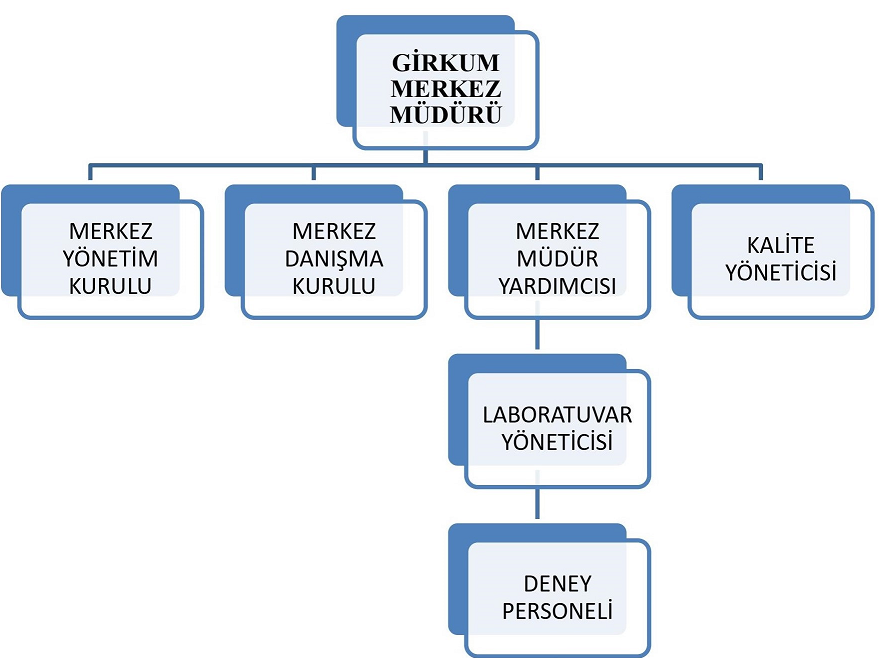 Merkez Müdürü: Prof. Dr. Haluk KORALAYMerkez Müdür Yardımcısı: Öğr. Gör. Gaye UMURHANKalite Yöneticisi: Öğr. Gör. Gül Bayramiye ÖZMENLaboratuvar Yöneticisi: Öğr. Gör. Gaye UMURHANMerkez Yönetim Kurulu Üyeleri: Prof. Dr. Haluk KORALAY					Prof. Dr. Şükrü ÇAVDAR					Prof. Dr. Erdal IRMAK					Prof. Dr. Özlem GÜZEL TUNÇCAN					Öğr. Gör. Gaye UMURHANMerkez Danışma Kurulu Üyeleri: Prof. Dr. Ziya MERDAN					Prof. Dr. Ali BOZBEYDoç. Dr. Erhan AKSUDr. Binnur TUĞLUOĞLUNezaket ÖZGÜRDeney Personeli: 	Öğr. Gör. Gaye UMURHANÖğr. Gör. Gül Bayramiye ÖZMEN1.3.3. Teknoloji ve Bilişim AltyapısıBilgisayarlarMasa üstü bilgisayar Sayısı: 5 AdetTaşınabilir bilgisayar Sayısı: 0 AdetKütüphane KaynaklarıMerkezde bünyesinde kütüphane kaynakları bulunmamaktadır.Diğer Bilgi ve Teknolojik Kaynaklar1.3.4. İnsan Kaynakları1.3.4.1. Akademik PersonelYabancı Uyruklu Akademik PersonelMerkezde yabancı uyruklu Akademik Personel bulunmamaktadır.Diğer Üniversitelerde Görevlendirilen Akademik PersonelMerkezde diğer üniversitelerde görevlendirilen Akademik Personel bulunmamaktadır.Başka Üniversitelerden Kurumda Görevlendirilen Akademik PersonelMerkezde başka üniversitelerden kurumda görevlendirilen Akademik Personel bulunmamaktadır.Sözleşmeli Akademik PersonelMerkezde Sözleşmeli Akademik Personel bulunmamaktadır.Akademik Personelin Yaş İtibarıyla Dağılımı1.3.4.2. İdari Personel Merkezde İdari Personel bulunmamaktadır.1.3.4.3. Sözleşmeli Personel ve İşçilerMerkezde Sözleşmeli Personel ve İdari Personel bulunmamaktadır.1.3.5. Sunulan Hizmetler1.3.5.1. Eğitim HizmetleriMerkezde Ön Lisans, Lisans ve Yüksek Lisans Eğitim Programı bulunmamaktadır.1.3.5.2. Sağlık HizmetleriMerkezde Sağlık Hizmetleri bulunmamaktadır.1.3.5.3. İdari HizmetlerGazi Üniversitesi İyonlaştırıcı Olmayan Radyasyondan Korunma, Uygulama ve Araştırma Merkezi (GİRKUM) tarafından 01.01.2023 – 31.12.2023 tarihleri aralığında 5 adet Elektromanyetik Ölçüm, Danışmanlık ve Bilirkişilik hizmeti gerçekleştirmiş ve ilgili raporlar hazırlanarak talep sahiplerine iletilmiştir. Bu hizmetler karşılığında alınan gelirlere yönelik Merkez bünyesindeki harcama yetkilisi Merkez Müdürü’dür.1.3.5.4. Diğer HizmetlerMerkezde Diğer Hizmetler başlığı altında bir faaliyet bulunmamaktadır.1.3.6. Yönetim ve İç Kontrol SistemiMerkezde gerçekleştirilen faaliyetlerin gelir ve giderleri, gerçekleştirilen Elektromanyetik Alan Ölçüm ve Danışmanlık hizmetleri gelirlerinden karşılanmaktadır. Bu amaçla Döner Sermaye İşletme Müdürlüğünce Merkez hesabına ait bütçe tanımlanır. Tanımlanan bütçede Gelir Gider kalemleri ayrıntılı olarak yer almaktadır. Araştırma Merkezlerinde yürütülen projelerin ihtiyaçları, proje gerçekleştirme takvimi ve bu takvime bağlı olarak proje metinlerinde belirlenmiş bütçe kalemlerinden satın alınmaktadır. Satın alma işlemleri projenin niteliğine göre, proje yürütücüsünün gerekçeli talebine göre Döner Sermaye İşletme Müdürlüğü, BAP Birimi ve İdari Mali İşler Daire Başkanlığı’nca gerçekleştirilmektedir. Merkez stratejik çalışmaları birim stratejik ekibi tarafından, Risk çalışmaları ise birim risk yönetimi ekibi tarafından gerçekleştirilmektedir.AMAÇ ve HEDEFLER2.1. TEMEL POLİTİKA VE ÖNCELİKLER Merkez hizmetleri Gazi Üniversitesi ve Merkez Startejik Planlarına yönelik olarak sürdürülmektedir. Belirli dönemlerde güncellenen Stratejik planlarda; Stratejik amaçlar ve stratejik hedefler açıkça belirlenir, gerekli güncellemelerle birlikte uygulanmak üzere dikkate alınır.2.2. BİRİM STRATEJİK AMAÇ VE HEDEFLER2.3. DİĞER HUSUSLARMerkezde Diğer Hususlar başlığı altında bir açıklama bulunmamaktadır.FAALİYETLERE İLİŞKİN BİLGİ VE DEĞERLENDİRMELER3.1. MALİ BİLGİLER3.1.1. Bütçe Uygulama Sonuçları Bütçe GiderleriBütçe Gelirleri3.1.2. Mali Denetim Sonuçları Merkezin tüm mali işlemleri Gazi Üniversitesi Döner Sermayesi tarafından kayıt altındadır. Mali denetimler Döner Sermaye üzerinden gerçekleştirilmektedir.3.1.3. Diğer Hususlar Merkezde Diğer Hususlar başlığı altında bir açıklama bulunmamaktadır. PERFORMANS BILGILERI3.2.1. Faaliyet ve Proje Bilgileri Faaliyet BilgileriDüzenlenen Bilimsel Toplantılara ve Etkinliklere Katılan Personel SayısıA: Ulusal, B: UluslararasıBilimsel Yayın SayılarıA: Ulusal, B: Uluslararası* İndekslere Giren Hakemli DergilerdeProje Bilgileri 3.2.2. Performans Programı Sonuçlarının DeğerlendirilmesiBirim Stratejik Plan Değerlendirme TablolarıMerkez 2019 – 2023 dönemi Stratejik planında toplam 2 Stratejik Amaç, 2 Stratejik Hedef ve 8 adet Performans Göstergesi bulunmaktadır.3.2.4. Gazi Üniversitesi Strateji Eylem Planı FaaliyetleriGİRKUM 2019-2023 dönemi Stratejik hedefleri gerçekleşme oranları %100’dür. Bu süreçte planlanmış olan faaliyetler EK-1’de yer alan tablolarda F.1.3.6, F.1.3.7 ve F.4.1.2 faaliyetleri ile gösterilmiştir.3.2.5. Performans Bilgi Sisteminin Değerlendirilmesi Gazi Üniversitesi İyonlaştırıcı Olmayan Radyasyondan Korunma, Uygulama ve Araştırma Merkezi (GİRKUM) 2019-2023 dönemi stratejik planda belirtilen Stratejik Hedeflerinin tamamını (%100) gerçekleştirmiştir.3.2.6. Diğer Hususlar Merkezde Diğer Hususlar başlığı altında bir açıklama bulunmamaktadır. KURUMSAL KABİLİYET ve KAPASİTENİN DEĞERLENDİRİLMESİ4.1. ÜSTÜNLÜKLER “TS EN ISO/IEC 17025:2017 Deney ve Kalibrasyon Laboratuvarlarının Yeterliliği İçin Genel Şartlar” Standardı gereği TÜRKAK tarafından akredite bir laboratuvar olması,Gazi Üniversitesi bünyesinde TS EN ISO/IEC 17025:2017 standardından akredite olan tek laboratuvar olması,Yetkin personele sahip olması,Uluslararası kurumlarca (WHO, ICEMS, NATO-STO) tanınmış olması,Elektromanyetik alan maruziyetini sağlık ve biyolojik etkileri açısından değerlendiren Türkiye’deki tek merkez olması,Teknolojiyi kullanma düzeyi yüksek personele sahip olması,5 Hz – 32 kHz ve 3 kHz – 60 GHz frekans aralığında ölçüm yapabiliyor olmak.4.2. ZAYIFLIKLARMerkez duyuru ve tanıtım planlamasının yetersiz olması, bu nedenle kurum ve kuruluşlarca tanınabilirliğinin az olması,4.3. DEĞERLENDİRME“TS EN ISO/IEC 17025:2017 Deney ve Kalibrasyon Laboratuvarlarının Yeterliliği İçin Genel Şartlar” Standardı gereği TÜRKAK tarafından olmak ile;Ulusal ve uluslararası yasalara uyum,Güvenilir teknik yeterlilik,Ulusal ve uluslararası yüksek saygınlık,Laboratuvarların yeterliliğinin resmi olarak tanınması,Müşterilere güvenilir analiz/test hizmeti vermesi,Düzenlenen rapor ve sertifikaların uluslararası kabul görmesi,Hataların önlenmesi ile maliyetlerin düşürülmesi,gibi avantajlar elde edeerek yapacağı ölçümlerle Gazi Üniversitesi’ne değer katmış olacaktır.ÖNERİ VE TEDBİRLERGazi Üniversitesi İyonlaştırıcı Olmayan Radyasyondan Korunma, Uygulama ve Araştırma Merkezi, Elektromanyetik alanlara farkındalığı artırmak için Ölçüm, Danışmanlık ve Bilirkişilik hizmetlerini artırmayı planlamaktadır. Bu farkındalığın oluşabilmesi için tüm Kurum ve Kuruluşlarca Merkezin tanınabilirliği önemlidir.  Merkezin tanınırlığının artması ile Merkeze gelen Ölçüm, Danışmanlık ve Bilirkişilik sayıları da artış gösterecek ve Merkez tarafından sağlanan gelir Üniversite bütçesine daha da katkı sağlayacaktır.İÇ KONTROL GÜVENCE BEYANIHarcama Yetkilisi olarak görev ve yetkilerim çerçevesinde;Harcama birimimizce gerçekleştirilen iş ve işlemlerin idarenin amaç ve hedeflerine, iyi malî yönetim ilkelerine, kontrol düzenlemelerine ve mevzuata uygun bir şekilde gerçekleştirildiğini, birimimize bütçe ile tahsis edilmiş kaynakların planlanmış amaçlar doğrultusunda etkili, ekonomik ve verimli bir şekilde kullanıldığını, birimimizde iç kontrol sisteminin yeterli ve makul güvenceyi sağladığını bildiririm. Bu güvence, harcama yetkilisi olarak sahip olduğum bilgi ve değerlendirmeler, yönetim bilgi sistemleri, iç kontrol sistemi değerlendirme raporları, izleme ve değerlendirme raporları ile denetim raporlarına dayanmaktadır.Bu raporda yer alan bilgilerin güvenilir, tam ve doğru olduğunu beyan ederim. (ANKARA –08/01/2024)
 						Prof. Dr. Haluk KORALAYMerkez MüdürüEk-1Akademik Personel Hizmet AlanıAkademik Personel Hizmet AlanıAkademik Personel Hizmet Alanıİdari Personel Hizmet Alanıİdari Personel Hizmet Alanıİdari Personel Hizmet Alanıİdari Personel Hizmet Alanıİdari Personel Hizmet Alanıİdari Personel Hizmet AlanıÇalışma OdasıÇalışma OdasıÇalışma OdasıÇalışma OdasıÇalışma OdasıÇalışma OdasıServisServisServisToplamSayı  Toplamm2 ToplamKullanan Kişi SayısıToplamSayı  Toplamm2 ToplamKullanan Kişi SayısıToplamSayı  Toplamm2 ToplamKullanan Kişi Sayısı2603------GİRKUM’da Kullanılan Yazılım ve Bilgi Yönetim SistemleriMicrosoft Office 2016 Pro/Microsoft Visio/Windows/  ( 7 / 8.1 / 10)EndnoteElektronik Belge Yönetim Sistemi (EBYS)Akademik Veri Yönetim Sistemi  (AVESİS)İçerik Yönetim Sistemi (İYS)Risk Yönetimi Sistemi (RYS)Kurumsal Veri Yönetimi Sistemi (KVYS)Öğrenci Bilgi Sistemi (ÖBS)Cinsiİdari Amaçlı(Adet)Eğitim Amaçlı(Adet)Araştırma Amaçlı(Adet)Projeksiyon--1Yazıcı--3Faks--1Fotokopi makinesi--1Fotoğraf makinesi--1Tarayıcılar--1UnvanKadroların Doluluk Oranına GöreKadroların Doluluk Oranına GöreKadroların Doluluk Oranına GöreKadroların İstihdam Şekline GöreKadroların İstihdam Şekline GöreUnvanDoluBoşToplamTam ZamanlıYarı ZamanlıProfesör1-11-Doçent-----Dr. Öğretim Üyesi-----Öğretim Görevlisi2-22-Araştırma Görevlisi-----TOPLAM3-33-24-30 Yaş31-35 Yaş36-40 Yaş41-50 Yaş51-ÜzeriKişi Sayısı--2-1Yüzde (%)--66.6-33.3Stratejik AmaçlarStratejik HedeflerAmaç 1: TÜRKAK AkreditasyonuHedef 1.1: Kalite ve ölçüm sisteminin  standartlara uygun olarak yeniden düzenlenmesiAmaç 2: Tanıtım yapılması ve Ölçüm Sayısının ArttırılmasıHedef 2.1: Merkezin yeniden yapılanması nedeniyle tanıtım broşürlerinin yeniden hazırlanması, web sitesinin güncellenmesi ve iletişim bilgilerinin duyurulması   2023Bütçe Başlangıç Ödeneği(TL)2023Gerçekleşme Toplamı(TL)Gerçekleşme Oranı(%)BÜTÇE GİDERLERİ TOPLAMI700.000,0085.349,0012,1901 - PERSONEL GİDERLERİ322.232,0066.044,0020,4902 - SOSYAL GÜVENLİK KURUMLARINA DEVLET PRİMİ GİDERLERİ11,00--03 - MAL VE HİZMET ALIM GİDERLERİ254.096,009.900,003,9005 - CARİ TRANSFERLER 51.641,009.405,0018,2106 - SERMAYE GİDERLERİ72.020,00--2023BütçeTahmini(TL)2023Gerçekleşme Toplamı(TL)Gerçekleşme Oranı(%)BÜTÇE GELİRLERİ TOPLAMI700.000,00100.320,0014,3302 – VERGİ DIŞI GELİRLER---03 – SERMAYE GELİRLERİ700.000,00100.320,0014,3304 – ALINAN BAĞIŞ VE YARDIMLAR--- Diğer EtkinliklerSayıAçık Oturum-Söyleşi-Tiyatro -Konser-Sergi-Turnuva-Teknik Gezi-Eğitim Semineri-Toplumsal Katkı Semineri1Hizmet İçi Eğitim Programı-……..-BÖLÜM ADISempozyumSempozyumKongreKongreKonferansKonferansPanelPanelSeminerSeminerBÖLÜM ADIABABABABAB GİRKUM---1------Bölüm AdıMakale*Makale*Bildiri*Bildiri*KitapBölüm AdıABABKitap GİRKUM -1 -1  -Bilimsel Araştırma Proje SayısıBilimsel Araştırma Proje SayısıBilimsel Araştırma Proje SayısıBilimsel Araştırma Proje SayısıBilimsel Araştırma Proje SayısıBilimsel Araştırma Proje SayısıBilimsel Araştırma Proje SayısıProjeler202320232023202320232023ProjelerÖnceki YıldanDevreden
ProjeYıl İçinde Eklenen ProjeToplamYıl İçinde Tamamlanan ProjeToplam Ödenek(TL)Toplam Harcama(TL)SBB------TÜBİTAK------AB------Bilimsel Araştırma Projeleri------Diğer------TOPLAM------Performans GöstergesiPerformans GöstergesiÖlçüBirimiÖlçüBirimiÖlçüBirimi2023 Yılsonu İtibarıyla Gerçekleşme2023 Yılsonu İtibarıyla GerçekleşmeSorumlu BirimAraştırma Altyapısı Projesi Tamamlanma OranıAraştırma Altyapısı Projesi Tamamlanma OranıAraştırma Altyapısı Projesi Tamamlanma OranıAraştırma Altyapısı Projesi Tamamlanma OranıAraştırma Altyapısı Projesi Tamamlanma OranıAraştırma Altyapısı Projesi Tamamlanma OranıAraştırma Altyapısı Projesi Tamamlanma OranıAraştırma Altyapısı Projesi Tamamlanma OranıCumhurbaşkanlığı Strateji ve Bütçe Başkanlığı Destekli projelerin harcama tutarı Cumhurbaşkanlığı Strateji ve Bütçe Başkanlığı Destekli projelerin harcama tutarı TLTLTL--Bilimsel Araştırma Projeleri Koordinasyon BirimiCumhurbaşkanlığı Strateji ve Bütçe Başkanlığı Destekli projelerin ödenek tutarıCumhurbaşkanlığı Strateji ve Bütçe Başkanlığı Destekli projelerin ödenek tutarıTLTLTL--Strateji Geliştirme Daire BaşkanlığıAr-Ge'ye Harcanan Bütçenin Toplam Bütçeye OranıAr-Ge'ye Harcanan Bütçenin Toplam Bütçeye OranıAr-Ge'ye Harcanan Bütçenin Toplam Bütçeye OranıAr-Ge'ye Harcanan Bütçenin Toplam Bütçeye OranıAr-Ge'ye Harcanan Bütçenin Toplam Bütçeye OranıAr-Ge'ye Harcanan Bütçenin Toplam Bütçeye OranıAr-Ge'ye Harcanan Bütçenin Toplam Bütçeye OranıAr-Ge'ye Harcanan Bütçenin Toplam Bütçeye OranıAr-Ge projeleri toplam tutarı Ar-Ge projeleri toplam tutarı TLTLTL--Proje Koordinasyon Uygulama ve Araştırma Merkezi MüdürlüğüDöner Sermaye İşletme MüdürlüğüGazi Teknoloji Transfer Ofisi AŞBilimsel Araştırma Projeleri Koordinasyon BirimiToplam Bütçe Gideri Toplam Bütçe Gideri TLTLTL48.360,00₺48.360,00₺Strateji Geliştirme Daire BaşkanlığıDöner Sermaye Gideri Döner Sermaye Gideri TLTLTL11.682,00 ₺11.682,00 ₺Döner Sermaye İşletme MüdürlüğüPerformans GöstergesiPerformans GöstergesiPerformans GöstergesiÖlçüBirimiÖlçüBirimiÖlçüBirimi2023 Yılsonu İtibarıyla GerçekleşmeSorumlu BirimAr-Ge sonucu ortaya çıkan ürünlere ilişkin alınan patent sayısıAr-Ge sonucu ortaya çıkan ürünlere ilişkin alınan patent sayısıAr-Ge sonucu ortaya çıkan ürünlere ilişkin alınan patent sayısıSayıSayıSayı -Teknoloji Transfer OfisiAr-Ge sonucu ticarileştirilen ürün sayısıAr-Ge sonucu ticarileştirilen ürün sayısıAr-Ge sonucu ticarileştirilen ürün sayısıSayıSayıSayı -Akademik BirimlerGazi Teknopark AŞGazi Teknoloji Transfer Ofisi AŞAraştırma merkezleri gelir miktarıAraştırma merkezleri gelir miktarıAraştırma merkezleri gelir miktarıTLTLTL 100.216,00₺Döner Sermaye İşletme MüdürlüğüAraştırma merkezlerinin sanayi ile yaptığı proje sayısıAraştırma merkezlerinin sanayi ile yaptığı proje sayısıAraştırma merkezlerinin sanayi ile yaptığı proje sayısıSayıSayıSayı -Döner Sermaye İşletme MüdürlüğüBAP kapsamında desteklenen araştırma projeleri sayısıBAP kapsamında desteklenen araştırma projeleri sayısıBAP kapsamında desteklenen araştırma projeleri sayısıSayıSayıSayı-Bilimsel Araştırma Projeleri BirimiÖğretim Elemanı Başına Düşen Ar-Ge Proje SayısıÖğretim Elemanı Başına Düşen Ar-Ge Proje SayısıÖğretim Elemanı Başına Düşen Ar-Ge Proje SayısıÖğretim Elemanı Başına Düşen Ar-Ge Proje SayısıÖğretim Elemanı Başına Düşen Ar-Ge Proje SayısıÖğretim Elemanı Başına Düşen Ar-Ge Proje SayısıÖğretim Elemanı Başına Düşen Ar-Ge Proje SayısıÖğretim Elemanı Başına Düşen Ar-Ge Proje SayısıToplam Ar-Ge projesi sayısıToplam Ar-Ge projesi sayısıToplam Ar-Ge projesi sayısıSayıSayıSayı --Proje Koordinasyon Uygulama ve Araştırma Merkezi Müdürlüğü- Döner Sermaye İşletme Müdürlüğü- Teknoloji Transfer Ofisi- Bilimsel Araştırma Projeleri BirimiToplam öğretim elemanı sayısıToplam öğretim elemanı sayısıToplam öğretim elemanı sayısıSayıSayıSayı -Personel Daire BaşkanlığıPatent, faydalı model ve endüstriyel tasarım başvuru sayısıPatent, faydalı model ve endüstriyel tasarım başvuru sayısıPatent, faydalı model ve endüstriyel tasarım başvuru sayısıSayıSayıSayı -Gazi Teknoloji Transfer Ofisi AŞUlusal ve uluslararası kuruluşlar tarafından desteklenen Ar-Ge projesi sayısıUlusal ve uluslararası kuruluşlar tarafından desteklenen Ar-Ge projesi sayısıUlusal ve uluslararası kuruluşlar tarafından desteklenen Ar-Ge projesi sayısıSayıSayıSayı -Proje Koordinasyon Uygulama ve Araştırma Merkezi MüdürlüğüDöner Sermaye İşletme MüdürlüğüGazi Teknoloji Transfer Ofisi AŞBilimsel Araştırma Projeleri Koordinasyon BirimiUluslararası endekslerde yer alan bilimsel yayın sayısıUluslararası endekslerde yer alan bilimsel yayın sayısıUluslararası endekslerde yer alan bilimsel yayın sayısıSayıSayıSayı 1Kütüphane ve Dokümantasyon Daire BaşkanlığıPerformans GöstergesiPerformans GöstergesiPerformans GöstergesiÖlçüBirimiÖlçüBirimiÖlçüBirimi2023 Yılsonu İtibarıyla GerçekleşmeSorumlu BirimDezavantajlı gruplara yönelik sosyal entegrasyon ve kapsayıcılığa ilişkin yapılan faaliyet sayısıDezavantajlı gruplara yönelik sosyal entegrasyon ve kapsayıcılığa ilişkin yapılan faaliyet sayısıDezavantajlı gruplara yönelik sosyal entegrasyon ve kapsayıcılığa ilişkin yapılan faaliyet sayısıSayıSayıSayı -Sosyal İşler ve Toplumsal Katkı Kurum KoordinatörlüğüEğitim programlarına başvuran kişi sayısıEğitim programlarına başvuran kişi sayısıEğitim programlarına başvuran kişi sayısıSayıSayıSayı -BELTEKGAZİSEMTÖMERPersonel Daire BaşkanlığıMezunlara yönelik gerçekleştirilen faaliyet sayısıMezunlara yönelik gerçekleştirilen faaliyet sayısıMezunlara yönelik gerçekleştirilen faaliyet sayısıSayıSayıSayı -Akademik Birimler Sosyal İşler ve Toplumsal Katkı KoordinatörlüğüSürekli Eğitim Merkezi (SEM) ve Dil Merkezi (DİLMER) tarafından mesleki eğitime yönelik verilen sertifika sayısıSürekli Eğitim Merkezi (SEM) ve Dil Merkezi (DİLMER) tarafından mesleki eğitime yönelik verilen sertifika sayısıSürekli Eğitim Merkezi (SEM) ve Dil Merkezi (DİLMER) tarafından mesleki eğitime yönelik verilen sertifika sayısıSayıSayıSayı -GAZİSEMTÖMERTamamlanan sosyal sorumluluk projeleri sayısıTamamlanan sosyal sorumluluk projeleri sayısıTamamlanan sosyal sorumluluk projeleri sayısıSayıSayıSayı -Sosyal İşler ve Toplumsal Katkı Kurum KoordinatörlüğüÜniversitenin çevrecilik alanlarında aldığı ödül sayısıÜniversitenin çevrecilik alanlarında aldığı ödül sayısıÜniversitenin çevrecilik alanlarında aldığı ödül sayısıSayıSayıSayı -Sosyal İşler ve Toplumsal Katkı Kurum KoordinatörlüğüAmeliyat sayısıAmeliyat sayısıAmeliyat sayısıSayıSayıSayı -Gazi Üniversitesi Sağlık Uygulama ve Araştırma Hastanesi (Gazi Hastanesi)Diş Hekimliği FakültesiÜniversite hastaneleri nitelikli yatak oranıÜniversite hastaneleri nitelikli yatak oranıÜniversite hastaneleri nitelikli yatak oranıOranOranOran -Gazi Üniversitesi Sağlık Uygulama ve Araştırma Hastanesi (Gazi Hastanesi)Diş Hekimliği FakültesiÜniversite hastaneleri yatak doluluk oranıÜniversite hastaneleri yatak doluluk oranıÜniversite hastaneleri yatak doluluk oranıOranOranOran -Gazi Üniversitesi Sağlık Uygulama ve Araştırma Hastanesi (Gazi Hastanesi)Yatan hasta sayısıYatan hasta sayısıYatan hasta sayısıSayıSayıSayı -Gazi Üniversitesi Sağlık Uygulama ve Araştırma Hastanesi (Gazi Hastanesi)Diş Hekimliği FakültesiPerformans GöstergesiÖlçüBirimiÖlçüBirimiÖlçüBirimi2023 Yılsonu İtibarıyla Gerçekleşme2023 Yılsonu İtibarıyla Gerçekleşme2023 Yılsonu İtibarıyla GerçekleşmeSorumlu BirimSCI, SCI-Expanded, SSCI ve AHCI Kapsamındaki Dergilerde Öğretim Elemanı Başına Düşen Yayın SayısıSCI, SCI-Expanded, SSCI ve AHCI Kapsamındaki Dergilerde Öğretim Elemanı Başına Düşen Yayın SayısıSCI, SCI-Expanded, SSCI ve AHCI Kapsamındaki Dergilerde Öğretim Elemanı Başına Düşen Yayın SayısıSCI, SCI-Expanded, SSCI ve AHCI Kapsamındaki Dergilerde Öğretim Elemanı Başına Düşen Yayın SayısıSCI, SCI-Expanded, SSCI ve AHCI Kapsamındaki Dergilerde Öğretim Elemanı Başına Düşen Yayın SayısıSCI, SCI-Expanded, SSCI ve AHCI Kapsamındaki Dergilerde Öğretim Elemanı Başına Düşen Yayın SayısıSCI, SCI-Expanded, SSCI ve AHCI Kapsamındaki Dergilerde Öğretim Elemanı Başına Düşen Yayın SayısıSCI, SCI-Expanded, SSCI ve AHCI Kapsamındaki Dergilerde Öğretim Elemanı Başına Düşen Yayın SayısıSCI, SCI-Expanded, SSCI ve AHCI kapsamındaki dergilerde yayınlanan tam metin yayın sayısıSayıSayıSayı - - -Kütüphane ve Dokümantasyon Daire BaşkanlığıToplam öğretim elemanı sayısıSayıSayıSayı - - -Personel Daire BaşkanlığıAraştırma bursundan yararlanan öğrenci sayısıSayıSayıSayı - - -Eğitim-Öğretim Kurum KoordinatörlüğüYÖK tarafından öncelikli alanlarında sağlanan burslardan yararlanan doktora öğrenci sayısıSayıSayıSayı - - -Eğitim-Öğretim Kurum KoordinatörlüğüYÖK tarafından sağlanan yurt dışında yabancı dil yeterliliklerinin artırılmasına yönelik burslardan yararlanan sayısıSayıSayıSayı - - -Eğitim-Öğretim Kurum KoordinatörlüğüYükseköğretim Kurulu, Türkiye Bilimler Akademisi ve TÜBİTAK bilim, teşvik ve sanat ödülleri sayısıSayıSayıSayı - - -Kurumsal Veri Yönetimi KoordinatörlüğüDoktora eğitimini tamamlayanların sayısıSayıSayıSayı - - -Öğrenci İşleri Daire BaşkanlığıEğitim bilimleri kontenjan doluluk oranıOranOranOran - - -Öğrenci İşleri Daire BaşkanlığıEğitimin program süresinde bitirilme oranıOranOranOran - - -Öğrenci İşleri Daire BaşkanlığıFen bilimleri kontenjan doluluk oranıOranOranOran - - -Öğrenci İşleri Daire BaşkanlığıKütüphanede bulunan basılı ve elektronik kaynak sayısıSayıSayıSayı - - -Kütüphane ve Dokümantasyon Daire BaşkanlığıKütüphanede bulunan öğrenci başına düşen basılı ve elektronik kaynak sayısıSayıSayıSayı - - -Kütüphane ve Dokümantasyon Daire BaşkanlığıKütüphaneden yararlanan kişi sayısıSayıSayıSayı - - -Kütüphane ve Dokümantasyon Daire BaşkanlığıLisansüstü öğrencilerin toplam öğrenciler içindeki payıOranOranOran - - -Öğrenci İşleri Daire BaşkanlığıÖğrenci başına düşen eğitim alanıÖğrenci başına düşen eğitim alanıÖğrenci başına düşen eğitim alanıÖğrenci başına düşen eğitim alanıÖğrenci başına düşen eğitim alanıÖğrenci başına düşen eğitim alanıÖğrenci başına düşen eğitim alanıÖğrenci başına düşen eğitim alanıToplam eğitim alanım2m2m2 - - -Yapı İşleri ve Teknik Daire BaşkanlığıToplam öğrenci sayısıSayıSayıSayı - - -Öğrenci İşleri Daire BaşkanlığıÖğrenci başına düşen kapalı alanÖğrenci başına düşen kapalı alanÖğrenci başına düşen kapalı alanÖğrenci başına düşen kapalı alanÖğrenci başına düşen kapalı alanÖğrenci başına düşen kapalı alanÖğrenci başına düşen kapalı alanÖğrenci başına düşen kapalı alanToplam kapalı alanm2m2m2 - - -Yapı İşleri ve Teknik Daire BaşkanlığıToplam öğrenci sayısıSayıSayıSayı - - -Öğrenci İşleri Daire BaşkanlığıPerformans GöstergesiÖlçüBirimiÖlçüBirimiÖlçüBirimi2023 Yılsonu İtibarıyla Gerçekleşme2023 Yılsonu İtibarıyla Gerçekleşme2023 Yılsonu İtibarıyla GerçekleşmeSorumlu BirimÖğrenci değişim programlarından yararlanan öğrencilerin oranıÖğrenci değişim programlarından yararlanan öğrencilerin oranıÖğrenci değişim programlarından yararlanan öğrencilerin oranıÖğrenci değişim programlarından yararlanan öğrencilerin oranıÖğrenci değişim programlarından yararlanan öğrencilerin oranıÖğrenci değişim programlarından yararlanan öğrencilerin oranıÖğrenci değişim programlarından yararlanan öğrencilerin oranıÖğrenci değişim programlarından yararlanan öğrencilerin oranıDeğişim programlarından yararlanan toplam öğrenci sayısıSayıSayıSayı - - -Uluslararası İlişkiler Kurum KoordinatörlüğüToplam öğrenci sayısıSayıSayıSayı - - -Öğrenci İşleri Daire BaşkanlığıÖğretim üyesi başına düşen öğrenci sayısıÖğretim üyesi başına düşen öğrenci sayısıÖğretim üyesi başına düşen öğrenci sayısıÖğretim üyesi başına düşen öğrenci sayısıÖğretim üyesi başına düşen öğrenci sayısıÖğretim üyesi başına düşen öğrenci sayısıÖğretim üyesi başına düşen öğrenci sayısıÖğretim üyesi başına düşen öğrenci sayısıToplam öğretim elemanı sayısıSayıSayıSayı - - -Personel Daire BaşkanlığıToplam öğrenci sayısıSayıSayıSayı - - -Öğrenci İşleri Daire BaşkanlığıSağlık bilimleri kontenjan doluluk oranıOranOranOran - - -Öğrenci İşleri Daire BaşkanlığıSosyal bilimler kontenjan doluluk oranıOranOranOran - - -Öğrenci İşleri Daire BaşkanlığıTeknokent veya Teknoloji Transfer Ofisi (TTO) projelerine katılan öğrenci sayısıSayıSayıSayı - - -Gazi Teknopark AŞGazi Teknoloji Transfer Ofisi AŞUluslararası kuruluşlarla ortak uygulanan eğitim programı sayısıSayıSayıSayı - - -Öğrenci İşleri Daire BaşkanlığıYabancı dilde eğitim veren program sayısıSayıSayıSayı - - -Öğrenci İşleri Daire BaşkanlığıYabancı uyruklu akademisyen sayısıSayıSayıSayı - - -Personel Daire BaşkanlığıYabancı uyruklu öğrenci sayısıSayıSayıSayı - - -Öğrenci İşleri Daire BaşkanlığıYan dal ve çift ana dal programından mezun olanların toplam mezun sayısına oranıOranOranOran - - -Öğrenci İşleri Daire BaşkanlığıBarınma hizmetlerinden yararlanan öğrenci sayısıSayıSayıSayı - - -Sağlık, Kültür ve Spor Daire BaşkanlığıBeslenme hizmetlerinden yararlanan öğrenci sayısıSayıSayıSayı - - -Sağlık, Kültür ve Spor Daire BaşkanlığıÖğrenci başına düşen sosyal donatı alanıÖğrenci başına düşen sosyal donatı alanıÖğrenci başına düşen sosyal donatı alanıÖğrenci başına düşen sosyal donatı alanıÖğrenci başına düşen sosyal donatı alanıÖğrenci başına düşen sosyal donatı alanıÖğrenci başına düşen sosyal donatı alanıÖğrenci başına düşen sosyal donatı alanıToplam sosyal donatı alanım2m2m2 - - -Yapı İşleri ve Teknik Daire BaşkanlığıToplam öğrenci sayısıSayıSayıSayı - - -Öğrenci İşleri Daire BaşkanlığıÖğrenci kulüp ve topluluk sayısıSayıSayıSayı - - -Sağlık, Kültür ve Spor Daire BaşkanlığıSosyal, kültürel ve sportif faaliyet sayısıSayıSayıSayı - - -Sağlık, Kültür ve Spor Daire BaşkanlığıYükseköğretimde öğrenci başına barınma harcamasıTLTLTL - - -Sağlık, Kültür ve Spor Daire BaşkanlığıYükseköğretimde öğrenci başına beslenme harcamasıTLTLTL---Strateji Geliştirme Daire BaşkanlığıYükseköğretimde öğrenci yaşamından memnuniyet oranıOranOranOran - - -Kalite KomisyonuA1 A1 A1  TÜRKAK Akreditasyonu  TÜRKAK Akreditasyonu  TÜRKAK Akreditasyonu  TÜRKAK Akreditasyonu  TÜRKAK Akreditasyonu H1.1 H1.1 H1.1  Kalite ve ölçüm sisteminin standartlara uygun olarak yeniden düzenlenmesi  Kalite ve ölçüm sisteminin standartlara uygun olarak yeniden düzenlenmesi  Kalite ve ölçüm sisteminin standartlara uygun olarak yeniden düzenlenmesi  Kalite ve ölçüm sisteminin standartlara uygun olarak yeniden düzenlenmesi  Kalite ve ölçüm sisteminin standartlara uygun olarak yeniden düzenlenmesi Amacın İlgili Olduğu Üniversite Stratejik Plan Amacı Amacın İlgili Olduğu Üniversite Stratejik Plan Amacı Amacın İlgili Olduğu Üniversite Stratejik Plan Amacı Amaç 1: Eğitim-öğretim kalitesini artırmak, uluslararasılaşmayı ve akreditasyonu yaygınlaştırmak.Amaç 1: Eğitim-öğretim kalitesini artırmak, uluslararasılaşmayı ve akreditasyonu yaygınlaştırmak.Amaç 1: Eğitim-öğretim kalitesini artırmak, uluslararasılaşmayı ve akreditasyonu yaygınlaştırmak.Amaç 1: Eğitim-öğretim kalitesini artırmak, uluslararasılaşmayı ve akreditasyonu yaygınlaştırmak.Amaç 1: Eğitim-öğretim kalitesini artırmak, uluslararasılaşmayı ve akreditasyonu yaygınlaştırmak.H1.1 Performansı H1.1 Performansı H1.1 Performansı PG1.1.1 Performansı X Hedefe Etkisi) + (PG1.1.2 Performansı X Hedefe EtkisiPG1.1.1 Performansı X Hedefe Etkisi) + (PG1.1.2 Performansı X Hedefe EtkisiPG1.1.1 Performansı X Hedefe Etkisi) + (PG1.1.2 Performansı X Hedefe EtkisiPG1.1.1 Performansı X Hedefe Etkisi) + (PG1.1.2 Performansı X Hedefe EtkisiPG1.1.1 Performansı X Hedefe Etkisi) + (PG1.1.2 Performansı X Hedefe EtkisiPerformans Göstergesi Hedefe Etkisi (%) Plan DönemiBaşlangıç Değeri(A)Plan DönemiBaşlangıç Değeri(A)Değerlendirme Dönemindeki Yılsonu Hedeflenen Değer(B) Değerlendirme Dönemindeki Gerçekleşme Değeri(C) Performans (%) (C-A)/(B-A) PG1.1.1: Personelin kalite eğitimlerini alması2500100100%100/100PG1.1.2:cihaz ve laboratuvar şartlarının yeniden düzenlenmesi2500100100%100/100PG.1.1.3. Ölçüm belirsizliği ve Metot validasyonları2500100100%100/100PG.1.1.4. Cihaz kalibrasyonları2500100100%100/100Hedefe İlişkin DeğerlendirmelerHedefe İlişkin DeğerlendirmelerHedefe İlişkin DeğerlendirmelerHedefe İlişkin DeğerlendirmelerHedefe İlişkin DeğerlendirmelerHedefe İlişkin DeğerlendirmelerHedefe İlişkin DeğerlendirmelerHedefe İlişkin DeğerlendirmelerMerkezde gerçekleştirilmesi planlanan TÜRKAK Akreditasyonu 2019-2013 stratejik planı içerisindedir. 2023 yılı içerisinde bu amaca ulaşılmış olup, Merkez TÜRKAK tarafından “TS EN ISO/IEC 17025:2017 Deney ve Kalibrasyon Laboratuvarlarının Yeterliliği İçin Genel Şartlar” standardına göre, “TS EN 50413 İnsanların Elektrik, Manyetik Ve Elektromanyetik Alanlara (1 Hz - 300 Ghz) Maruz Kalması İle İlgili Ölçmeler Ve Hesaplama İşlemlerine Ait Temel Standart” kapsamında sürdürdüğü kapsamlı çalışmalar sonucunda 4 yıl süreyle akredite olmaya hak kazanmıştır.Dolayısıyla GİRKUM bu hedefleri %100 performans ile gerçekleştirmiştir.Merkezde gerçekleştirilmesi planlanan TÜRKAK Akreditasyonu 2019-2013 stratejik planı içerisindedir. 2023 yılı içerisinde bu amaca ulaşılmış olup, Merkez TÜRKAK tarafından “TS EN ISO/IEC 17025:2017 Deney ve Kalibrasyon Laboratuvarlarının Yeterliliği İçin Genel Şartlar” standardına göre, “TS EN 50413 İnsanların Elektrik, Manyetik Ve Elektromanyetik Alanlara (1 Hz - 300 Ghz) Maruz Kalması İle İlgili Ölçmeler Ve Hesaplama İşlemlerine Ait Temel Standart” kapsamında sürdürdüğü kapsamlı çalışmalar sonucunda 4 yıl süreyle akredite olmaya hak kazanmıştır.Dolayısıyla GİRKUM bu hedefleri %100 performans ile gerçekleştirmiştir.Merkezde gerçekleştirilmesi planlanan TÜRKAK Akreditasyonu 2019-2013 stratejik planı içerisindedir. 2023 yılı içerisinde bu amaca ulaşılmış olup, Merkez TÜRKAK tarafından “TS EN ISO/IEC 17025:2017 Deney ve Kalibrasyon Laboratuvarlarının Yeterliliği İçin Genel Şartlar” standardına göre, “TS EN 50413 İnsanların Elektrik, Manyetik Ve Elektromanyetik Alanlara (1 Hz - 300 Ghz) Maruz Kalması İle İlgili Ölçmeler Ve Hesaplama İşlemlerine Ait Temel Standart” kapsamında sürdürdüğü kapsamlı çalışmalar sonucunda 4 yıl süreyle akredite olmaya hak kazanmıştır.Dolayısıyla GİRKUM bu hedefleri %100 performans ile gerçekleştirmiştir.Merkezde gerçekleştirilmesi planlanan TÜRKAK Akreditasyonu 2019-2013 stratejik planı içerisindedir. 2023 yılı içerisinde bu amaca ulaşılmış olup, Merkez TÜRKAK tarafından “TS EN ISO/IEC 17025:2017 Deney ve Kalibrasyon Laboratuvarlarının Yeterliliği İçin Genel Şartlar” standardına göre, “TS EN 50413 İnsanların Elektrik, Manyetik Ve Elektromanyetik Alanlara (1 Hz - 300 Ghz) Maruz Kalması İle İlgili Ölçmeler Ve Hesaplama İşlemlerine Ait Temel Standart” kapsamında sürdürdüğü kapsamlı çalışmalar sonucunda 4 yıl süreyle akredite olmaya hak kazanmıştır.Dolayısıyla GİRKUM bu hedefleri %100 performans ile gerçekleştirmiştir.Merkezde gerçekleştirilmesi planlanan TÜRKAK Akreditasyonu 2019-2013 stratejik planı içerisindedir. 2023 yılı içerisinde bu amaca ulaşılmış olup, Merkez TÜRKAK tarafından “TS EN ISO/IEC 17025:2017 Deney ve Kalibrasyon Laboratuvarlarının Yeterliliği İçin Genel Şartlar” standardına göre, “TS EN 50413 İnsanların Elektrik, Manyetik Ve Elektromanyetik Alanlara (1 Hz - 300 Ghz) Maruz Kalması İle İlgili Ölçmeler Ve Hesaplama İşlemlerine Ait Temel Standart” kapsamında sürdürdüğü kapsamlı çalışmalar sonucunda 4 yıl süreyle akredite olmaya hak kazanmıştır.Dolayısıyla GİRKUM bu hedefleri %100 performans ile gerçekleştirmiştir.Merkezde gerçekleştirilmesi planlanan TÜRKAK Akreditasyonu 2019-2013 stratejik planı içerisindedir. 2023 yılı içerisinde bu amaca ulaşılmış olup, Merkez TÜRKAK tarafından “TS EN ISO/IEC 17025:2017 Deney ve Kalibrasyon Laboratuvarlarının Yeterliliği İçin Genel Şartlar” standardına göre, “TS EN 50413 İnsanların Elektrik, Manyetik Ve Elektromanyetik Alanlara (1 Hz - 300 Ghz) Maruz Kalması İle İlgili Ölçmeler Ve Hesaplama İşlemlerine Ait Temel Standart” kapsamında sürdürdüğü kapsamlı çalışmalar sonucunda 4 yıl süreyle akredite olmaya hak kazanmıştır.Dolayısıyla GİRKUM bu hedefleri %100 performans ile gerçekleştirmiştir.Merkezde gerçekleştirilmesi planlanan TÜRKAK Akreditasyonu 2019-2013 stratejik planı içerisindedir. 2023 yılı içerisinde bu amaca ulaşılmış olup, Merkez TÜRKAK tarafından “TS EN ISO/IEC 17025:2017 Deney ve Kalibrasyon Laboratuvarlarının Yeterliliği İçin Genel Şartlar” standardına göre, “TS EN 50413 İnsanların Elektrik, Manyetik Ve Elektromanyetik Alanlara (1 Hz - 300 Ghz) Maruz Kalması İle İlgili Ölçmeler Ve Hesaplama İşlemlerine Ait Temel Standart” kapsamında sürdürdüğü kapsamlı çalışmalar sonucunda 4 yıl süreyle akredite olmaya hak kazanmıştır.Dolayısıyla GİRKUM bu hedefleri %100 performans ile gerçekleştirmiştir.Merkezde gerçekleştirilmesi planlanan TÜRKAK Akreditasyonu 2019-2013 stratejik planı içerisindedir. 2023 yılı içerisinde bu amaca ulaşılmış olup, Merkez TÜRKAK tarafından “TS EN ISO/IEC 17025:2017 Deney ve Kalibrasyon Laboratuvarlarının Yeterliliği İçin Genel Şartlar” standardına göre, “TS EN 50413 İnsanların Elektrik, Manyetik Ve Elektromanyetik Alanlara (1 Hz - 300 Ghz) Maruz Kalması İle İlgili Ölçmeler Ve Hesaplama İşlemlerine Ait Temel Standart” kapsamında sürdürdüğü kapsamlı çalışmalar sonucunda 4 yıl süreyle akredite olmaya hak kazanmıştır.Dolayısıyla GİRKUM bu hedefleri %100 performans ile gerçekleştirmiştir.A2A2Tanıtım yapılması ve Ölçüm Sayısının Arttırılması Tanıtım yapılması ve Ölçüm Sayısının Arttırılması Tanıtım yapılması ve Ölçüm Sayısının Arttırılması Tanıtım yapılması ve Ölçüm Sayısının Arttırılması H2.1 H2.1 Merkezin yeniden yapılanması nedeniyle tanıtım broşürlerinin yeniden hazırlanması, web sitesinin güncellenmesi ve iletişim bilgilerinin duyurulması Merkezin yeniden yapılanması nedeniyle tanıtım broşürlerinin yeniden hazırlanması, web sitesinin güncellenmesi ve iletişim bilgilerinin duyurulması Merkezin yeniden yapılanması nedeniyle tanıtım broşürlerinin yeniden hazırlanması, web sitesinin güncellenmesi ve iletişim bilgilerinin duyurulması Merkezin yeniden yapılanması nedeniyle tanıtım broşürlerinin yeniden hazırlanması, web sitesinin güncellenmesi ve iletişim bilgilerinin duyurulması Amacın İlgili Olduğu Üniversite Stratejik Plan Amacı Amacın İlgili Olduğu Üniversite Stratejik Plan Amacı Amaç 4: Sosyal sorumluluk bilincini ve hizmet kalitesini artırarak topluma katkı sağlamak.Amaç 4: Sosyal sorumluluk bilincini ve hizmet kalitesini artırarak topluma katkı sağlamak.Amaç 4: Sosyal sorumluluk bilincini ve hizmet kalitesini artırarak topluma katkı sağlamak.Amaç 4: Sosyal sorumluluk bilincini ve hizmet kalitesini artırarak topluma katkı sağlamak.H2.1 Performansı H2.1 Performansı PG1.1.1 Performansı X Hedefe Etkisi) + (PG1.1.2 Performansı X Hedefe EtkisiPG1.1.1 Performansı X Hedefe Etkisi) + (PG1.1.2 Performansı X Hedefe EtkisiPG1.1.1 Performansı X Hedefe Etkisi) + (PG1.1.2 Performansı X Hedefe EtkisiPG1.1.1 Performansı X Hedefe Etkisi) + (PG1.1.2 Performansı X Hedefe EtkisiPerformans Göstergesi Hedefe Etkisi (%) Plan DönemiBaşlangıç Değeri(A)Değerlendirme Dönemindeki Yılsonu Hedeflenen Değer(B) Değerlendirme Dönemindeki Gerçekleşme Değeri(C) Performans (%) (C-A)/(B-A)  25 0 100 100 %100/100PG.2.1.2. broşürlerin hazırlanması  25 0 100100 %100/100PG.2.1.3. Canlı yayınlar, seminer, konferans aracılığı ile tanıtım2520100100 %100/100PG.2.1.4. Ölçüm sayısının artması2520100100 %100/100Hedefe İlişkin DeğerlendirmelerHedefe İlişkin DeğerlendirmelerHedefe İlişkin DeğerlendirmelerHedefe İlişkin DeğerlendirmelerHedefe İlişkin DeğerlendirmelerHedefe İlişkin DeğerlendirmelerMerkezimizde gerçekleştirilmesi planlanan 2022 yılı içerisinde Merkezin yeniden yapılanması nedeniyle tanıtım broşürlerinin yeniden hazırlanması, web sitesinin güncellenmesi ve iletişim bilgilerinin duyurulması hedeflenmişti.  GİRKUM bu hedefleri %100 performans ile gerçekleştirmiştir. Merkezimizde gerçekleştirilmesi planlanan 2022 yılı içerisinde Merkezin yeniden yapılanması nedeniyle tanıtım broşürlerinin yeniden hazırlanması, web sitesinin güncellenmesi ve iletişim bilgilerinin duyurulması hedeflenmişti.  GİRKUM bu hedefleri %100 performans ile gerçekleştirmiştir. Merkezimizde gerçekleştirilmesi planlanan 2022 yılı içerisinde Merkezin yeniden yapılanması nedeniyle tanıtım broşürlerinin yeniden hazırlanması, web sitesinin güncellenmesi ve iletişim bilgilerinin duyurulması hedeflenmişti.  GİRKUM bu hedefleri %100 performans ile gerçekleştirmiştir. Merkezimizde gerçekleştirilmesi planlanan 2022 yılı içerisinde Merkezin yeniden yapılanması nedeniyle tanıtım broşürlerinin yeniden hazırlanması, web sitesinin güncellenmesi ve iletişim bilgilerinin duyurulması hedeflenmişti.  GİRKUM bu hedefleri %100 performans ile gerçekleştirmiştir. Merkezimizde gerçekleştirilmesi planlanan 2022 yılı içerisinde Merkezin yeniden yapılanması nedeniyle tanıtım broşürlerinin yeniden hazırlanması, web sitesinin güncellenmesi ve iletişim bilgilerinin duyurulması hedeflenmişti.  GİRKUM bu hedefleri %100 performans ile gerçekleştirmiştir. Merkezimizde gerçekleştirilmesi planlanan 2022 yılı içerisinde Merkezin yeniden yapılanması nedeniyle tanıtım broşürlerinin yeniden hazırlanması, web sitesinin güncellenmesi ve iletişim bilgilerinin duyurulması hedeflenmişti.  GİRKUM bu hedefleri %100 performans ile gerçekleştirmiştir. Amaç (1)Eğitim-öğretim kalitesini artırmak, uluslararasılaşmayı ve akreditasyonu yaygınlaştırmak.Eğitim-öğretim kalitesini artırmak, uluslararasılaşmayı ve akreditasyonu yaygınlaştırmak.Eğitim-öğretim kalitesini artırmak, uluslararasılaşmayı ve akreditasyonu yaygınlaştırmak.Eğitim-öğretim kalitesini artırmak, uluslararasılaşmayı ve akreditasyonu yaygınlaştırmak.Eğitim-öğretim kalitesini artırmak, uluslararasılaşmayı ve akreditasyonu yaygınlaştırmak.Hedef (1.1)Kişisel ve toplumsal gelişimi destekleyen eğitim ve öğretim ortamı oluşturmak üzere öğrenme ortamları ve kaynakları ile öğretim elemanlarının yetkinliği geliştirilerek öğretim elemanı başına düşen öğrenci sayısı en az %15 azaltılacaktır.Kişisel ve toplumsal gelişimi destekleyen eğitim ve öğretim ortamı oluşturmak üzere öğrenme ortamları ve kaynakları ile öğretim elemanlarının yetkinliği geliştirilerek öğretim elemanı başına düşen öğrenci sayısı en az %15 azaltılacaktır.Kişisel ve toplumsal gelişimi destekleyen eğitim ve öğretim ortamı oluşturmak üzere öğrenme ortamları ve kaynakları ile öğretim elemanlarının yetkinliği geliştirilerek öğretim elemanı başına düşen öğrenci sayısı en az %15 azaltılacaktır.Kişisel ve toplumsal gelişimi destekleyen eğitim ve öğretim ortamı oluşturmak üzere öğrenme ortamları ve kaynakları ile öğretim elemanlarının yetkinliği geliştirilerek öğretim elemanı başına düşen öğrenci sayısı en az %15 azaltılacaktır.Kişisel ve toplumsal gelişimi destekleyen eğitim ve öğretim ortamı oluşturmak üzere öğrenme ortamları ve kaynakları ile öğretim elemanlarının yetkinliği geliştirilerek öğretim elemanı başına düşen öğrenci sayısı en az %15 azaltılacaktır.Sorumlu BirimEğitimden Sorumlu Rektör YardımcılığıEğitimden Sorumlu Rektör YardımcılığıEğitimden Sorumlu Rektör YardımcılığıEğitimden Sorumlu Rektör YardımcılığıEğitimden Sorumlu Rektör Yardımcılığıİş Birliği Yapılacak Birim(ler)Akademik Birimler, Eğitim Komisyonu, Eğitim-Öğretim ve Dış İlişkiler Kurum Koordinatörlüğü, Yerleşkeler Kurum Koordinatörlüğü, Bilgi İşlem Daire Başkanlığı, İdari ve Mali İşler Daire Başkanlığı, Kütüphane ve Dokümantasyon Daire Başkanlığı, Öğrenci İşleri Daire Başkanlığı, Personel Daire Başkanlığı, Yapı İşleri ve Teknik Daire BaşkanlığıAkademik Birimler, Eğitim Komisyonu, Eğitim-Öğretim ve Dış İlişkiler Kurum Koordinatörlüğü, Yerleşkeler Kurum Koordinatörlüğü, Bilgi İşlem Daire Başkanlığı, İdari ve Mali İşler Daire Başkanlığı, Kütüphane ve Dokümantasyon Daire Başkanlığı, Öğrenci İşleri Daire Başkanlığı, Personel Daire Başkanlığı, Yapı İşleri ve Teknik Daire BaşkanlığıAkademik Birimler, Eğitim Komisyonu, Eğitim-Öğretim ve Dış İlişkiler Kurum Koordinatörlüğü, Yerleşkeler Kurum Koordinatörlüğü, Bilgi İşlem Daire Başkanlığı, İdari ve Mali İşler Daire Başkanlığı, Kütüphane ve Dokümantasyon Daire Başkanlığı, Öğrenci İşleri Daire Başkanlığı, Personel Daire Başkanlığı, Yapı İşleri ve Teknik Daire BaşkanlığıAkademik Birimler, Eğitim Komisyonu, Eğitim-Öğretim ve Dış İlişkiler Kurum Koordinatörlüğü, Yerleşkeler Kurum Koordinatörlüğü, Bilgi İşlem Daire Başkanlığı, İdari ve Mali İşler Daire Başkanlığı, Kütüphane ve Dokümantasyon Daire Başkanlığı, Öğrenci İşleri Daire Başkanlığı, Personel Daire Başkanlığı, Yapı İşleri ve Teknik Daire BaşkanlığıAkademik Birimler, Eğitim Komisyonu, Eğitim-Öğretim ve Dış İlişkiler Kurum Koordinatörlüğü, Yerleşkeler Kurum Koordinatörlüğü, Bilgi İşlem Daire Başkanlığı, İdari ve Mali İşler Daire Başkanlığı, Kütüphane ve Dokümantasyon Daire Başkanlığı, Öğrenci İşleri Daire Başkanlığı, Personel Daire Başkanlığı, Yapı İşleri ve Teknik Daire BaşkanlığıPerformans GöstergeleriHedefe Etkisi(%)Plan Başlangıç Değeri(2020)2021 Hedef Değer2022Hedef Değer2023Hedef DeğerPG.1.1.1. Ders veren öğretim elemanı başına düşen öğrenci sayısı2020191817PG.1.1.2. Öğrenci başına düşen basılı kaynak oranı (Kurum kütüphanesinde mevcut basılı kaynak sayısı) / (Toplam öğrenci sayısı)2089910PG.1.1.3. Öğrenci başına düşen e-kaynak oranı (e-kaynak sayısı / Toplam öğrenci sayısı)20101106112117PG.1.1.4. Öğrenci başına düşen eğitim alanları toplamı (derslik, laboratuvar, atölye vb.) (m2)201,691,771,861,94PG.1.1.5. Eğitim faaliyetlerine yönelik teşvik veya ödül alan öğretim elemanı sayısı200204060Hedef (1.1) FaaliyetlerSorumlu Birimİş Birliği Yapılacak Birim(ler)Yapılan ÇalışmalarF.1.1.1. Öğretim elemanlarının yetkinliğinin geliştirilmesi amacıyla teknolojinin eğitim öğretiminde kullanımına yönelik öğretim elemanlarına hizmet içi eğitimler verilmesi Personel Daire BaşkanlığıAraştırma Geliştirme Kurum KoordinatörlüğüUzaktan Eğitim Uygulama ve Araştırma MerkeziGazi Eğitim Fakültesi F.1.1.2. Kütüphanedeki güncel ve nitelikli basılı kaynak sayısının artırılması amacıyla mezunlar, sponsorlar vb. farklı fon kaynaklarına yönelinmesiAkademik BirimlerKütüphane ve Dokümantasyon Daire Başkanlığıİdari ve Mali İşler Daire BaşkanlığıF.1.1.3. Merkez kütüphane bünyesinde “Konuşan kitaplık”, “Sesli Kitaplık” gibi dünyada ve ülkemizde de örnekleri bulunan görme engelli öğrenci ve vatandaşlarımız için akademik, idari personelimiz ve öğrencilerimizin de katkılarıyla bir sesli kitap arşivi oluşturulması (KİP EİF 2021/KYİF.2021/52-a)Sosyal İşler ve Toplumsal Katkı KoordinatörlüğüKütüphane ve Dokümantasyon Daire BaşkanlığıEğitim-Öğretim Kurum KoordinatörlüğüEngelli Öğrenci Birimi KoordinatörlüğüF.1.1.4. Kitap talebi için görme engellilerin isteklerinin alınması. Sistemin engellilere yönelik yazılımlarla işletilmesi (KİP EİF 2021/KYİF.2021/52-b)Kütüphane ve Dokümantasyon Daire BaşkanlığıAkademik BirimlerF.1.1.5. Eğitim faaliyetlerine yönelik bir teşvik ve ödüllendirme yönergesi hazırlanarak yürürlüğe konulması. (KİP EİF 2021 19/a)EğitimKomisyonuEğitim KomisyonuEğitim-Öğretim Kurum KoordinatörlüğüPersonel Daire Başkanlığı Hukuk MüşavirliğiKalite Komisyonu F.1.1.6. Öğretim elemanlarının yetkinliğinin geliştirilmesi amacıyla Eğiticilerin Eğitimi faaliyetlerinin tüm akademik birimleri kapsayacak şekilde başlatılmak üzere planlanması. (KİP EİF 2021 17/b)Eğitim KomisyonuAkademik BirimlerEğitim-Öğretim Kurum KoordinatörlüğüAraştırma Üniversitesi İzleme, Değerlendirme ve Yürütme KuruluUzaktan Eğitim Uygulama ve Araştırma MerkeziPersonel Daire BaşkanlığıF.1.1.7. Genç Ofis gibi yapılanmaların öğrencilere yönelik Eğitim-Öğretim Becerileri Atölyesi (Dene-Yap Atölyeleri, vb.) gibi amaçlarla kullanılması (EİF 2022/8)Eğitim-Öğretim Kurum KoordinatörlüğüSosyal İşler Kurum KoordinatörlüğüAkademik BirimlerAmaç (1)Eğitim-öğretim kalitesini artırmak, uluslararasılaşmayı ve akreditasyonu yaygınlaştırmak.Eğitim-öğretim kalitesini artırmak, uluslararasılaşmayı ve akreditasyonu yaygınlaştırmak.Eğitim-öğretim kalitesini artırmak, uluslararasılaşmayı ve akreditasyonu yaygınlaştırmak.Eğitim-öğretim kalitesini artırmak, uluslararasılaşmayı ve akreditasyonu yaygınlaştırmak.Eğitim-öğretim kalitesini artırmak, uluslararasılaşmayı ve akreditasyonu yaygınlaştırmak.Hedef (1.2)Üniversitemizin Uluslararasılaşma Politikası doğrultusunda yurt dışındaki üniversite, enstitü, araştırma merkezi ve alana yönelik diğer kuruluşlarla öğrenci ve öğretim elemanı dolaşım ve bilimsel iş birliği %10 artırılacaktır.Üniversitemizin Uluslararasılaşma Politikası doğrultusunda yurt dışındaki üniversite, enstitü, araştırma merkezi ve alana yönelik diğer kuruluşlarla öğrenci ve öğretim elemanı dolaşım ve bilimsel iş birliği %10 artırılacaktır.Üniversitemizin Uluslararasılaşma Politikası doğrultusunda yurt dışındaki üniversite, enstitü, araştırma merkezi ve alana yönelik diğer kuruluşlarla öğrenci ve öğretim elemanı dolaşım ve bilimsel iş birliği %10 artırılacaktır.Üniversitemizin Uluslararasılaşma Politikası doğrultusunda yurt dışındaki üniversite, enstitü, araştırma merkezi ve alana yönelik diğer kuruluşlarla öğrenci ve öğretim elemanı dolaşım ve bilimsel iş birliği %10 artırılacaktır.Üniversitemizin Uluslararasılaşma Politikası doğrultusunda yurt dışındaki üniversite, enstitü, araştırma merkezi ve alana yönelik diğer kuruluşlarla öğrenci ve öğretim elemanı dolaşım ve bilimsel iş birliği %10 artırılacaktır.Sorumlu BirimEğitimden Sorumlu Rektör YardımcılığıEğitimden Sorumlu Rektör YardımcılığıEğitimden Sorumlu Rektör YardımcılığıEğitimden Sorumlu Rektör YardımcılığıEğitimden Sorumlu Rektör Yardımcılığıİş Birliği Yapılacak Birim(ler)Akademik Birimler, Araştırma ve Uygulama Merkezleri, Eğitim-Öğretim ve Dış İlişkiler Kurum Koordinatörlüğü, Araştırma-Geliştirme Kurum Koordinatörlüğü, Basın ve Halkla İlişkiler MüdürlüğüAkademik Birimler, Araştırma ve Uygulama Merkezleri, Eğitim-Öğretim ve Dış İlişkiler Kurum Koordinatörlüğü, Araştırma-Geliştirme Kurum Koordinatörlüğü, Basın ve Halkla İlişkiler MüdürlüğüAkademik Birimler, Araştırma ve Uygulama Merkezleri, Eğitim-Öğretim ve Dış İlişkiler Kurum Koordinatörlüğü, Araştırma-Geliştirme Kurum Koordinatörlüğü, Basın ve Halkla İlişkiler MüdürlüğüAkademik Birimler, Araştırma ve Uygulama Merkezleri, Eğitim-Öğretim ve Dış İlişkiler Kurum Koordinatörlüğü, Araştırma-Geliştirme Kurum Koordinatörlüğü, Basın ve Halkla İlişkiler MüdürlüğüAkademik Birimler, Araştırma ve Uygulama Merkezleri, Eğitim-Öğretim ve Dış İlişkiler Kurum Koordinatörlüğü, Araştırma-Geliştirme Kurum Koordinatörlüğü, Basın ve Halkla İlişkiler MüdürlüğüPerformans GöstergeleriHedefe Etkisi(%)Plan Başlangıç Değeri(2020)2021 Hedef Değer2022Hedef Değer2023Hedef DeğerPG.1.2.1. Yabancı uyruklu öğrenci sayısının toplam öğrenci sayısına oranı250,0270,0280,0300,031PG.1.2.2. Değişim programından yararlanan öğretim elemanı sayısının toplam öğretim elemanı sayısına oranı200,00280,00290,00300,0032PG.1.2.3. Uluslararası üniversitelerle ve diğer kuruluşlarla iş birliği yapılarak değişim programından veya uluslararası ortak lisans programından (UOLP) yararlanan öğrenci sayısının toplam öğrenci sayısına oranı200,00090,00100,00100,0011PG.1.2.4. Öğretim üyesi başına uluslararası iş birlikli yayın sayısı200,200,210,220,23PG.1.2.5. Öğretim üyesi başına devam eden uluslararası iş birlikli proje sayısı150,0290,0300,0310,033Hedef (1.2) FaaliyetlerSorumlu Birimİş Birliği Yapılacak Birim(ler)Yapılan ÇalışmalarF.1.2.1. Yabancı uyruklu öğrenci sayısının artırılması amacıyla yabancı öğrencilere Üniversitemizin tanıtımı için elçiliklerle iş birliği yapılmasıUluslararası İlişkiler Kurum KoordinatörlüğüGenel Sekreterlik Basın ve Halkla İlişkiler MüdürlüğüF.1.2.2. Yabancı uyruklu öğrenci sayısının artırılması amacıyla akademik birimlerin tanıtımına yönelik sosyal medyada İngilizce yayınların yapılmasıBasın ve Halkla İlişkiler MüdürlüğüAkademik BirimlerEnstitülerAraştırma MerkezleriF.1.2.3. Yabancı uyruklu öğrenci sayısının artırılması amacıyla Yabancı Diller Yüksekokulunda var olan Tanıtım veTanınırlık Çalışma Grubunun ilgili Birimlerle Koordinasyonunu sağlayarak Birim tanıtım materyallerinin farklı dillere aktarılmasıYabancıDillerYüksekokuluEğitim-Öğretim Kurum KoordinatörlüğüUluslararası İlişkiler Kurum KoordinatörlüğüAkademik BirimlerBasın ve Halkla İlişkiler MüdürlüğüF.1.2.4. Değişim programından yararlanan öğretim elemanı sayısının artırılması amacıyla Üniversitemiz akademik personeline yönelik dört beceri dil seviyesini arttıracak çevrim içi ve yüz yüze yabancı dil kurslarının planlanması YabancıDillerYüksekokuluEğitim-Öğretim Kurum KoordinatörlüğüAkademik BirimlerUzaktan Eğitim Uygulama ve Araştırma MerkeziF.1.2.5. Uluslararası iş birlikli proje sayısının artırılması amacıyla yurt dışında görev yapmakta olan Gazili akademisyenlerle çevrim içi toplantılar yaparak uluslararası iş birliğini artırma önerilerinin değerlendirilmesi AraştırmaGeliştirmeKurum KoordinatörlüğüTeknoloji Transfer Ofisi AŞProje Koordinasyon Uygulama ve Araştırma Merkezi Kariyer Planlama Uygulama ve Araştırma MerkeziAkademik Yazma, Uygulama ve Araştırma Merkezi Uluslararası İlişkiler Kurum KoordinatörlüğüF.1.2.6. Doktora sonrası dahil tüm düzeylerde eğitim ve araştırma için yurt dışından Üniversitemize gelen öğrenci ve akademisyenlere yönelik işlemlerin (karşılama, barınma, oryantasyon vb) yürütülebileceği bir birim oluşturulması. Uluslararası öğrenci ve öğretim elemanlarına hizmet verecek bu birimin yapılanması için yol haritasının belirlenmesi (LYK 2021/54 (KYİF.54)Uluslararası İlişkiler Kurum KoordinatörlüğüYerleşkeler Kurum KoordinatörlüğüSağlık, Kültür ve Spor Daire BaşkanlığıÖğrenci İşleri Daire BaşkanlığıPersonel Daire BaşkanlığıAmaç (1)Eğitim-öğretim kalitesini artırmak, uluslararasılaşmayı ve akreditasyonu yaygınlaştırmak.Eğitim-öğretim kalitesini artırmak, uluslararasılaşmayı ve akreditasyonu yaygınlaştırmak.Eğitim-öğretim kalitesini artırmak, uluslararasılaşmayı ve akreditasyonu yaygınlaştırmak.Eğitim-öğretim kalitesini artırmak, uluslararasılaşmayı ve akreditasyonu yaygınlaştırmak.Eğitim-öğretim kalitesini artırmak, uluslararasılaşmayı ve akreditasyonu yaygınlaştırmak.Hedef (1.3)Programların amaçlarına ulaştığının, öğrencilerin ve toplumun eğitim-öğretim ihtiyaçlarına cevap verdiğinin güvencesi olarak mezunlar düzenli olarak izlenecek ve programların belli aralıklarla gözden geçirilip güncellemesine yönelik faaliyetler geliştirilerek Üniversitedeki akredite edilmiş lisans ve lisansüstü programların oranı en az %10 artırılacaktır.Programların amaçlarına ulaştığının, öğrencilerin ve toplumun eğitim-öğretim ihtiyaçlarına cevap verdiğinin güvencesi olarak mezunlar düzenli olarak izlenecek ve programların belli aralıklarla gözden geçirilip güncellemesine yönelik faaliyetler geliştirilerek Üniversitedeki akredite edilmiş lisans ve lisansüstü programların oranı en az %10 artırılacaktır.Programların amaçlarına ulaştığının, öğrencilerin ve toplumun eğitim-öğretim ihtiyaçlarına cevap verdiğinin güvencesi olarak mezunlar düzenli olarak izlenecek ve programların belli aralıklarla gözden geçirilip güncellemesine yönelik faaliyetler geliştirilerek Üniversitedeki akredite edilmiş lisans ve lisansüstü programların oranı en az %10 artırılacaktır.Programların amaçlarına ulaştığının, öğrencilerin ve toplumun eğitim-öğretim ihtiyaçlarına cevap verdiğinin güvencesi olarak mezunlar düzenli olarak izlenecek ve programların belli aralıklarla gözden geçirilip güncellemesine yönelik faaliyetler geliştirilerek Üniversitedeki akredite edilmiş lisans ve lisansüstü programların oranı en az %10 artırılacaktır.Programların amaçlarına ulaştığının, öğrencilerin ve toplumun eğitim-öğretim ihtiyaçlarına cevap verdiğinin güvencesi olarak mezunlar düzenli olarak izlenecek ve programların belli aralıklarla gözden geçirilip güncellemesine yönelik faaliyetler geliştirilerek Üniversitedeki akredite edilmiş lisans ve lisansüstü programların oranı en az %10 artırılacaktır.Sorumlu BirimEğitimden Sorumlu Rektör YardımcılığıEğitimden Sorumlu Rektör YardımcılığıEğitimden Sorumlu Rektör YardımcılığıEğitimden Sorumlu Rektör YardımcılığıEğitimden Sorumlu Rektör Yardımcılığıİş Birliği Yapılacak Birim(ler)Akademik Birimler, Eğitim Komisyonu, Kalite Komisyonu, Eğitim-Öğretim ve Dış İlişkiler Kurum Koordinatörlüğü, Öğrenci İşleri Daire BaşkanlığıAkademik Birimler, Eğitim Komisyonu, Kalite Komisyonu, Eğitim-Öğretim ve Dış İlişkiler Kurum Koordinatörlüğü, Öğrenci İşleri Daire BaşkanlığıAkademik Birimler, Eğitim Komisyonu, Kalite Komisyonu, Eğitim-Öğretim ve Dış İlişkiler Kurum Koordinatörlüğü, Öğrenci İşleri Daire BaşkanlığıAkademik Birimler, Eğitim Komisyonu, Kalite Komisyonu, Eğitim-Öğretim ve Dış İlişkiler Kurum Koordinatörlüğü, Öğrenci İşleri Daire BaşkanlığıAkademik Birimler, Eğitim Komisyonu, Kalite Komisyonu, Eğitim-Öğretim ve Dış İlişkiler Kurum Koordinatörlüğü, Öğrenci İşleri Daire BaşkanlığıPerformans GöstergeleriHedefe Etkisi(%)Plan Başlangıç Değeri(2020)2021 Hedef Değer2022Hedef Değer2023Hedef DeğerPG.1.3.1. Akredite olan lisans program sayısının toplam lisans program sayısına oranı300,170,180,180,19PG.1.3.2. Akredite olan lisansüstü program sayısının toplam lisansüstü program sayısına oranı300000,22PG.1.3.3. Kurumun internet sayfasından izlenebilen Program Bilgi Paketi tamamlanmış programların oranı (Kurumun internet sayfasından izlenebilen program bilgi paketi tamamlanmış program sayısı / Toplam program sayısı)100,900,930,971,00PG.1.3.4. Mezun Bilgi Sistemine kayıtlı aktif mezun oranı (Önceki yıl eğitim ve öğretim yılı sonunda mezun olup mezun takip sistemine kayıt olanların sayısının önceki yıl toplam mezun sayısına oranı)100,0610,0650,0700,074PG.1.3.5. İş dünyasının mezunların yeterlilikleri ile ilgili memnuniyetlerinin ölçülmesine yönelik uygulanan işveren görüş anketi memnuniyet düzeyi200707580Hedef (1.3) FaaliyetlerSorumlu Birimİş Birliği Yapılacak Birim(ler)Yapılan ÇalışmalarF.1.3.1. Mezun Bilgi Sistemine kayıtlı aktif mezun sayısının artırılması amacıyla mezuniyet sonrası avantajların sunularak etkinliklerin düzenlenmesiKariyer Planlama Uygulama ve Araştırma MerkeziAkademik BirimlerÖğrenci İşleri Daire BaşkanlığıSosyal İşler ve Toplumsal Katkı KoordinatörlüğüF.1.3.2. Mezun Bilgi Sisteminin daha etkin kullanımı ve yaygın etkisinin arttırılmasına yönelik çalışmalar yapılması. (KİP LYK 2021/23-a)Kariyer Planlama Uygulama ve Araştırma MerkeziBilgi İşlem Daire BaşkanlığıÖğrenci İşleri Daire BaşkanlığıPersonel Daire BaşkanlığıSosyal İşler ve Toplumsal Katkı KoordinatörlüğüF.1.3.3. Akademik birimlere yönelik program değerlendirme esaslarının belirlendiği bir kılavuz hazırlanması. Akademik Birim Program Değerlendirme Kılavuzuna ders öğrenim çıktıları ve program yeterliliklerinin, öğrenci iş yükünün değerlendirilmesi gibi YÖKAK ölçütlerinin dahil edilmesi. (KİP EİF 2022/1-a)Eğitim-Öğretim Kurum KoordinatörlüğüAkademik BirimlerEğitim KomisyonuF.1.3.4. Akredite olmayan birimlerde program izleme ve güncelleme süreçlerinin değerlendirilmesi için akademik birimlerle bir değerlendirme toplantısı yapılması. (KİP EİF 2022/1-b)Eğitim-Öğretim Kurum KoordinatörlüğüAkademik BirimlerEğitim KomisyonuF.1.3.5. Müfredat güncellenmesinin gerçekleşebilmesi için program yeterliliklerinin mezunlar ve işverenler ile birlikte iç paydaşlara yapılacak anketler ile sorgulanması ve sonuçlarına göre müfredata yönelik güncellemeler yapılması.Eğitim-Öğretim Kurum KoordinatörlüğüAkademik BirimlerEğitim KomisyonuF.1.3.6 Akreditasyon kapsamında Ölçüm cihazlarının kalibrasyonlarının tamamlanması için ilgili birimlerle işbirliği yapılmasıGİRKUMDöner Sermaye İşletme Müdürlüğü2023 yılı sonunda GİRKUM bünyesindeki ölçüm cihazlarının akreditasyonları tamamlanmıştır.F.1.3.7 Akreditasyon kapsamında Ölçüm cihazlarına ait gerekli yönergeler doğrultusunda ölçüm belirsizliği ve metot validasyon çalışmalarının tamamlanması GİRKUMGİRKUM2023 yılı sonunda GİRKUM bünyesindeki ölçüm cihazlarının ölçüm belirsizliği ile metot validasyon çalışmaları tamamlanmıştır.Amaç (1)Eğitim-öğretim kalitesini artırmak, uluslararasılaşmayı ve akreditasyonu yaygınlaştırmak.Eğitim-öğretim kalitesini artırmak, uluslararasılaşmayı ve akreditasyonu yaygınlaştırmak.Eğitim-öğretim kalitesini artırmak, uluslararasılaşmayı ve akreditasyonu yaygınlaştırmak.Eğitim-öğretim kalitesini artırmak, uluslararasılaşmayı ve akreditasyonu yaygınlaştırmak.Eğitim-öğretim kalitesini artırmak, uluslararasılaşmayı ve akreditasyonu yaygınlaştırmak.Hedef (1.4)Kültürel derinlik ve farklı disiplinleri tanıma imkânı sağlayan eğitim-öğretim programları hayata geçirilecek disipinlerarası program sayıları en az %10 artırılacaktır.Kültürel derinlik ve farklı disiplinleri tanıma imkânı sağlayan eğitim-öğretim programları hayata geçirilecek disipinlerarası program sayıları en az %10 artırılacaktır.Kültürel derinlik ve farklı disiplinleri tanıma imkânı sağlayan eğitim-öğretim programları hayata geçirilecek disipinlerarası program sayıları en az %10 artırılacaktır.Kültürel derinlik ve farklı disiplinleri tanıma imkânı sağlayan eğitim-öğretim programları hayata geçirilecek disipinlerarası program sayıları en az %10 artırılacaktır.Kültürel derinlik ve farklı disiplinleri tanıma imkânı sağlayan eğitim-öğretim programları hayata geçirilecek disipinlerarası program sayıları en az %10 artırılacaktır.Sorumlu BirimEğitimden Sorumlu Rektör YardımcılığıEğitimden Sorumlu Rektör YardımcılığıEğitimden Sorumlu Rektör YardımcılığıEğitimden Sorumlu Rektör YardımcılığıEğitimden Sorumlu Rektör Yardımcılığıİş Birliği Yapılacak Birim(ler)Akademik Birimler, Bilişim Enstitüsü, Eğitim Komisyonu, Eğitim-Öğretim ve Dış İlişkiler Kurum Koordinatörlüğü, Öğrenci İşleri Daire BaşkanlığıAkademik Birimler, Bilişim Enstitüsü, Eğitim Komisyonu, Eğitim-Öğretim ve Dış İlişkiler Kurum Koordinatörlüğü, Öğrenci İşleri Daire BaşkanlığıAkademik Birimler, Bilişim Enstitüsü, Eğitim Komisyonu, Eğitim-Öğretim ve Dış İlişkiler Kurum Koordinatörlüğü, Öğrenci İşleri Daire BaşkanlığıAkademik Birimler, Bilişim Enstitüsü, Eğitim Komisyonu, Eğitim-Öğretim ve Dış İlişkiler Kurum Koordinatörlüğü, Öğrenci İşleri Daire BaşkanlığıAkademik Birimler, Bilişim Enstitüsü, Eğitim Komisyonu, Eğitim-Öğretim ve Dış İlişkiler Kurum Koordinatörlüğü, Öğrenci İşleri Daire BaşkanlığıPerformans GöstergeleriHedefe Etkisi(%)Plan Başlangıç Değeri(2020)2021 Hedef Değer2022Hedef Değer2023Hedef DeğerPG.1.4.1. Yan dal ve çift ana dal program sayısı2016171718PG.1.4.2. Yan dal ve çift ana dal programlarında kayıtlı öğrenci sayısı20139144148153PG.1.4.3. Disiplinlerarası lisansüstü program sayısı2044454748PG.1.4.4. Öğretim programlarındaki seçmeli ders oranı (Öğretim programındaki [müfredat] toplam seçmeli ders sayısı/zorunlu ders sayısı)200,160,160,170,17PG.1.4.5. Öğretim programlarındaki alan dışı seçmeli ders oranı (Öğretim programındaki [müfredat] toplam alan dışı seçmeli ders sayısı/zorunlu ders sayısı)200,00220,00230,00240,0025Hedef (1.4) FaaliyetlerSorumlu Birimİş Birliği Yapılacak Birim(ler)Yapılan ÇalışmalarF.1.4.1. Uluslararası, ulusal ve kurumsal öncelikler çerçevesinde dış paydaş görüşleri ışığında iş birliklerinden de yararlanarak yeni disiplinlerarası lisansüstü programların açılması.EnstitülerGazi BEST KuruluAraştırma Üniversitesi İzleme, Değerlendirme ve Yürütme KuruluEğitim KomisyonuEğitim-Öğretim Kurum KoordinatörlüğüF.1.4.2. Disiplinlerarası lisansüstü program sayısını artırmak amacıyla enstitülerin her yıl disiplinlerarası program açma imkanlarının değerlendirilerek bu yönde girişimlerin yapılmasıEğitim KomisyonuEğitim-Öğretim Kurum KoordinatörlüğüÖğrenci İşleri Daire Başkanlığı F.1.4.3. Ders açma sürecinde ilgili birimlere tanıtım toplantısı düzenlenerek ders çeşitliliğinin artırılması, seçmeli derslerin verimliliğinin ölçülmesine yönelik öğretim elemanı ve öğrencilerden dönüt alınması ve bunların değerlendirilmesi. (EİF 2021/7)Eğitim-Öğretim Kurum KoordinatörlüğüAkademik BirimlerAmaç (1)Eğitim-öğretim kalitesini artırmak, uluslararasılaşmayı ve akreditasyonu yaygınlaştırmak.Eğitim-öğretim kalitesini artırmak, uluslararasılaşmayı ve akreditasyonu yaygınlaştırmak.Eğitim-öğretim kalitesini artırmak, uluslararasılaşmayı ve akreditasyonu yaygınlaştırmak.Eğitim-öğretim kalitesini artırmak, uluslararasılaşmayı ve akreditasyonu yaygınlaştırmak.Eğitim-öğretim kalitesini artırmak, uluslararasılaşmayı ve akreditasyonu yaygınlaştırmak.Hedef (1.5)Programların hedeflenen öğrenme çıktıları ve yetkinliklerinin örgün eğitimde olduğu kadar, uzaktan eğitim süreçleriyle de öğrencilere kazandırabilmesini sağlamak üzere Üniversitemiz Uzaktan Eğitim Politikası doğrultusunda kurumsal ihtiyaçlara tümüyle cevap verebilecek, güvenli ve kullanıcı dostu bir öğrenme yönetim sistemi geliştirilerek öğretim strateji, yöntem ve tekniklerinin kurumda yaygınlaştırılmasına yönelik etkinlik sayısı %5 artırılacaktır.Programların hedeflenen öğrenme çıktıları ve yetkinliklerinin örgün eğitimde olduğu kadar, uzaktan eğitim süreçleriyle de öğrencilere kazandırabilmesini sağlamak üzere Üniversitemiz Uzaktan Eğitim Politikası doğrultusunda kurumsal ihtiyaçlara tümüyle cevap verebilecek, güvenli ve kullanıcı dostu bir öğrenme yönetim sistemi geliştirilerek öğretim strateji, yöntem ve tekniklerinin kurumda yaygınlaştırılmasına yönelik etkinlik sayısı %5 artırılacaktır.Programların hedeflenen öğrenme çıktıları ve yetkinliklerinin örgün eğitimde olduğu kadar, uzaktan eğitim süreçleriyle de öğrencilere kazandırabilmesini sağlamak üzere Üniversitemiz Uzaktan Eğitim Politikası doğrultusunda kurumsal ihtiyaçlara tümüyle cevap verebilecek, güvenli ve kullanıcı dostu bir öğrenme yönetim sistemi geliştirilerek öğretim strateji, yöntem ve tekniklerinin kurumda yaygınlaştırılmasına yönelik etkinlik sayısı %5 artırılacaktır.Programların hedeflenen öğrenme çıktıları ve yetkinliklerinin örgün eğitimde olduğu kadar, uzaktan eğitim süreçleriyle de öğrencilere kazandırabilmesini sağlamak üzere Üniversitemiz Uzaktan Eğitim Politikası doğrultusunda kurumsal ihtiyaçlara tümüyle cevap verebilecek, güvenli ve kullanıcı dostu bir öğrenme yönetim sistemi geliştirilerek öğretim strateji, yöntem ve tekniklerinin kurumda yaygınlaştırılmasına yönelik etkinlik sayısı %5 artırılacaktır.Programların hedeflenen öğrenme çıktıları ve yetkinliklerinin örgün eğitimde olduğu kadar, uzaktan eğitim süreçleriyle de öğrencilere kazandırabilmesini sağlamak üzere Üniversitemiz Uzaktan Eğitim Politikası doğrultusunda kurumsal ihtiyaçlara tümüyle cevap verebilecek, güvenli ve kullanıcı dostu bir öğrenme yönetim sistemi geliştirilerek öğretim strateji, yöntem ve tekniklerinin kurumda yaygınlaştırılmasına yönelik etkinlik sayısı %5 artırılacaktır.Sorumlu BirimEğitimden Sorumlu Rektör YardımcılığıEğitimden Sorumlu Rektör YardımcılığıEğitimden Sorumlu Rektör YardımcılığıEğitimden Sorumlu Rektör YardımcılığıEğitimden Sorumlu Rektör Yardımcılığıİş Birliği Yapılacak Birim(ler)Akademik Birimler, Araştırma ve Uygulama Merkezleri, GUZEM, Eğitim Komisyonu, Eğitim-Öğretim ve Dış İlişkiler Kurum KoordinatörlüğüAkademik Birimler, Araştırma ve Uygulama Merkezleri, GUZEM, Eğitim Komisyonu, Eğitim-Öğretim ve Dış İlişkiler Kurum KoordinatörlüğüAkademik Birimler, Araştırma ve Uygulama Merkezleri, GUZEM, Eğitim Komisyonu, Eğitim-Öğretim ve Dış İlişkiler Kurum KoordinatörlüğüAkademik Birimler, Araştırma ve Uygulama Merkezleri, GUZEM, Eğitim Komisyonu, Eğitim-Öğretim ve Dış İlişkiler Kurum KoordinatörlüğüAkademik Birimler, Araştırma ve Uygulama Merkezleri, GUZEM, Eğitim Komisyonu, Eğitim-Öğretim ve Dış İlişkiler Kurum KoordinatörlüğüPerformans GöstergeleriHedefe Etkisi(%)Plan Başlangıç Değeri(2020)2021 Hedef Değer2022Hedef Değer2023Hedef DeğerPG.1.5.1. Öğrenme Yönetim Sisteminde yer alan ön lisans, lisans ve lisansüstü programlara yönelik geliştirilmiş e-içerik sayısı20250254258263PG.1.5.2. Öğretim elemanlarının uzaktan eğitim sürecinde içerik geliştirme, öğretim ve değerlendirme yaklaşım ve yöntemleri konusundaki yetkinliklerinin artırılmasına yönelik eğitim ve etkinlik sayısı3512121213PG.1.5.3. Yaşam boyu öğrenme kapsamında iç ve dış paydaşlara yönelik olarak düzenlenen çevrim içi faaliyet (hizmet içi eğitim, bilimsel toplantı, konferans vb.) sayısı53333PG.1.5.4. Öğrenci rehberlik, akademik danışmanlık, kariyer planlama ve sosyal destek hizmetleri ile ilgili çevrim içi ortamda sağlanan hizmet sayısı200123PG.1.5.5. Çevrim içi ortamda gerçekleştirilen teorik ders, uygulama dersler (videolu anlatım, fotoğraf paylaşımı, çizim vs.) forum, ödev ve sınav sayısı20304.204309.274314.344319.414Hedef (1.5) FaaliyetlerSorumlu Birimİş Birliği Yapılacak Birim(ler)Yapılan ÇalışmalarF.1.5.1. Öğrenme Yönetim Sisteminde yer alan ön lisans, lisans ve lisansüstü programlara yönelik geliştirilmiş e-içerik sayısının artırılması amacıyla akademik birimler ile iş birliği yapılarak uzaktan eğitime uygun eğitim materyallerinin hazırlanmasına yönelik eğiticilerin eğitiminin planlanması 23-24 Şubat Çevrim içi içerik tasarlama eğitimiUzaktan Eğitim Uygulama ve Araştırma MerkeziAkademik BirimlerF.1.5.2. Oluşturulan eğitimlerin verimliliğinin anketler aracılığı ile değerlendirilerek tespit edilen eksiklikler için yeni e-içeriklerin hazırlanmasınıUzaktan Eğitim Uygulama ve Araştırma MerkeziAkademik BirimlerF.1.5.3. Üniversiteye özgü çevrim içi sınav sistemi ve öğrenme yönetim sistemi çalışmalarının yürütülmesi. (KİP UİF 2021/4-b)Uzaktan Eğitim Uygulama ve Araştırma MerkeziBilgi İşlem Daire BaşkanlığıAmaç (2)Araştırma Üniversitesi vizyonunu güçlendirecek nitelikli ve katma değeri yüksek araştırma-geliştirme çalışmaları yürütmek.Araştırma Üniversitesi vizyonunu güçlendirecek nitelikli ve katma değeri yüksek araştırma-geliştirme çalışmaları yürütmek.Araştırma Üniversitesi vizyonunu güçlendirecek nitelikli ve katma değeri yüksek araştırma-geliştirme çalışmaları yürütmek.Araştırma Üniversitesi vizyonunu güçlendirecek nitelikli ve katma değeri yüksek araştırma-geliştirme çalışmaları yürütmek.Araştırma Üniversitesi vizyonunu güçlendirecek nitelikli ve katma değeri yüksek araştırma-geliştirme çalışmaları yürütmek.Hedef (2.1)Ülkemizin bilim stratejileriyle uyumlu, uluslararası rekabete açık ve öncelikli alanlar kapsamına giren araştırma geliştirme çalışmaları için laboratuvar ve araştırma merkezlerinin fiziki ve teknolojik altyapılarının güçlendirilmesine yönelik yatırımlar en az %20 artırılacaktır.Ülkemizin bilim stratejileriyle uyumlu, uluslararası rekabete açık ve öncelikli alanlar kapsamına giren araştırma geliştirme çalışmaları için laboratuvar ve araştırma merkezlerinin fiziki ve teknolojik altyapılarının güçlendirilmesine yönelik yatırımlar en az %20 artırılacaktır.Ülkemizin bilim stratejileriyle uyumlu, uluslararası rekabete açık ve öncelikli alanlar kapsamına giren araştırma geliştirme çalışmaları için laboratuvar ve araştırma merkezlerinin fiziki ve teknolojik altyapılarının güçlendirilmesine yönelik yatırımlar en az %20 artırılacaktır.Ülkemizin bilim stratejileriyle uyumlu, uluslararası rekabete açık ve öncelikli alanlar kapsamına giren araştırma geliştirme çalışmaları için laboratuvar ve araştırma merkezlerinin fiziki ve teknolojik altyapılarının güçlendirilmesine yönelik yatırımlar en az %20 artırılacaktır.Ülkemizin bilim stratejileriyle uyumlu, uluslararası rekabete açık ve öncelikli alanlar kapsamına giren araştırma geliştirme çalışmaları için laboratuvar ve araştırma merkezlerinin fiziki ve teknolojik altyapılarının güçlendirilmesine yönelik yatırımlar en az %20 artırılacaktır.Sorumlu BirimAraştırmadan Sorumlu Rektör YardımcılığıAraştırmadan Sorumlu Rektör YardımcılığıAraştırmadan Sorumlu Rektör YardımcılığıAraştırmadan Sorumlu Rektör YardımcılığıAraştırmadan Sorumlu Rektör Yardımcılığıİş Birliği Yapılacak Birim(ler)Akademik Birimler, Araştırma ve Uygulama Merkezleri, Bilim, Eğitim, Sanat, Teknoloji, Girişimcilik, Yenilikçilik Kurulu (Gazi BEST), Araştırma-Geliştirme Kurum Koordinatörlüğü, İdari ve Mali İşler Daire Başkanlığı, Kütüphane ve Dokümantasyon Daire Başkanlığı, Strateji Geliştirme Daire Başkanlığı, Yapı İşleri ve Teknik Daire Başkanlığı, Bilimsel Araştırma Projeleri Koordinasyon BirimiAkademik Birimler, Araştırma ve Uygulama Merkezleri, Bilim, Eğitim, Sanat, Teknoloji, Girişimcilik, Yenilikçilik Kurulu (Gazi BEST), Araştırma-Geliştirme Kurum Koordinatörlüğü, İdari ve Mali İşler Daire Başkanlığı, Kütüphane ve Dokümantasyon Daire Başkanlığı, Strateji Geliştirme Daire Başkanlığı, Yapı İşleri ve Teknik Daire Başkanlığı, Bilimsel Araştırma Projeleri Koordinasyon BirimiAkademik Birimler, Araştırma ve Uygulama Merkezleri, Bilim, Eğitim, Sanat, Teknoloji, Girişimcilik, Yenilikçilik Kurulu (Gazi BEST), Araştırma-Geliştirme Kurum Koordinatörlüğü, İdari ve Mali İşler Daire Başkanlığı, Kütüphane ve Dokümantasyon Daire Başkanlığı, Strateji Geliştirme Daire Başkanlığı, Yapı İşleri ve Teknik Daire Başkanlığı, Bilimsel Araştırma Projeleri Koordinasyon BirimiAkademik Birimler, Araştırma ve Uygulama Merkezleri, Bilim, Eğitim, Sanat, Teknoloji, Girişimcilik, Yenilikçilik Kurulu (Gazi BEST), Araştırma-Geliştirme Kurum Koordinatörlüğü, İdari ve Mali İşler Daire Başkanlığı, Kütüphane ve Dokümantasyon Daire Başkanlığı, Strateji Geliştirme Daire Başkanlığı, Yapı İşleri ve Teknik Daire Başkanlığı, Bilimsel Araştırma Projeleri Koordinasyon BirimiAkademik Birimler, Araştırma ve Uygulama Merkezleri, Bilim, Eğitim, Sanat, Teknoloji, Girişimcilik, Yenilikçilik Kurulu (Gazi BEST), Araştırma-Geliştirme Kurum Koordinatörlüğü, İdari ve Mali İşler Daire Başkanlığı, Kütüphane ve Dokümantasyon Daire Başkanlığı, Strateji Geliştirme Daire Başkanlığı, Yapı İşleri ve Teknik Daire Başkanlığı, Bilimsel Araştırma Projeleri Koordinasyon BirimiPerformans GöstergeleriHedefe Etkisi(%)Plan Başlangıç Değeri(2020)2021 Hedef Değer2022Hedef Değer2023Hedef DeğerPG.2.1.1. Merkezi Araştırma Laboratuvarı dahil laboratuvar ve araştırma merkezlerinin altyapı yatırım tutarının toplam bütçeye oranı300,0830,0880,0940,099PG.2.1.2. Yenilenen veya akredite edilen laboratuvar sayısı toplamı2062646668PG.2.1.3. İlgili yılda tamamlanan dış destekli projelerin toplam bütçesi2022.142.19823.618.34525.094.49226.570.638PG.2.1.4. Kütüphanede erişim sağlanan uluslararası veri tabanı sayısı20104111118125PG.2.1.5. Uygulama ve Araştırma Merkezleri altyapı ve hizmetlerinden faydalanan Gazi Üniversitesi öğretim elemanı sayısı103.1483.3573.5683.778Hedef (2.1) FaaliyetlerHedef (2.1) FaaliyetlerSorumlu BirimSorumlu Birimİş Birliği Yapılacak Birim(ler)İş Birliği Yapılacak Birim(ler)Yapılan ÇalışmalarYapılan ÇalışmalarYapılan ÇalışmalarF.2.1.1. Üniversitemiz genelinde proje gelir ve giderlerinin net bir şekilde belirlenebilmesi, koordinasyonun etkin şekilde sağlanabilmesi ve proje takiplerinin veri kaybı yaşanmadan gerçekleştirilebilmesi amacıyla otomasyon sisteminin kurulmasıF.2.1.1. Üniversitemiz genelinde proje gelir ve giderlerinin net bir şekilde belirlenebilmesi, koordinasyonun etkin şekilde sağlanabilmesi ve proje takiplerinin veri kaybı yaşanmadan gerçekleştirilebilmesi amacıyla otomasyon sisteminin kurulmasıKurumsal Veri Yönetimi KoordinatörlüğüKurumsal Veri Yönetimi KoordinatörlüğüTüm BirimlerTüm BirimlerF.2.1.2. Yayın, proje vb. bilimsel faaliyetlerin uygulama ve araştırma merkezleri üzerinden yürütülerek merkezlerin etkinliklerinin ve görünürlüklerinin artırılması amacıyla e-katalog hazırlanması (KİP TİF 2021/12)F.2.1.2. Yayın, proje vb. bilimsel faaliyetlerin uygulama ve araştırma merkezleri üzerinden yürütülerek merkezlerin etkinliklerinin ve görünürlüklerinin artırılması amacıyla e-katalog hazırlanması (KİP TİF 2021/12)Uygulama ve Araştırma MerkezleriUygulama ve Araştırma MerkezleriAkademik BirimlerAkademik BirimlerF.2.1.3. Uygulama ve araştırma merkezlerinin amaçları, proje ve çalışma olanakları hakkında öğrenci, akademik/idari personel ve dış paydaşlara yönelik internet sayfaları üzerinden tanıtımlarının yanında kampüs etkinliklerinde de yer alarak tanıtımlarının sağlanması. (KİP TİF 2021/31)F.2.1.3. Uygulama ve araştırma merkezlerinin amaçları, proje ve çalışma olanakları hakkında öğrenci, akademik/idari personel ve dış paydaşlara yönelik internet sayfaları üzerinden tanıtımlarının yanında kampüs etkinliklerinde de yer alarak tanıtımlarının sağlanması. (KİP TİF 2021/31)Uygulama ve Araştırma MerkezleriUygulama ve Araştırma MerkezleriSosyal İşler ve Toplumsal Katkı KoordinatörlüğüSosyal İşler ve Toplumsal Katkı KoordinatörlüğüF.2.1.4. Merkezlerin hizmet ve faaliyetlerinden yararlanan öğretim elemanı sayısının artırılması için akademik birimlere yönelik tanıtım etkinlikleri düzenlenmesiF.2.1.4. Merkezlerin hizmet ve faaliyetlerinden yararlanan öğretim elemanı sayısının artırılması için akademik birimlere yönelik tanıtım etkinlikleri düzenlenmesiAraştırma-Geliştirme Kurum KoordinatörlüğüAraştırma-Geliştirme Kurum KoordinatörlüğüUygulama ve Araştırma MerkezleriAkademik BirimlerUygulama ve Araştırma MerkezleriAkademik BirimlerAmaç (2)Araştırma Üniversitesi vizyonunu güçlendirecek nitelikli ve katma değeri yüksek araştırma-geliştirme çalışmaları yürütmek.Araştırma Üniversitesi vizyonunu güçlendirecek nitelikli ve katma değeri yüksek araştırma-geliştirme çalışmaları yürütmek.Araştırma Üniversitesi vizyonunu güçlendirecek nitelikli ve katma değeri yüksek araştırma-geliştirme çalışmaları yürütmek.Araştırma Üniversitesi vizyonunu güçlendirecek nitelikli ve katma değeri yüksek araştırma-geliştirme çalışmaları yürütmek.Araştırma Üniversitesi vizyonunu güçlendirecek nitelikli ve katma değeri yüksek araştırma-geliştirme çalışmaları yürütmek.Araştırma Üniversitesi vizyonunu güçlendirecek nitelikli ve katma değeri yüksek araştırma-geliştirme çalışmaları yürütmek.Araştırma Üniversitesi vizyonunu güçlendirecek nitelikli ve katma değeri yüksek araştırma-geliştirme çalışmaları yürütmek.Araştırma Üniversitesi vizyonunu güçlendirecek nitelikli ve katma değeri yüksek araştırma-geliştirme çalışmaları yürütmek.Hedef (2.2)İç ve dış paydaşlarla iş birliğini ve kurum dışı fonlardan yararlanmayı teşvik eden Araştırma Politikası doğrultusunda Üniversitemizin akademik öncelikleriyle ve stratejileriyle uyumlu, değer üretebilen ve toplumsal faydaya dönüştürülebilen araştırma ve geliştirme faaliyetlerinin yürütülmesi amacıyla mali kaynaklar %10 artırılacaktır.İç ve dış paydaşlarla iş birliğini ve kurum dışı fonlardan yararlanmayı teşvik eden Araştırma Politikası doğrultusunda Üniversitemizin akademik öncelikleriyle ve stratejileriyle uyumlu, değer üretebilen ve toplumsal faydaya dönüştürülebilen araştırma ve geliştirme faaliyetlerinin yürütülmesi amacıyla mali kaynaklar %10 artırılacaktır.İç ve dış paydaşlarla iş birliğini ve kurum dışı fonlardan yararlanmayı teşvik eden Araştırma Politikası doğrultusunda Üniversitemizin akademik öncelikleriyle ve stratejileriyle uyumlu, değer üretebilen ve toplumsal faydaya dönüştürülebilen araştırma ve geliştirme faaliyetlerinin yürütülmesi amacıyla mali kaynaklar %10 artırılacaktır.İç ve dış paydaşlarla iş birliğini ve kurum dışı fonlardan yararlanmayı teşvik eden Araştırma Politikası doğrultusunda Üniversitemizin akademik öncelikleriyle ve stratejileriyle uyumlu, değer üretebilen ve toplumsal faydaya dönüştürülebilen araştırma ve geliştirme faaliyetlerinin yürütülmesi amacıyla mali kaynaklar %10 artırılacaktır.İç ve dış paydaşlarla iş birliğini ve kurum dışı fonlardan yararlanmayı teşvik eden Araştırma Politikası doğrultusunda Üniversitemizin akademik öncelikleriyle ve stratejileriyle uyumlu, değer üretebilen ve toplumsal faydaya dönüştürülebilen araştırma ve geliştirme faaliyetlerinin yürütülmesi amacıyla mali kaynaklar %10 artırılacaktır.İç ve dış paydaşlarla iş birliğini ve kurum dışı fonlardan yararlanmayı teşvik eden Araştırma Politikası doğrultusunda Üniversitemizin akademik öncelikleriyle ve stratejileriyle uyumlu, değer üretebilen ve toplumsal faydaya dönüştürülebilen araştırma ve geliştirme faaliyetlerinin yürütülmesi amacıyla mali kaynaklar %10 artırılacaktır.İç ve dış paydaşlarla iş birliğini ve kurum dışı fonlardan yararlanmayı teşvik eden Araştırma Politikası doğrultusunda Üniversitemizin akademik öncelikleriyle ve stratejileriyle uyumlu, değer üretebilen ve toplumsal faydaya dönüştürülebilen araştırma ve geliştirme faaliyetlerinin yürütülmesi amacıyla mali kaynaklar %10 artırılacaktır.İç ve dış paydaşlarla iş birliğini ve kurum dışı fonlardan yararlanmayı teşvik eden Araştırma Politikası doğrultusunda Üniversitemizin akademik öncelikleriyle ve stratejileriyle uyumlu, değer üretebilen ve toplumsal faydaya dönüştürülebilen araştırma ve geliştirme faaliyetlerinin yürütülmesi amacıyla mali kaynaklar %10 artırılacaktır.Sorumlu BirimAraştırmadan Sorumlu Rektör YardımcılığıAraştırmadan Sorumlu Rektör YardımcılığıAraştırmadan Sorumlu Rektör YardımcılığıAraştırmadan Sorumlu Rektör YardımcılığıAraştırmadan Sorumlu Rektör YardımcılığıAraştırmadan Sorumlu Rektör YardımcılığıAraştırmadan Sorumlu Rektör YardımcılığıAraştırmadan Sorumlu Rektör Yardımcılığıİş Birliği Yapılacak Birim(ler)Akademik Birimler, Araştırma ve Uygulama Merkezleri, Bilim, Eğitim, Sanat, Teknoloji, Girişimcilik, Yenilikçilik Kurulu (Gazi BEST), Araştırma-Geliştirme Kurum Koordinatörlüğü, Personel Daire Başkanlığı, Bilimsel Araştırma Projeleri Birimi, Gazi TTO AŞAkademik Birimler, Araştırma ve Uygulama Merkezleri, Bilim, Eğitim, Sanat, Teknoloji, Girişimcilik, Yenilikçilik Kurulu (Gazi BEST), Araştırma-Geliştirme Kurum Koordinatörlüğü, Personel Daire Başkanlığı, Bilimsel Araştırma Projeleri Birimi, Gazi TTO AŞAkademik Birimler, Araştırma ve Uygulama Merkezleri, Bilim, Eğitim, Sanat, Teknoloji, Girişimcilik, Yenilikçilik Kurulu (Gazi BEST), Araştırma-Geliştirme Kurum Koordinatörlüğü, Personel Daire Başkanlığı, Bilimsel Araştırma Projeleri Birimi, Gazi TTO AŞAkademik Birimler, Araştırma ve Uygulama Merkezleri, Bilim, Eğitim, Sanat, Teknoloji, Girişimcilik, Yenilikçilik Kurulu (Gazi BEST), Araştırma-Geliştirme Kurum Koordinatörlüğü, Personel Daire Başkanlığı, Bilimsel Araştırma Projeleri Birimi, Gazi TTO AŞAkademik Birimler, Araştırma ve Uygulama Merkezleri, Bilim, Eğitim, Sanat, Teknoloji, Girişimcilik, Yenilikçilik Kurulu (Gazi BEST), Araştırma-Geliştirme Kurum Koordinatörlüğü, Personel Daire Başkanlığı, Bilimsel Araştırma Projeleri Birimi, Gazi TTO AŞAkademik Birimler, Araştırma ve Uygulama Merkezleri, Bilim, Eğitim, Sanat, Teknoloji, Girişimcilik, Yenilikçilik Kurulu (Gazi BEST), Araştırma-Geliştirme Kurum Koordinatörlüğü, Personel Daire Başkanlığı, Bilimsel Araştırma Projeleri Birimi, Gazi TTO AŞAkademik Birimler, Araştırma ve Uygulama Merkezleri, Bilim, Eğitim, Sanat, Teknoloji, Girişimcilik, Yenilikçilik Kurulu (Gazi BEST), Araştırma-Geliştirme Kurum Koordinatörlüğü, Personel Daire Başkanlığı, Bilimsel Araştırma Projeleri Birimi, Gazi TTO AŞAkademik Birimler, Araştırma ve Uygulama Merkezleri, Bilim, Eğitim, Sanat, Teknoloji, Girişimcilik, Yenilikçilik Kurulu (Gazi BEST), Araştırma-Geliştirme Kurum Koordinatörlüğü, Personel Daire Başkanlığı, Bilimsel Araştırma Projeleri Birimi, Gazi TTO AŞPerformans GöstergeleriHedefe Etkisi(%)Hedefe Etkisi(%)Plan Başlangıç Değeri(2020)Plan Başlangıç Değeri(2020)2021 Hedef Değer2021 Hedef Değer2022Hedef Değer2023Hedef DeğerPG.2.2.1. Devam eden iç destekli projelerin ortalama bütçesi (Proje bütçeleri toplamı/Proje sayısı)202049.789,8849.789,8851.449,5451.449,5453.109,2154.768,87PG.2.2.2. Devam eden dış destekli projelerin ortalama bütçesi (Proje bütçeleri toplamı/Proje sayısı)15151.139.303,031.139.303,031.177.279,801.177.279,801.215.256,561.253.233,33PG.2.2.3. Öğretim üyesi başına tamamlanan iç destekli proje sayısı15150,0820,0820,0840,0840,0870,090PG.2.2.4. Öğretim üyesi başına tamamlanan dış destekli proje sayısı20200,0270,0270,0280,0280,0290,030PG.2.2.5. Ulusal Ar-Ge ve Yenilik Destek Programları kapsamında ilgili yılda alınan proje sayısı3030171718181819Hedef (2.2) FaaliyetlerHedef (2.2) FaaliyetlerSorumlu BirimSorumlu Birimİş Birliği Yapılacak Birim(ler)İş Birliği Yapılacak Birim(ler)İş Birliği Yapılacak Birim(ler)Yapılan ÇalışmalarYapılan ÇalışmalarF.2.2.1. Proje bütçelerinin artırılması amacıyla kurum içi ve kurum dışı fon imkanları konusunda öğrenci ve öğretim elemanlarına düzenli bilgilendirmeler yapılarak proje yazma süreçlerinin teşvik edilmesiF.2.2.1. Proje bütçelerinin artırılması amacıyla kurum içi ve kurum dışı fon imkanları konusunda öğrenci ve öğretim elemanlarına düzenli bilgilendirmeler yapılarak proje yazma süreçlerinin teşvik edilmesiAraştırma Geliştirme Kurum KoordinatörlüğüAraştırma Geliştirme Kurum KoordinatörlüğüAkademik BirimlerProje Koordinasyon Uygulama ve Araştırma MerkeziEğitim Öğretim Kurum KoordinatörlüğüUluslararası İlişkiler Kurum KoordinatörlüğüGazi TTO AŞAkademik BirimlerProje Koordinasyon Uygulama ve Araştırma MerkeziEğitim Öğretim Kurum KoordinatörlüğüUluslararası İlişkiler Kurum KoordinatörlüğüGazi TTO AŞAkademik BirimlerProje Koordinasyon Uygulama ve Araştırma MerkeziEğitim Öğretim Kurum KoordinatörlüğüUluslararası İlişkiler Kurum KoordinatörlüğüGazi TTO AŞF.2.2.2. İç destekli proje sayısının artırılması amacıyla sanayi-üniversite iş birlikleri kapsamında bölüm bazlı proje sayısını arttırmak ve projede yer alan öğrencilerin motivasyonunu arttırıcı bilimsel ve teknolojik yarışmalar düzenlenmesi ve sergi faaliyetlerinin yapılması F.2.2.2. İç destekli proje sayısının artırılması amacıyla sanayi-üniversite iş birlikleri kapsamında bölüm bazlı proje sayısını arttırmak ve projede yer alan öğrencilerin motivasyonunu arttırıcı bilimsel ve teknolojik yarışmalar düzenlenmesi ve sergi faaliyetlerinin yapılması Araştırma Geliştirme Kurum KoordinatörlüğüAraştırma Geliştirme Kurum KoordinatörlüğüAkademik BirimlerGazi Teknopark AŞAkademik BirimlerGazi Teknopark AŞAkademik BirimlerGazi Teknopark AŞF.2.2.3. İç ve dış destekli proje sayısının artırılması amacıyla Gazi TTO A.Ş. portföyünde bulunan firmaların ihtiyaçları doğrultusunda ilgili akademisyenlerin eşleştirilmesiF.2.2.3. İç ve dış destekli proje sayısının artırılması amacıyla Gazi TTO A.Ş. portföyünde bulunan firmaların ihtiyaçları doğrultusunda ilgili akademisyenlerin eşleştirilmesiAraştırma Geliştirme Kurum KoordinatörlüğüAraştırma Geliştirme Kurum KoordinatörlüğüAkademik BirimlerGazi TTO AŞAkademik BirimlerGazi TTO AŞAkademik BirimlerGazi TTO AŞF.2.2.4. Üniversite genelinde iş fikri ve proje yarışmaları düzenlenmesi.F.2.2.4. Üniversite genelinde iş fikri ve proje yarışmaları düzenlenmesi.Gazi TTO AŞGazi TTO AŞAraştırma Geliştirme Kurum KoordinatörlüğüGazi Teknopark AŞProje Koordinasyon Uygulama ve Araştırma MerkeziAraştırma Geliştirme Kurum KoordinatörlüğüGazi Teknopark AŞProje Koordinasyon Uygulama ve Araştırma MerkeziAraştırma Geliştirme Kurum KoordinatörlüğüGazi Teknopark AŞProje Koordinasyon Uygulama ve Araştırma MerkeziAmaç (2)Araştırma Üniversitesi vizyonunu güçlendirecek nitelikli ve katma değeri yüksek araştırma-geliştirme çalışmaları yürütmek.Araştırma Üniversitesi vizyonunu güçlendirecek nitelikli ve katma değeri yüksek araştırma-geliştirme çalışmaları yürütmek.Araştırma Üniversitesi vizyonunu güçlendirecek nitelikli ve katma değeri yüksek araştırma-geliştirme çalışmaları yürütmek.Araştırma Üniversitesi vizyonunu güçlendirecek nitelikli ve katma değeri yüksek araştırma-geliştirme çalışmaları yürütmek.Araştırma Üniversitesi vizyonunu güçlendirecek nitelikli ve katma değeri yüksek araştırma-geliştirme çalışmaları yürütmek.Araştırma Üniversitesi vizyonunu güçlendirecek nitelikli ve katma değeri yüksek araştırma-geliştirme çalışmaları yürütmek.Araştırma Üniversitesi vizyonunu güçlendirecek nitelikli ve katma değeri yüksek araştırma-geliştirme çalışmaları yürütmek.Araştırma Üniversitesi vizyonunu güçlendirecek nitelikli ve katma değeri yüksek araştırma-geliştirme çalışmaları yürütmek.Hedef (2.3)Üniversitemizde uluslararası ölçekte nitelikli ve disiplinlerarası çalışma yapabilen araştırmacıları desteklemek üzere öğretim elemanlarının araştırma yetkinliğini sürdürmek ve iyileştirmek için gerçekleştirilen faaliyetlerin sayısı %20 artırılacaktır.Üniversitemizde uluslararası ölçekte nitelikli ve disiplinlerarası çalışma yapabilen araştırmacıları desteklemek üzere öğretim elemanlarının araştırma yetkinliğini sürdürmek ve iyileştirmek için gerçekleştirilen faaliyetlerin sayısı %20 artırılacaktır.Üniversitemizde uluslararası ölçekte nitelikli ve disiplinlerarası çalışma yapabilen araştırmacıları desteklemek üzere öğretim elemanlarının araştırma yetkinliğini sürdürmek ve iyileştirmek için gerçekleştirilen faaliyetlerin sayısı %20 artırılacaktır.Üniversitemizde uluslararası ölçekte nitelikli ve disiplinlerarası çalışma yapabilen araştırmacıları desteklemek üzere öğretim elemanlarının araştırma yetkinliğini sürdürmek ve iyileştirmek için gerçekleştirilen faaliyetlerin sayısı %20 artırılacaktır.Üniversitemizde uluslararası ölçekte nitelikli ve disiplinlerarası çalışma yapabilen araştırmacıları desteklemek üzere öğretim elemanlarının araştırma yetkinliğini sürdürmek ve iyileştirmek için gerçekleştirilen faaliyetlerin sayısı %20 artırılacaktır.Üniversitemizde uluslararası ölçekte nitelikli ve disiplinlerarası çalışma yapabilen araştırmacıları desteklemek üzere öğretim elemanlarının araştırma yetkinliğini sürdürmek ve iyileştirmek için gerçekleştirilen faaliyetlerin sayısı %20 artırılacaktır.Üniversitemizde uluslararası ölçekte nitelikli ve disiplinlerarası çalışma yapabilen araştırmacıları desteklemek üzere öğretim elemanlarının araştırma yetkinliğini sürdürmek ve iyileştirmek için gerçekleştirilen faaliyetlerin sayısı %20 artırılacaktır.Üniversitemizde uluslararası ölçekte nitelikli ve disiplinlerarası çalışma yapabilen araştırmacıları desteklemek üzere öğretim elemanlarının araştırma yetkinliğini sürdürmek ve iyileştirmek için gerçekleştirilen faaliyetlerin sayısı %20 artırılacaktır.Sorumlu BirimAraştırmadan Sorumlu Rektör YardımcılığıAraştırmadan Sorumlu Rektör YardımcılığıAraştırmadan Sorumlu Rektör YardımcılığıAraştırmadan Sorumlu Rektör YardımcılığıAraştırmadan Sorumlu Rektör YardımcılığıAraştırmadan Sorumlu Rektör YardımcılığıAraştırmadan Sorumlu Rektör YardımcılığıAraştırmadan Sorumlu Rektör Yardımcılığıİş Birliği Yapılacak Birim(ler)Akademik Birimler, Araştırma ve Uygulama Merkezleri, Buluş Değerlendirme Komisyonu, Araştırma-Geliştirme Kurum Koordinatörlüğü, Eğitim-Öğretim ve Dış İlişkiler Kurum Koordinatörlüğü, Kütüphane ve Dokümantasyon Daire Başkanlığı, Personel Daire Başkanlığı, Bilimsel Araştırma Projeleri Koordinasyon Birimi, TeknoparklarAkademik Birimler, Araştırma ve Uygulama Merkezleri, Buluş Değerlendirme Komisyonu, Araştırma-Geliştirme Kurum Koordinatörlüğü, Eğitim-Öğretim ve Dış İlişkiler Kurum Koordinatörlüğü, Kütüphane ve Dokümantasyon Daire Başkanlığı, Personel Daire Başkanlığı, Bilimsel Araştırma Projeleri Koordinasyon Birimi, TeknoparklarAkademik Birimler, Araştırma ve Uygulama Merkezleri, Buluş Değerlendirme Komisyonu, Araştırma-Geliştirme Kurum Koordinatörlüğü, Eğitim-Öğretim ve Dış İlişkiler Kurum Koordinatörlüğü, Kütüphane ve Dokümantasyon Daire Başkanlığı, Personel Daire Başkanlığı, Bilimsel Araştırma Projeleri Koordinasyon Birimi, TeknoparklarAkademik Birimler, Araştırma ve Uygulama Merkezleri, Buluş Değerlendirme Komisyonu, Araştırma-Geliştirme Kurum Koordinatörlüğü, Eğitim-Öğretim ve Dış İlişkiler Kurum Koordinatörlüğü, Kütüphane ve Dokümantasyon Daire Başkanlığı, Personel Daire Başkanlığı, Bilimsel Araştırma Projeleri Koordinasyon Birimi, TeknoparklarAkademik Birimler, Araştırma ve Uygulama Merkezleri, Buluş Değerlendirme Komisyonu, Araştırma-Geliştirme Kurum Koordinatörlüğü, Eğitim-Öğretim ve Dış İlişkiler Kurum Koordinatörlüğü, Kütüphane ve Dokümantasyon Daire Başkanlığı, Personel Daire Başkanlığı, Bilimsel Araştırma Projeleri Koordinasyon Birimi, TeknoparklarAkademik Birimler, Araştırma ve Uygulama Merkezleri, Buluş Değerlendirme Komisyonu, Araştırma-Geliştirme Kurum Koordinatörlüğü, Eğitim-Öğretim ve Dış İlişkiler Kurum Koordinatörlüğü, Kütüphane ve Dokümantasyon Daire Başkanlığı, Personel Daire Başkanlığı, Bilimsel Araştırma Projeleri Koordinasyon Birimi, TeknoparklarAkademik Birimler, Araştırma ve Uygulama Merkezleri, Buluş Değerlendirme Komisyonu, Araştırma-Geliştirme Kurum Koordinatörlüğü, Eğitim-Öğretim ve Dış İlişkiler Kurum Koordinatörlüğü, Kütüphane ve Dokümantasyon Daire Başkanlığı, Personel Daire Başkanlığı, Bilimsel Araştırma Projeleri Koordinasyon Birimi, TeknoparklarAkademik Birimler, Araştırma ve Uygulama Merkezleri, Buluş Değerlendirme Komisyonu, Araştırma-Geliştirme Kurum Koordinatörlüğü, Eğitim-Öğretim ve Dış İlişkiler Kurum Koordinatörlüğü, Kütüphane ve Dokümantasyon Daire Başkanlığı, Personel Daire Başkanlığı, Bilimsel Araştırma Projeleri Koordinasyon Birimi, TeknoparklarPerformans GöstergeleriHedefe Etkisi(%)Hedefe Etkisi(%)Plan Başlangıç Değeri(2020)Plan Başlangıç Değeri(2020)2021 Hedef Değer2022Hedef Değer2022Hedef Değer2023Hedef DeğerPG.2.3.1. Öğretim elemanlarına araştırma geliştirme süreçleri (proje hazırlama, fon kaynakları vb.) hakkında verilen eğitim, etkinlik vb. sayısı1010474750535356PG.2.3.2. Öğretim elemanlarının yabancı dil düzeylerinin geliştirilmesine yönelik eğitim, etkinlik vb. sayısı1010307307327348348368PG.2.3.3. Öncelikli alanlar kapsamında çalışan öğretim elemanı sayısı4040121235575780PG.2.3.4. Lisansüstü eğitimini yurt dışında yapan veya doktora/uzmanlık sonrasında yurt dışında en az iki ay çalışmalar yürüten öğretim elemanı sayısı1010125125133142142150PG.2.3.5. YÖK 100/2000 ve YÖK-YUDAB Burs Programları öğrenci sayısı3030767681868691Hedef (2.3) FaaliyetlerSorumlu BirimSorumlu Birimİş Birliği Yapılacak Birim(ler)İş Birliği Yapılacak Birim(ler)İş Birliği Yapılacak Birim(ler)Yapılan ÇalışmalarYapılan ÇalışmalarYapılan ÇalışmalarYapılan ÇalışmalarF.2.3.1. Tasarım odaklı düşünce, tasarım ve proje yönetimi, fikri ve sınai haklar konularında düzenli çevrim içi eğitimler verilmesi Araştırma Geliştirme Kurum KoordinatörlüğüAraştırma Geliştirme Kurum KoordinatörlüğüGazi TTO AŞ Proje Koordinasyon Uygulama ve Araştırma MerkeziTasarım Uygulama ve Araştırma MerkeziGazi TTO AŞ Proje Koordinasyon Uygulama ve Araştırma MerkeziTasarım Uygulama ve Araştırma MerkeziGazi TTO AŞ Proje Koordinasyon Uygulama ve Araştırma MerkeziTasarım Uygulama ve Araştırma MerkeziF.2.3.2. Öğretim elemanlarının yabancı dil düzeylerinin geliştirilmesine yönelik eğitim, etkinlik vb. sayısının artırılması amacıyla öğretim elemanlarına İngilizcenin yanı sıra Almanca, Rusça ve Arapça gibi stratejik öneme sahip dillerde belirli standartlarda ücretsiz eğitim faaliyetlerinin planlanmasıYabancıDillerYüksekokuluYabancıDillerYüksekokuluEğitim-Öğretim Kurum KoordinatörlüğüUluslararası İlişkiler Kurum KoordinatörlüğüUzaktan Eğitim Uygulama ve Araştırma MerkeziAkademik BirimlerEğitim-Öğretim Kurum KoordinatörlüğüUluslararası İlişkiler Kurum KoordinatörlüğüUzaktan Eğitim Uygulama ve Araştırma MerkeziAkademik BirimlerEğitim-Öğretim Kurum KoordinatörlüğüUluslararası İlişkiler Kurum KoordinatörlüğüUzaktan Eğitim Uygulama ve Araştırma MerkeziAkademik BirimlerAmaç (2)Amaç (2)Araştırma Üniversitesi vizyonunu güçlendirecek nitelikli ve katma değeri yüksek araştırma-geliştirme çalışmaları yürütmek.Araştırma Üniversitesi vizyonunu güçlendirecek nitelikli ve katma değeri yüksek araştırma-geliştirme çalışmaları yürütmek.Araştırma Üniversitesi vizyonunu güçlendirecek nitelikli ve katma değeri yüksek araştırma-geliştirme çalışmaları yürütmek.Araştırma Üniversitesi vizyonunu güçlendirecek nitelikli ve katma değeri yüksek araştırma-geliştirme çalışmaları yürütmek.Araştırma Üniversitesi vizyonunu güçlendirecek nitelikli ve katma değeri yüksek araştırma-geliştirme çalışmaları yürütmek.Araştırma Üniversitesi vizyonunu güçlendirecek nitelikli ve katma değeri yüksek araştırma-geliştirme çalışmaları yürütmek.Araştırma Üniversitesi vizyonunu güçlendirecek nitelikli ve katma değeri yüksek araştırma-geliştirme çalışmaları yürütmek.Hedef (2.4)Hedef (2.4)Araştırma ve geliştirme faaliyetlerinin periyodik olarak ölçülmesi, değerlendirilmesi ve sonuçlarının Üniversite araştırma ve geliştirme performansının sürekli iyileştirilmesi için kullanılmasına yönelik süreçler geliştirilerek uluslararası ve ulusal indeksli bilimsel yayın organlarında yer alan Gazi Üniversitesi adresli nitelikli yayın (%50’lik dilime giren) ve atıf sayıları en az %25 artırılacaktır.Araştırma ve geliştirme faaliyetlerinin periyodik olarak ölçülmesi, değerlendirilmesi ve sonuçlarının Üniversite araştırma ve geliştirme performansının sürekli iyileştirilmesi için kullanılmasına yönelik süreçler geliştirilerek uluslararası ve ulusal indeksli bilimsel yayın organlarında yer alan Gazi Üniversitesi adresli nitelikli yayın (%50’lik dilime giren) ve atıf sayıları en az %25 artırılacaktır.Araştırma ve geliştirme faaliyetlerinin periyodik olarak ölçülmesi, değerlendirilmesi ve sonuçlarının Üniversite araştırma ve geliştirme performansının sürekli iyileştirilmesi için kullanılmasına yönelik süreçler geliştirilerek uluslararası ve ulusal indeksli bilimsel yayın organlarında yer alan Gazi Üniversitesi adresli nitelikli yayın (%50’lik dilime giren) ve atıf sayıları en az %25 artırılacaktır.Araştırma ve geliştirme faaliyetlerinin periyodik olarak ölçülmesi, değerlendirilmesi ve sonuçlarının Üniversite araştırma ve geliştirme performansının sürekli iyileştirilmesi için kullanılmasına yönelik süreçler geliştirilerek uluslararası ve ulusal indeksli bilimsel yayın organlarında yer alan Gazi Üniversitesi adresli nitelikli yayın (%50’lik dilime giren) ve atıf sayıları en az %25 artırılacaktır.Araştırma ve geliştirme faaliyetlerinin periyodik olarak ölçülmesi, değerlendirilmesi ve sonuçlarının Üniversite araştırma ve geliştirme performansının sürekli iyileştirilmesi için kullanılmasına yönelik süreçler geliştirilerek uluslararası ve ulusal indeksli bilimsel yayın organlarında yer alan Gazi Üniversitesi adresli nitelikli yayın (%50’lik dilime giren) ve atıf sayıları en az %25 artırılacaktır.Araştırma ve geliştirme faaliyetlerinin periyodik olarak ölçülmesi, değerlendirilmesi ve sonuçlarının Üniversite araştırma ve geliştirme performansının sürekli iyileştirilmesi için kullanılmasına yönelik süreçler geliştirilerek uluslararası ve ulusal indeksli bilimsel yayın organlarında yer alan Gazi Üniversitesi adresli nitelikli yayın (%50’lik dilime giren) ve atıf sayıları en az %25 artırılacaktır.Araştırma ve geliştirme faaliyetlerinin periyodik olarak ölçülmesi, değerlendirilmesi ve sonuçlarının Üniversite araştırma ve geliştirme performansının sürekli iyileştirilmesi için kullanılmasına yönelik süreçler geliştirilerek uluslararası ve ulusal indeksli bilimsel yayın organlarında yer alan Gazi Üniversitesi adresli nitelikli yayın (%50’lik dilime giren) ve atıf sayıları en az %25 artırılacaktır.Sorumlu BirimSorumlu BirimAraştırmadan Sorumlu Rektör YardımcılığıAraştırmadan Sorumlu Rektör YardımcılığıAraştırmadan Sorumlu Rektör YardımcılığıAraştırmadan Sorumlu Rektör YardımcılığıAraştırmadan Sorumlu Rektör YardımcılığıAraştırmadan Sorumlu Rektör YardımcılığıAraştırmadan Sorumlu Rektör Yardımcılığıİş Birliği Yapılacak Birim(ler)İş Birliği Yapılacak Birim(ler)Akademik Birimler, Araştırma ve Uygulama Merkezleri, Merkezi Yayın Komisyonu, Araştırma-Geliştirme Kurum Koordinatörlüğü, Kütüphane ve Dokümantasyon Daire Başkanlığı, Personel Daire BaşkanlığıAkademik Birimler, Araştırma ve Uygulama Merkezleri, Merkezi Yayın Komisyonu, Araştırma-Geliştirme Kurum Koordinatörlüğü, Kütüphane ve Dokümantasyon Daire Başkanlığı, Personel Daire BaşkanlığıAkademik Birimler, Araştırma ve Uygulama Merkezleri, Merkezi Yayın Komisyonu, Araştırma-Geliştirme Kurum Koordinatörlüğü, Kütüphane ve Dokümantasyon Daire Başkanlığı, Personel Daire BaşkanlığıAkademik Birimler, Araştırma ve Uygulama Merkezleri, Merkezi Yayın Komisyonu, Araştırma-Geliştirme Kurum Koordinatörlüğü, Kütüphane ve Dokümantasyon Daire Başkanlığı, Personel Daire BaşkanlığıAkademik Birimler, Araştırma ve Uygulama Merkezleri, Merkezi Yayın Komisyonu, Araştırma-Geliştirme Kurum Koordinatörlüğü, Kütüphane ve Dokümantasyon Daire Başkanlığı, Personel Daire BaşkanlığıAkademik Birimler, Araştırma ve Uygulama Merkezleri, Merkezi Yayın Komisyonu, Araştırma-Geliştirme Kurum Koordinatörlüğü, Kütüphane ve Dokümantasyon Daire Başkanlığı, Personel Daire BaşkanlığıAkademik Birimler, Araştırma ve Uygulama Merkezleri, Merkezi Yayın Komisyonu, Araştırma-Geliştirme Kurum Koordinatörlüğü, Kütüphane ve Dokümantasyon Daire Başkanlığı, Personel Daire BaşkanlığıPerformans GöstergeleriPerformans GöstergeleriHedefe Etkisi(%)Hedefe Etkisi(%)Plan Başlangıç Değeri(2020)2021Hedef Değer2021Hedef Değer2022Hedef Değer2023Hedef DeğerPG.2.4.1. SCI-E, SSCI, A&HCI endeksli dergilerde öğretim üyesi başına düşen makale/derleme sayısı (1 Ocak-31 Aralık tarihleri arasında SCI-E, SSCI ve A&HCI endeksli dergilerde basılmış/yayımlanmış vb. kamuoyu ile paylaşılmış sadece makale ve derleme sayısının kadrolu öğretim üyesi sayısına oranı)PG.2.4.1. SCI-E, SSCI, A&HCI endeksli dergilerde öğretim üyesi başına düşen makale/derleme sayısı (1 Ocak-31 Aralık tarihleri arasında SCI-E, SSCI ve A&HCI endeksli dergilerde basılmış/yayımlanmış vb. kamuoyu ile paylaşılmış sadece makale ve derleme sayısının kadrolu öğretim üyesi sayısına oranı)25250,820,890,890,951,02PG.2.4.2. Öğretim üyesi başına düşen Incites Dergi Etki Değerinde ilk %50’lik dilime giren bilimsel yayın sayısı (Incites Dergi Etki Değerinde ilk %50’lik dilime giren (Q1-Q2) makale ve eleştiri türlerindeki yayınların sayısı (1000 yazar üstü yayınlar hariç))PG.2.4.2. Öğretim üyesi başına düşen Incites Dergi Etki Değerinde ilk %50’lik dilime giren bilimsel yayın sayısı (Incites Dergi Etki Değerinde ilk %50’lik dilime giren (Q1-Q2) makale ve eleştiri türlerindeki yayınların sayısı (1000 yazar üstü yayınlar hariç))25250,350,380,380,400,43PG.2.4.3. Atıf puanı (Öğretim üyesi başına düşen üniversite adresli yayınlara SCI-E, SSCI, A&HCI endeksli dergilerde yapılan ortalama yıllık atıf sayısı)PG.2.4.3. Atıf puanı (Öğretim üyesi başına düşen üniversite adresli yayınlara SCI-E, SSCI, A&HCI endeksli dergilerde yapılan ortalama yıllık atıf sayısı)20202,232,422,422,602,79PG.2.4.4. Toplam bilimsel yayın sayısı (ISI Dergilerindeki makale, diğer dergilerde makaleler, bildiri, kitap, kitapta bölüm, ansiklopedide konu Kaynak: Gazi AVESİS)PG.2.4.4. Toplam bilimsel yayın sayısı (ISI Dergilerindeki makale, diğer dergilerde makaleler, bildiri, kitap, kitapta bölüm, ansiklopedide konu Kaynak: Gazi AVESİS)15155.1805.6125.61260436475PG.2.4.5. Yükseköğretim Kurulu (YÖK), Türkiye Bilimler Akademisi (TÜBA), Türkiye Bilimsel ve Teknolojik Araştırma Kurumu (TÜBİTAK) ve diğer bilim, teşvik ve sanat ödülleri sayısıPG.2.4.5. Yükseköğretim Kurulu (YÖK), Türkiye Bilimler Akademisi (TÜBA), Türkiye Bilimsel ve Teknolojik Araştırma Kurumu (TÜBİTAK) ve diğer bilim, teşvik ve sanat ödülleri sayısı151522222Hedef (2.4) FaaliyetlerSorumlu Birimİş Birliği Yapılacak Birim(ler)Yapılan ÇalışmalarF.2.4.1. SCI-E, SSCI, A&HCI endeksli dergilerde öğretim üyesi başına düşen makale/derleme sayısının artırılması amacıyla başarılı öğretim üyelerinin, öğretim elemanlarının ve öğrencilerin sosyal medya hesaplarında görünürlüğünün artırılması. Bu amaçla akademik birimlerden bilgi akışını sağlayacak mekanizmanın geliştirilmesi.Araştırma Geliştirme Kurum KoordinatörlüğüBasın ve Halkla İlişkiler MüdürlüğüAkademik BirimlerF.2.4.2. Öğretim elemanlarımızdan geri dönüşler alınarak AVESİS, BAPSİS gibi yazılımlara gerekli modüllerin eklenerek geliştirilmesi ve güncellenmesi, bu yazılımlardan süzülecek bilgilerin proje destekleme, akademik yükseltilme gibi çalışmalarda etkin kullanımının sağlanması (LYK 2021/42-a (KYİF.42/a)Araştırma Geliştirme Kurum KoordinatörlüğüAkademik Birimler Uygulama ve Araştırma MerkezleriBilgi İşlem Daire BaşkanlığıAmaç (2)Araştırma Üniversitesi vizyonunu güçlendirecek nitelikli ve katma değeri yüksek araştırma-geliştirme çalışmaları yürütmek.Araştırma Üniversitesi vizyonunu güçlendirecek nitelikli ve katma değeri yüksek araştırma-geliştirme çalışmaları yürütmek.Araştırma Üniversitesi vizyonunu güçlendirecek nitelikli ve katma değeri yüksek araştırma-geliştirme çalışmaları yürütmek.Araştırma Üniversitesi vizyonunu güçlendirecek nitelikli ve katma değeri yüksek araştırma-geliştirme çalışmaları yürütmek.Araştırma Üniversitesi vizyonunu güçlendirecek nitelikli ve katma değeri yüksek araştırma-geliştirme çalışmaları yürütmek.Hedef (2.5)Eğitim programlarında gerek akademisyenler gerekse öğrenciler için araştırmayı eğitimin temel bileşeni hâline getirerek bilimsel zenginliği artırmak üzere “araştırmacı öğrenci” kavramı geliştirilerek öğrencilerin araştırma projelerine katılımı %15 artırılacaktır.Eğitim programlarında gerek akademisyenler gerekse öğrenciler için araştırmayı eğitimin temel bileşeni hâline getirerek bilimsel zenginliği artırmak üzere “araştırmacı öğrenci” kavramı geliştirilerek öğrencilerin araştırma projelerine katılımı %15 artırılacaktır.Eğitim programlarında gerek akademisyenler gerekse öğrenciler için araştırmayı eğitimin temel bileşeni hâline getirerek bilimsel zenginliği artırmak üzere “araştırmacı öğrenci” kavramı geliştirilerek öğrencilerin araştırma projelerine katılımı %15 artırılacaktır.Eğitim programlarında gerek akademisyenler gerekse öğrenciler için araştırmayı eğitimin temel bileşeni hâline getirerek bilimsel zenginliği artırmak üzere “araştırmacı öğrenci” kavramı geliştirilerek öğrencilerin araştırma projelerine katılımı %15 artırılacaktır.Eğitim programlarında gerek akademisyenler gerekse öğrenciler için araştırmayı eğitimin temel bileşeni hâline getirerek bilimsel zenginliği artırmak üzere “araştırmacı öğrenci” kavramı geliştirilerek öğrencilerin araştırma projelerine katılımı %15 artırılacaktır.Sorumlu BirimAraştırmadan Sorumlu Rektör YardımcılığıAraştırmadan Sorumlu Rektör YardımcılığıAraştırmadan Sorumlu Rektör YardımcılığıAraştırmadan Sorumlu Rektör YardımcılığıAraştırmadan Sorumlu Rektör Yardımcılığıİş Birliği Yapılacak Birim(ler)Akademik Birimler,  Araştırma ve Uygulama Merkezleri, Araştırma-Geliştirme Kurum Koordinatörlüğü, Eğitim-Öğretim ve Dış İlişkiler Kurum Koordinatörlüğü, TeknoparklarAkademik Birimler,  Araştırma ve Uygulama Merkezleri, Araştırma-Geliştirme Kurum Koordinatörlüğü, Eğitim-Öğretim ve Dış İlişkiler Kurum Koordinatörlüğü, TeknoparklarAkademik Birimler,  Araştırma ve Uygulama Merkezleri, Araştırma-Geliştirme Kurum Koordinatörlüğü, Eğitim-Öğretim ve Dış İlişkiler Kurum Koordinatörlüğü, TeknoparklarAkademik Birimler,  Araştırma ve Uygulama Merkezleri, Araştırma-Geliştirme Kurum Koordinatörlüğü, Eğitim-Öğretim ve Dış İlişkiler Kurum Koordinatörlüğü, TeknoparklarAkademik Birimler,  Araştırma ve Uygulama Merkezleri, Araştırma-Geliştirme Kurum Koordinatörlüğü, Eğitim-Öğretim ve Dış İlişkiler Kurum Koordinatörlüğü, TeknoparklarPerformans GöstergeleriHedefe Etkisi(%)Plan Başlangıç Değeri(2020)2021 Hedef Değer2022Hedef Değer2023Hedef DeğerPG.2.5.1. Öğretim üyesi başına düşen tezli yüksek lisans öğrenci sayısı154445PG.2.5.2. Öğretim üyesi başına düşen doktora ve uzmanlık öğrenci sayısı203333PG.2.5.3. Öğrenciler tarafından alınan bilimsel ödül sayısı (araştırma görevlileri ve uzmanlık öğrencileri vb. dahil)1013141415PG.2.5.4. Araştırma ve uygulama merkezleri ile araştırma laboratuvarlarından yararlanan veya staj yapan öğrenci sayısı25806846887927PG.2.5.5. Ulusal ve uluslararası araştırma projelerinde yer alan öğrenci sayısı30360378396414Hedef (2.5) FaaliyetlerSorumlu BirimSorumlu BirimSorumlu Birimİş Birliği Yapılacak Birim(ler)İş Birliği Yapılacak Birim(ler)Yapılan ÇalışmalarYapılan ÇalışmalarYapılan ÇalışmalarF.2.5.1. Akademik birimlerde Kariyer Planlama günlerinin düzenlenmesi, Gazi Üniversitesi mezunu başarılı işverenlerin kişisel davetlerle organizasyona katılması; öğrenci, akademisyen, işveren bürokrat buluşmalarının sağlanması. (KİP EİF 2021/ KYİF.2021/24)Akademik Birimler Akademik Birimler Akademik Birimler Kariyer Planlama Uygulama ve Araştırma MerkeziSosyal İşler ve Toplumsal Katkı KoordinatörlüğüBasın ve Halkla İlişkiler MüdürlüğüKariyer Planlama Uygulama ve Araştırma MerkeziSosyal İşler ve Toplumsal Katkı KoordinatörlüğüBasın ve Halkla İlişkiler MüdürlüğüF.2.5.2. Seçmeli ders olarak proje yazma ve proje yönetimi dersinin eklenmesi (Ortak AKTS Formunun PKUAM desteğiyle akademik birim temsilcileri tarafından hazırlanması). (KİP AİF 2022/2)Eğitim-Öğretim Kurum KoordinatörlüğüEğitim-Öğretim Kurum KoordinatörlüğüEğitim-Öğretim Kurum KoordinatörlüğüProje Koordinasyon Uygulama ve Araştırma MerkeziAkademik BirimlerEğitim KomisyonuProje Koordinasyon Uygulama ve Araştırma MerkeziAkademik BirimlerEğitim KomisyonuF.2.5.3. Öğretim elemanlarının iç ve dış destekli Ar-Ge projelere yönlendirilmesi, sanayi üniversite iş birliğini sağlamak için öğrenci çalışmalarının projelendirilmesi. (KİP AİF 2022/35)Akademik BirimlerAkademik BirimlerAkademik BirimlerAraştırma-Geliştirme Kurum KoordinatörlüğüBAP Koordinasyon BirimiGazi TTO AŞGazi Teknopark A.ŞProje Koordinasyon Uygulama ve Araştırma MerkeziEğitim-Öğretim Kurum KoordinatörlüğüUluslararası İlişkiler Kurum KoordinatörlüğüAraştırma-Geliştirme Kurum KoordinatörlüğüBAP Koordinasyon BirimiGazi TTO AŞGazi Teknopark A.ŞProje Koordinasyon Uygulama ve Araştırma MerkeziEğitim-Öğretim Kurum KoordinatörlüğüUluslararası İlişkiler Kurum KoordinatörlüğüAmaç (3)Amaç (3)Girişimcilik faaliyetlerini teşvik etmek ve yaygınlaştırmak.Girişimcilik faaliyetlerini teşvik etmek ve yaygınlaştırmak.Girişimcilik faaliyetlerini teşvik etmek ve yaygınlaştırmak.Girişimcilik faaliyetlerini teşvik etmek ve yaygınlaştırmak.Girişimcilik faaliyetlerini teşvik etmek ve yaygınlaştırmak.Girişimcilik faaliyetlerini teşvik etmek ve yaygınlaştırmak.Girişimcilik faaliyetlerini teşvik etmek ve yaygınlaştırmak.Hedef (3.1)Hedef (3.1)Araştırma, geliştirme ve inovasyon süreçlerine öğrenci ve mezunların katılımına zemin olan Üniversite Teknoloji Geliştirme Bölgelerinin etkinliği %20 artırılacaktır.Araştırma, geliştirme ve inovasyon süreçlerine öğrenci ve mezunların katılımına zemin olan Üniversite Teknoloji Geliştirme Bölgelerinin etkinliği %20 artırılacaktır.Araştırma, geliştirme ve inovasyon süreçlerine öğrenci ve mezunların katılımına zemin olan Üniversite Teknoloji Geliştirme Bölgelerinin etkinliği %20 artırılacaktır.Araştırma, geliştirme ve inovasyon süreçlerine öğrenci ve mezunların katılımına zemin olan Üniversite Teknoloji Geliştirme Bölgelerinin etkinliği %20 artırılacaktır.Araştırma, geliştirme ve inovasyon süreçlerine öğrenci ve mezunların katılımına zemin olan Üniversite Teknoloji Geliştirme Bölgelerinin etkinliği %20 artırılacaktır.Araştırma, geliştirme ve inovasyon süreçlerine öğrenci ve mezunların katılımına zemin olan Üniversite Teknoloji Geliştirme Bölgelerinin etkinliği %20 artırılacaktır.Araştırma, geliştirme ve inovasyon süreçlerine öğrenci ve mezunların katılımına zemin olan Üniversite Teknoloji Geliştirme Bölgelerinin etkinliği %20 artırılacaktır.Sorumlu BirimSorumlu BirimAraştırmadan Sorumlu Rektör YardımcılığıAraştırmadan Sorumlu Rektör YardımcılığıAraştırmadan Sorumlu Rektör YardımcılığıAraştırmadan Sorumlu Rektör YardımcılığıAraştırmadan Sorumlu Rektör YardımcılığıAraştırmadan Sorumlu Rektör YardımcılığıAraştırmadan Sorumlu Rektör Yardımcılığıİş Birliği Yapılacak Birim(ler)İş Birliği Yapılacak Birim(ler)Akademik Birimler, Araştırma-Geliştirme Kurum Koordinatörlüğü, Teknoloji Geliştirme BölgeleriAkademik Birimler, Araştırma-Geliştirme Kurum Koordinatörlüğü, Teknoloji Geliştirme BölgeleriAkademik Birimler, Araştırma-Geliştirme Kurum Koordinatörlüğü, Teknoloji Geliştirme BölgeleriAkademik Birimler, Araştırma-Geliştirme Kurum Koordinatörlüğü, Teknoloji Geliştirme BölgeleriAkademik Birimler, Araştırma-Geliştirme Kurum Koordinatörlüğü, Teknoloji Geliştirme BölgeleriAkademik Birimler, Araştırma-Geliştirme Kurum Koordinatörlüğü, Teknoloji Geliştirme BölgeleriAkademik Birimler, Araştırma-Geliştirme Kurum Koordinatörlüğü, Teknoloji Geliştirme BölgeleriPerformans GöstergeleriPerformans GöstergeleriHedefe Etkisi(%)Plan Başlangıç Değeri(2020)Plan Başlangıç Değeri(2020)2021Hedef Değer2021Hedef Değer2022Hedef Değer2023Hedef DeğerPG.3.1.1. Üniversite Teknoloji Geliştirme Bölgelerindeki kuluçka firma sayısıPG.3.1.1. Üniversite Teknoloji Geliştirme Bölgelerindeki kuluçka firma sayısı40393941414345PG.3.1.2. Üniversite Teknoloji Geliştirme Bölgelerinden faydalanan Gazi Üniversitesi öğrencisi sayısı (proje, staj vb)PG.3.1.2. Üniversite Teknoloji Geliştirme Bölgelerinden faydalanan Gazi Üniversitesi öğrencisi sayısı (proje, staj vb)40333334PG.3.1.3. Teknoloji Geliştirme Bölgelerinde Gazi Üniversitesi öğrencilerinin ortak veya sahip olduğu faal firma sayısıPG.3.1.3. Teknoloji Geliştirme Bölgelerinde Gazi Üniversitesi öğrencilerinin ortak veya sahip olduğu faal firma sayısı10333334PG.3.1.4. Üniversite Teknoloji Geliştirme Bölgelerinde son 5 yılda Gazi Üniversitesinden mezun olanların ortak veya sahip olduğu faal firma sayısıPG.3.1.4. Üniversite Teknoloji Geliştirme Bölgelerinde son 5 yılda Gazi Üniversitesinden mezun olanların ortak veya sahip olduğu faal firma sayısı109910101011Hedef (3.1) FaaliyetlerSorumlu Birimİş Birliği Yapılacak Birim(ler)Yapılan ÇalışmalarF.3.1.1. Üniversite Teknoloji Geliştirme Bölgelerindeki kuluçka firma sayısının artırılması amacıyla teknoloji geliştirme bölgeleri ile akademik birimler arasındaki bağın güçlendirilerek akademisyen ve öğrencilerin teknoloji geliştirme bölgelerinin imkanlarından haberdar edilmesi için etkinlikler düzenlenmesi. Araştırma Geliştirme Kurum KoordinatörlüğüAkademik BirimlerSosyal İşler Kurum KoordinatörlüğüGazi Teknopark AŞ F.3.1.2. Teknopark A.Ş. Staj Modülünün geliştirilerek Teknopark A.Ş. ve öğrencilerin etkin şekilde buluşmasının sağlanması. (KİP AİF 2022/21)Gazi Teknopark AŞAkademik BirimlerBasın Halkla İlişkiler MüdürlüğüF.3.1.3. Gazi Teknopark A.Ş. bünyesinde şirketi olan öğretim üyelerimizin toplumsal katkı sağlayan proje çıktılarının ve faaliyetlerinin iç ve dış paydaşlarımıza duyurulması, bu konuda iyi örneklerin Üniversite internet sayfasında yayınlanması. (TİF 2021/16)Araştırma Geliştirme Kurum KoordinatörlüğüAkademik BirimlerGazi Teknopark AŞAmaç (3)Girişimcilik faaliyetlerini teşvik etmek ve yaygınlaştırmak.Girişimcilik faaliyetlerini teşvik etmek ve yaygınlaştırmak.Girişimcilik faaliyetlerini teşvik etmek ve yaygınlaştırmak.Girişimcilik faaliyetlerini teşvik etmek ve yaygınlaştırmak.Girişimcilik faaliyetlerini teşvik etmek ve yaygınlaştırmak.Hedef (3.2)Girişimcilik faaliyetleri ile bilgi ve teknolojinin toplumsal katkıya dönüştürülebilmesi amacıyla Üniversite Teknoloji Geliştirme Bölgeleri faaliyetleri %20 artırılacaktır.Girişimcilik faaliyetleri ile bilgi ve teknolojinin toplumsal katkıya dönüştürülebilmesi amacıyla Üniversite Teknoloji Geliştirme Bölgeleri faaliyetleri %20 artırılacaktır.Girişimcilik faaliyetleri ile bilgi ve teknolojinin toplumsal katkıya dönüştürülebilmesi amacıyla Üniversite Teknoloji Geliştirme Bölgeleri faaliyetleri %20 artırılacaktır.Girişimcilik faaliyetleri ile bilgi ve teknolojinin toplumsal katkıya dönüştürülebilmesi amacıyla Üniversite Teknoloji Geliştirme Bölgeleri faaliyetleri %20 artırılacaktır.Girişimcilik faaliyetleri ile bilgi ve teknolojinin toplumsal katkıya dönüştürülebilmesi amacıyla Üniversite Teknoloji Geliştirme Bölgeleri faaliyetleri %20 artırılacaktır.Sorumlu BirimAraştırmadan Sorumlu Rektör YardımcılığıAraştırmadan Sorumlu Rektör YardımcılığıAraştırmadan Sorumlu Rektör YardımcılığıAraştırmadan Sorumlu Rektör YardımcılığıAraştırmadan Sorumlu Rektör Yardımcılığıİş Birliği Yapılacak Birim(ler)Akademik Birimler, Araştırma-Geliştirme Kurum Koordinatörlüğü, Üniversite Teknoloji Geliştirme BölgeleriAkademik Birimler, Araştırma-Geliştirme Kurum Koordinatörlüğü, Üniversite Teknoloji Geliştirme BölgeleriAkademik Birimler, Araştırma-Geliştirme Kurum Koordinatörlüğü, Üniversite Teknoloji Geliştirme BölgeleriAkademik Birimler, Araştırma-Geliştirme Kurum Koordinatörlüğü, Üniversite Teknoloji Geliştirme BölgeleriAkademik Birimler, Araştırma-Geliştirme Kurum Koordinatörlüğü, Üniversite Teknoloji Geliştirme BölgeleriPerformans GöstergeleriHedefe Etkisi(%)Plan Başlangıç Değeri(2020)2021 Hedef Değer2022Hedef Değer2023Hedef DeğerPG.3.2.1. Üniversite Teknoloji Geliştirme Bölgeleri tarafından girişimcilik projelerine yapılan danışmanlık ve mentorluk sayısı35838994100PG.3.2.2. Üniversite Teknoloji Geliştirme Bölgelerinde Gazi Üniversitesi öğretim elemanlarının ortak veya sahip olduğu faal firma sayısı3524262729PG.3.2.3. Üniversite Teknoloji Geliştirme Bölgeleri tarafından düzenlenen girişimcilik eğitim sayısı1567910PG.3.2.4. Üniversite Teknoloji Geliştirme Bölgeleri tarafından düzenlenen girişimcilik eğitimlerine katılan toplam katılımcı sayısı15165176187198Hedef (3.2) FaaliyetlerSorumlu Birimİş Birliği Yapılacak Birim(ler)İş Birliği Yapılacak Birim(ler)İş Birliği Yapılacak Birim(ler)Yapılan ÇalışmalarYapılan ÇalışmalarYapılan ÇalışmalarYapılan ÇalışmalarYapılan ÇalışmalarF.3.2.1. Girişimcilik ekosisteminin geliştirilmesi amacıyla girişimcilikte iyi örneklerin/projelerin akademisyen ve öğrencilere tanıtılması amacıyla etkinlikler yapılmasıAraştırma Geliştirme Kurum KoordinatörlüğüGazi TTO AŞGazi Teknopark AŞKariyer Planlama Uygulama ve Araştırma MerkeziAkademik BirimlerGazi TTO AŞGazi Teknopark AŞKariyer Planlama Uygulama ve Araştırma MerkeziAkademik BirimlerGazi TTO AŞGazi Teknopark AŞKariyer Planlama Uygulama ve Araştırma MerkeziAkademik BirimlerF.3.2.2. Gazi TTO AŞ ön kuluçka ve Gazi Teknopark A.Ş. kuluçka merkezlerinin tanınırlığının ve Gazili girişimci akademisyen ve öğrencilere (öğrenci topluluklarının Kuluçka Merkezi ziyaretleri vb.) yönelik iç etkinliğinin işlerliğinin artırılması amacıyla birimlere yönelik tanıtım, bilgilendirme toplantılarının yerinde ve düzenli olarak yapılması. (KİP AİF 2022/11)Araştırma Geliştirme Kurum KoordinatörlüğüAkademik BirimlerKariyer Planlama Uygulama ve Araştırma MerkeziGazi TTO AŞGazi Teknopark AŞAkademik BirimlerKariyer Planlama Uygulama ve Araştırma MerkeziGazi TTO AŞGazi Teknopark AŞAkademik BirimlerKariyer Planlama Uygulama ve Araştırma MerkeziGazi TTO AŞGazi Teknopark AŞF.3.2.3. Üniversitemizde araştırma ve girişimcilik alanındaki temel bilgilerin, araştırma birimlerinin faaliyetleri vb. hakkında Birim Kalite Ekipleri, Öğrenci Topluluk Başkanları ve Öğrenci Akademik Danışmanlarının bilgilendirilmesi. (KİP AİF 2022/13)Araştırma Geliştirme Kurum KoordinatörlüğüGazi TTO AŞGazi Teknopark AŞProje Koordinasyon Uygulama ve Araştırma MerkeziBAP Koordinasyon BirimiBuluş Değerlendirme KomisyonuGazi TTO AŞGazi Teknopark AŞProje Koordinasyon Uygulama ve Araştırma MerkeziBAP Koordinasyon BirimiBuluş Değerlendirme KomisyonuGazi TTO AŞGazi Teknopark AŞProje Koordinasyon Uygulama ve Araştırma MerkeziBAP Koordinasyon BirimiBuluş Değerlendirme KomisyonuAmaç (3)Amaç (3)Amaç (3)Girişimcilik faaliyetlerini teşvik etmek ve yaygınlaştırmak.Girişimcilik faaliyetlerini teşvik etmek ve yaygınlaştırmak.Girişimcilik faaliyetlerini teşvik etmek ve yaygınlaştırmak.Girişimcilik faaliyetlerini teşvik etmek ve yaygınlaştırmak.Girişimcilik faaliyetlerini teşvik etmek ve yaygınlaştırmak.Girişimcilik faaliyetlerini teşvik etmek ve yaygınlaştırmak.Hedef (3.3)Hedef (3.3)Hedef (3.3)Politikalarımızla uyumlu şekilde yönlendirilen üst düzey bilimsel araştırmaların çıktıları ekonomik değere dönüştürülerek girişimcilik ve yenilikçiliği sürdürülebilir kılan bir anlayışla üniversite-sanayi-kamu iş birlikleri %20 artırılacaktır.Politikalarımızla uyumlu şekilde yönlendirilen üst düzey bilimsel araştırmaların çıktıları ekonomik değere dönüştürülerek girişimcilik ve yenilikçiliği sürdürülebilir kılan bir anlayışla üniversite-sanayi-kamu iş birlikleri %20 artırılacaktır.Politikalarımızla uyumlu şekilde yönlendirilen üst düzey bilimsel araştırmaların çıktıları ekonomik değere dönüştürülerek girişimcilik ve yenilikçiliği sürdürülebilir kılan bir anlayışla üniversite-sanayi-kamu iş birlikleri %20 artırılacaktır.Politikalarımızla uyumlu şekilde yönlendirilen üst düzey bilimsel araştırmaların çıktıları ekonomik değere dönüştürülerek girişimcilik ve yenilikçiliği sürdürülebilir kılan bir anlayışla üniversite-sanayi-kamu iş birlikleri %20 artırılacaktır.Politikalarımızla uyumlu şekilde yönlendirilen üst düzey bilimsel araştırmaların çıktıları ekonomik değere dönüştürülerek girişimcilik ve yenilikçiliği sürdürülebilir kılan bir anlayışla üniversite-sanayi-kamu iş birlikleri %20 artırılacaktır.Politikalarımızla uyumlu şekilde yönlendirilen üst düzey bilimsel araştırmaların çıktıları ekonomik değere dönüştürülerek girişimcilik ve yenilikçiliği sürdürülebilir kılan bir anlayışla üniversite-sanayi-kamu iş birlikleri %20 artırılacaktır.Sorumlu BirimSorumlu BirimSorumlu BirimAraştırmadan Sorumlu Rektör YardımcılığıAraştırmadan Sorumlu Rektör YardımcılığıAraştırmadan Sorumlu Rektör YardımcılığıAraştırmadan Sorumlu Rektör YardımcılığıAraştırmadan Sorumlu Rektör YardımcılığıAraştırmadan Sorumlu Rektör Yardımcılığıİş Birliği Yapılacak Birim(ler)İş Birliği Yapılacak Birim(ler)İş Birliği Yapılacak Birim(ler)Akademik Birimler, Araştırma ve Uygulama Merkezleri, Araştırma-Geliştirme Kurum KoordinatörlüğüAkademik Birimler, Araştırma ve Uygulama Merkezleri, Araştırma-Geliştirme Kurum KoordinatörlüğüAkademik Birimler, Araştırma ve Uygulama Merkezleri, Araştırma-Geliştirme Kurum KoordinatörlüğüAkademik Birimler, Araştırma ve Uygulama Merkezleri, Araştırma-Geliştirme Kurum KoordinatörlüğüAkademik Birimler, Araştırma ve Uygulama Merkezleri, Araştırma-Geliştirme Kurum KoordinatörlüğüAkademik Birimler, Araştırma ve Uygulama Merkezleri, Araştırma-Geliştirme Kurum KoordinatörlüğüPerformans GöstergeleriPerformans GöstergeleriPerformans GöstergeleriHedefe Etkisi(%)Plan Başlangıç Değeri(2020)Plan Başlangıç Değeri(2020)2021 Hedef Değer2022Hedef Değer2023Hedef DeğerPG.3.3.1. Kamu kurum ve kuruluşları ile üniversite-sanayi iş birliği kapsamında yürütülen proje sayısıPG.3.3.1. Kamu kurum ve kuruluşları ile üniversite-sanayi iş birliği kapsamında yürütülen proje sayısıPG.3.3.1. Kamu kurum ve kuruluşları ile üniversite-sanayi iş birliği kapsamında yürütülen proje sayısı201111121314PG.3.3.2. Özel sektör ile üniversite-sanayi iş birliği kapsamında yürütülen proje sayısıPG.3.3.2. Özel sektör ile üniversite-sanayi iş birliği kapsamında yürütülen proje sayısıPG.3.3.2. Özel sektör ile üniversite-sanayi iş birliği kapsamında yürütülen proje sayısı203131333537PG.3.3.3. Üniversite-sanayi iş birliği kapsamında yürütülen projelerden SCI-E/SSCI/AHCI kapsamındaki dergilerde yayın sayısıPG.3.3.3. Üniversite-sanayi iş birliği kapsamında yürütülen projelerden SCI-E/SSCI/AHCI kapsamındaki dergilerde yayın sayısıPG.3.3.3. Üniversite-sanayi iş birliği kapsamında yürütülen projelerden SCI-E/SSCI/AHCI kapsamındaki dergilerde yayın sayısı201717181920PG.3.3.4. Üniversite-sanayi iş birliği kapsamında yapılan projelerde yer alan öğrenci sayısıPG.3.3.4. Üniversite-sanayi iş birliği kapsamında yapılan projelerde yer alan öğrenci sayısıPG.3.3.4. Üniversite-sanayi iş birliği kapsamında yapılan projelerde yer alan öğrenci sayısı2077111620PG.3.3.5. Üniversite-sanayi iş birliği kapsamında yürütülen projelerde yer alan öğretim elemanı sayısıPG.3.3.5. Üniversite-sanayi iş birliği kapsamında yürütülen projelerde yer alan öğretim elemanı sayısıPG.3.3.5. Üniversite-sanayi iş birliği kapsamında yürütülen projelerde yer alan öğretim elemanı sayısı202626282931Hedef (3.3) FaaliyetlerSorumluBirimİş Birliği Yapılacak Birim(ler)Yapılan ÇalışmalarF.3.3.1. Teknopark staj olanaklarının geliştirilmesi amacıyla Teknopark sayfasında staj modülünün geliştirilmesi Gazi Teknopark AŞ Akademik BirimlerF.3.3.2. Üniversite sanayi iş birliği süreçlerinde iş birliklerini artırabilecek modeller geliştirilmesine yönelik akademisyenler ile çalıştaylar yapılması, özellikle sanayi odaklı lisansüstü tez sayısının iş birliklerinin artırılması. (KİP AİF 2022/14)Akademik BirimlerKariyer Planlama Uygulama ve Araştırma MerkeziAmaç (3)Girişimcilik faaliyetlerini teşvik etmek ve yaygınlaştırmak.Girişimcilik faaliyetlerini teşvik etmek ve yaygınlaştırmak.Girişimcilik faaliyetlerini teşvik etmek ve yaygınlaştırmak.Girişimcilik faaliyetlerini teşvik etmek ve yaygınlaştırmak.Girişimcilik faaliyetlerini teşvik etmek ve yaygınlaştırmak.Hedef (3.4)Patent, faydalı model ve endüstriyel tasarım başvuru ve tescil sayısı %10 artırılacaktır.Patent, faydalı model ve endüstriyel tasarım başvuru ve tescil sayısı %10 artırılacaktır.Patent, faydalı model ve endüstriyel tasarım başvuru ve tescil sayısı %10 artırılacaktır.Patent, faydalı model ve endüstriyel tasarım başvuru ve tescil sayısı %10 artırılacaktır.Patent, faydalı model ve endüstriyel tasarım başvuru ve tescil sayısı %10 artırılacaktır.Sorumlu BirimAraştırmadan Sorumlu Rektör YardımcılığıAraştırmadan Sorumlu Rektör YardımcılığıAraştırmadan Sorumlu Rektör YardımcılığıAraştırmadan Sorumlu Rektör YardımcılığıAraştırmadan Sorumlu Rektör Yardımcılığıİş Birliği Yapılacak Birim(ler)Akademik Birimler, Araştırma ve Uygulama Merkezleri, Araştırma-Geliştirme Kurum Koordinatörlüğü, Gazi TTO A.Ş.Akademik Birimler, Araştırma ve Uygulama Merkezleri, Araştırma-Geliştirme Kurum Koordinatörlüğü, Gazi TTO A.Ş.Akademik Birimler, Araştırma ve Uygulama Merkezleri, Araştırma-Geliştirme Kurum Koordinatörlüğü, Gazi TTO A.Ş.Akademik Birimler, Araştırma ve Uygulama Merkezleri, Araştırma-Geliştirme Kurum Koordinatörlüğü, Gazi TTO A.Ş.Akademik Birimler, Araştırma ve Uygulama Merkezleri, Araştırma-Geliştirme Kurum Koordinatörlüğü, Gazi TTO A.Ş.Performans GöstergeleriHedefe Etkisi(%)Plan Başlangıç Değeri(2020)2021Hedef Değer2022Hedef Değer2023Hedef DeğerPG.3.4.1. Üniversite adresli toplam ulusal ve uluslararası patent sayısı25991010PG.3.4.2. Üniversite adresli toplam faydalı model sayısı252233PG.3.4.3. Üniversite adresli toplam endüstriyel tasarım sayısı2557810PG.3.4.4. Üniversite adresli başvurulan ulusal ve uluslararası patent sayısı2548505153Hedef (3.4) FaaliyetlerSorumlu Birimİş Birliği Yapılacak Birim(ler)Yapılan ÇalışmalarF.3.4.1. Patent ile ilgili öğrenci kulüplerinin kurulmasının teşvik edilmesiSosyal İşler ve Toplumsal Katkı KoordinatörlüğüAkademik BirimlerGazi TTO AŞAraştırma ve Uygulama MerkezleriAraştırma-Geliştirme Kurum Koordinatörlüğü F.3.4.2. Seçmeli ders olarak fikri ve sınai haklar, girişimcilik dersinin eklenmesi (Ortak AKTS Formunun Teknopark A.Ş. ve TTO AŞ desteğiyle akademik birim temsilcileri tarafından hazırlanması).Eğitim-Öğretim Kurum KoordinatörlüğüEğitim KomisyonuGazi Teknopark AŞGazi TTO AŞAkademik BirimlerF.3.4.3. Merkezler bünyesinde yürütülen çalışmaların bilimsel çıktılarının (bildiri, yayın, patent vb.) tespit, takip ve teşvik edilmesi ve görünürlüğünün sağlanması.Uygulama ve Araştırma MerkezleriAraştırma Geliştirme Kurum KoordinatörlüğüProje Koordinasyon Uygulama ve Araştırma MerkeziGazi TTO AŞGazi Teknopark AŞF.3.4.4. Gazi Teknopark A.Ş. ve TTO AŞ farkındalığının artırılması, Üniversitemiz akademik birimleri ve UYGAR merkezleri ile Teknopark A.Ş. şirketleri arasında iş birliğinin geliştirilmesi amacıyla çalıştay düzenlenmesi.Araştırma Geliştirme Kurum KoordinatörlüğüAkademik BirimlerUygulama ve Araştırma MerkezleriGazi TTO AŞGazi Teknopark AŞAmaç (4)Sosyal sorumluluk bilincini ve hizmet kalitesini artırarak topluma katkı sağlamak.Sosyal sorumluluk bilincini ve hizmet kalitesini artırarak topluma katkı sağlamak.Sosyal sorumluluk bilincini ve hizmet kalitesini artırarak topluma katkı sağlamak.Sosyal sorumluluk bilincini ve hizmet kalitesini artırarak topluma katkı sağlamak.Sosyal sorumluluk bilincini ve hizmet kalitesini artırarak topluma katkı sağlamak.Hedef (4.1)Toplumsal Katkı Politikası doğrultusunda faaliyetlerin yerel, bölgesel ve ulusal kalkınma hedefleriyle uyumlu bir şekilde yürütülerek topluma katkı sağlayacak etkinlik sayısı %5 artırılacaktır.Toplumsal Katkı Politikası doğrultusunda faaliyetlerin yerel, bölgesel ve ulusal kalkınma hedefleriyle uyumlu bir şekilde yürütülerek topluma katkı sağlayacak etkinlik sayısı %5 artırılacaktır.Toplumsal Katkı Politikası doğrultusunda faaliyetlerin yerel, bölgesel ve ulusal kalkınma hedefleriyle uyumlu bir şekilde yürütülerek topluma katkı sağlayacak etkinlik sayısı %5 artırılacaktır.Toplumsal Katkı Politikası doğrultusunda faaliyetlerin yerel, bölgesel ve ulusal kalkınma hedefleriyle uyumlu bir şekilde yürütülerek topluma katkı sağlayacak etkinlik sayısı %5 artırılacaktır.Toplumsal Katkı Politikası doğrultusunda faaliyetlerin yerel, bölgesel ve ulusal kalkınma hedefleriyle uyumlu bir şekilde yürütülerek topluma katkı sağlayacak etkinlik sayısı %5 artırılacaktır.Sorumlu BirimSosyal İşlerden Sorumlu Rektör YardımcılığıSosyal İşlerden Sorumlu Rektör YardımcılığıSosyal İşlerden Sorumlu Rektör YardımcılığıSosyal İşlerden Sorumlu Rektör YardımcılığıSosyal İşlerden Sorumlu Rektör Yardımcılığıİş Birliği Yapılacak Birim(ler)Akademik Birimler, Araştırma ve Uygulama Merkezleri, Sürekli Eğitim Uygulama ve Araştırma Merkezi (GAZİSEM), Uzaktan Eğitim Uygulama ve Araştırma Merkezi (GUZEM),  Kariyer Planlama Uygulama ve Araştırma Merkezi, Sosyal İşler Kurum Koordinatörlüğü, BELTEK Genel Koordinatörlüğü, Basın ve Halkla İlişkiler Müdürlüğü, Sağlık Kültür ve Spor Daire BaşkanlığıAkademik Birimler, Araştırma ve Uygulama Merkezleri, Sürekli Eğitim Uygulama ve Araştırma Merkezi (GAZİSEM), Uzaktan Eğitim Uygulama ve Araştırma Merkezi (GUZEM),  Kariyer Planlama Uygulama ve Araştırma Merkezi, Sosyal İşler Kurum Koordinatörlüğü, BELTEK Genel Koordinatörlüğü, Basın ve Halkla İlişkiler Müdürlüğü, Sağlık Kültür ve Spor Daire BaşkanlığıAkademik Birimler, Araştırma ve Uygulama Merkezleri, Sürekli Eğitim Uygulama ve Araştırma Merkezi (GAZİSEM), Uzaktan Eğitim Uygulama ve Araştırma Merkezi (GUZEM),  Kariyer Planlama Uygulama ve Araştırma Merkezi, Sosyal İşler Kurum Koordinatörlüğü, BELTEK Genel Koordinatörlüğü, Basın ve Halkla İlişkiler Müdürlüğü, Sağlık Kültür ve Spor Daire BaşkanlığıAkademik Birimler, Araştırma ve Uygulama Merkezleri, Sürekli Eğitim Uygulama ve Araştırma Merkezi (GAZİSEM), Uzaktan Eğitim Uygulama ve Araştırma Merkezi (GUZEM),  Kariyer Planlama Uygulama ve Araştırma Merkezi, Sosyal İşler Kurum Koordinatörlüğü, BELTEK Genel Koordinatörlüğü, Basın ve Halkla İlişkiler Müdürlüğü, Sağlık Kültür ve Spor Daire BaşkanlığıAkademik Birimler, Araştırma ve Uygulama Merkezleri, Sürekli Eğitim Uygulama ve Araştırma Merkezi (GAZİSEM), Uzaktan Eğitim Uygulama ve Araştırma Merkezi (GUZEM),  Kariyer Planlama Uygulama ve Araştırma Merkezi, Sosyal İşler Kurum Koordinatörlüğü, BELTEK Genel Koordinatörlüğü, Basın ve Halkla İlişkiler Müdürlüğü, Sağlık Kültür ve Spor Daire BaşkanlığıPerformans GöstergeleriHedefe Etkisi(%)Plan Başlangıç Değeri(2020)2021 Hedef Değer2022Hedef Değer2023Hedef DeğerPG.4.1.1. Sosyal sorumluluk proje sayısı (Başlangıç yılı dikkate alınmaksızın, çevrim içi de dahil olmak üzere, belirli bir bütçesi, hedefi ve çıktıları olan en az iki ay süreli projeler)208111518PG.4.1.2. Meslek edindirme ve mesleki gelişim etkinliklerine katılan kişi sayısı2064.09965.16766.23667.304PG.4.1.3. Meslek edindirme ve mesleki gelişim etkinlikleri yıllık eğitim saati2046.29147.06347.83448.606PG.4.1.4. Toplumsal katkı amaçlı eğitsel, sanatsal ve kültürel faaliyetlere ilişkin etkinlik sayısı20129131133135PG.4.1.5. Öğrenci topluluklarına ve bu toplulukların etkinliklerine yönelik mali destek tutarı2012.21012.41412.61712.821Hedef (4.1) FaaliyetlerSorumlu Birimİş Birliği Yapılacak Birim(ler)Yapılan ÇalışmalarF.4.1.1. Meslek edindirme ve mesleki gelişim etkinlikleri yıllık eğitim saatinin artırılması amacıyla akademik birimlerden talep alınmasıSosyal İşler ve Toplumsal Katkı KoordinatörlüğüAkademik BirimlerF.4.1.2. GİRKUM’un çalışma alanı olan Elektromanyetik alanların çevresel farkındalığının oluşması amacıyla tanıtımlar yapılması, seminerler düzenlenmesi, broşürler hazırlanmasıGİRKUMSosyal İşler ve Toplumsal Katkı Koordinatörlüğü, Basın ve Halkla İlişkiler Müdürlüğü, Matbaa2023 yılı sonunda, çevresel Elektromanyetik alanların farkındalığının sağlanması amacıyla broşürler hazırlandı, farkındalık seminerleri düzenlendi.Amaç (4)Sosyal sorumluluk bilincini ve hizmet kalitesini artırarak topluma katkı sağlamak.Sosyal sorumluluk bilincini ve hizmet kalitesini artırarak topluma katkı sağlamak.Sosyal sorumluluk bilincini ve hizmet kalitesini artırarak topluma katkı sağlamak.Sosyal sorumluluk bilincini ve hizmet kalitesini artırarak topluma katkı sağlamak.Sosyal sorumluluk bilincini ve hizmet kalitesini artırarak topluma katkı sağlamak.Hedef (4.2)Dezavantajlı bireylere yönelik kapsayıcı uygulama sayısı %10 artırılacaktır.Dezavantajlı bireylere yönelik kapsayıcı uygulama sayısı %10 artırılacaktır.Dezavantajlı bireylere yönelik kapsayıcı uygulama sayısı %10 artırılacaktır.Dezavantajlı bireylere yönelik kapsayıcı uygulama sayısı %10 artırılacaktır.Dezavantajlı bireylere yönelik kapsayıcı uygulama sayısı %10 artırılacaktır.Sorumlu BirimSosyal İşlerden Sorumlu Rektör YardımcılığıSosyal İşlerden Sorumlu Rektör YardımcılığıSosyal İşlerden Sorumlu Rektör YardımcılığıSosyal İşlerden Sorumlu Rektör YardımcılığıSosyal İşlerden Sorumlu Rektör Yardımcılığıİş Birliği Yapılacak Birim(ler)Akademik Birimler, Araştırma ve Uygulama Merkezleri, Sürekli Eğitim Uygulama ve Araştırma Merkezi (GAZİSEM), Uzaktan Eğitim Uygulama ve Araştırma Merkezi (GUZEM), Kariyer Planlama Uygulama ve Araştırma Merkezi, Sosyal İşler Kurum Koordinatörlüğü, BELTEK Genel Koordinatörlüğü, Sağlık Kültür ve Spor Daire BaşkanlığıAkademik Birimler, Araştırma ve Uygulama Merkezleri, Sürekli Eğitim Uygulama ve Araştırma Merkezi (GAZİSEM), Uzaktan Eğitim Uygulama ve Araştırma Merkezi (GUZEM), Kariyer Planlama Uygulama ve Araştırma Merkezi, Sosyal İşler Kurum Koordinatörlüğü, BELTEK Genel Koordinatörlüğü, Sağlık Kültür ve Spor Daire BaşkanlığıAkademik Birimler, Araştırma ve Uygulama Merkezleri, Sürekli Eğitim Uygulama ve Araştırma Merkezi (GAZİSEM), Uzaktan Eğitim Uygulama ve Araştırma Merkezi (GUZEM), Kariyer Planlama Uygulama ve Araştırma Merkezi, Sosyal İşler Kurum Koordinatörlüğü, BELTEK Genel Koordinatörlüğü, Sağlık Kültür ve Spor Daire BaşkanlığıAkademik Birimler, Araştırma ve Uygulama Merkezleri, Sürekli Eğitim Uygulama ve Araştırma Merkezi (GAZİSEM), Uzaktan Eğitim Uygulama ve Araştırma Merkezi (GUZEM), Kariyer Planlama Uygulama ve Araştırma Merkezi, Sosyal İşler Kurum Koordinatörlüğü, BELTEK Genel Koordinatörlüğü, Sağlık Kültür ve Spor Daire BaşkanlığıAkademik Birimler, Araştırma ve Uygulama Merkezleri, Sürekli Eğitim Uygulama ve Araştırma Merkezi (GAZİSEM), Uzaktan Eğitim Uygulama ve Araştırma Merkezi (GUZEM), Kariyer Planlama Uygulama ve Araştırma Merkezi, Sosyal İşler Kurum Koordinatörlüğü, BELTEK Genel Koordinatörlüğü, Sağlık Kültür ve Spor Daire BaşkanlığıPerformans GöstergeleriHedefe Etkisi(%)Plan Başlangıç Değeri(2020)2021 Hedef Değer2022Hedef Değer2023Hedef DeğerPG.4.2.1. Dezavantajlı gruplara yönelik proje sayısı500123PG.4.2.2. Dezavantajlı gruplara yönelik etkinlik (kongre, toplantı, sosyal faaliyet vb) sayısı5022283440Hedef (4.2) FaaliyetlerSorumlu Birimİş Birliği Yapılacak Birim(ler)Yapılan ÇalışmalarF.4.2.1. Dezavantajlı gruplara yönelik proje sayısının artırılması amacıyla söz konusu gruplara hizmet veren kurumlar ile görüşülerek yararlanılabilecek projelerin analizlerinin yapılması ve sonuçlarının akademik birimler ile paylaşılmasıSosyal İşler ve Toplumsal Katkı KoordinatörlüğüAkademik BirimlerUzaktan Eğitim Uygulama ve Araştırma MerkeziEğitim-Öğretim Kurum KoordinatörlüğüUluslararası İlişkiler Kurum KoordinatörlüğüF.4.2.2. Dezavantajlı gruplara yönelik proje sayısının artırılması amacıyla dezavantajlı gruplara yönelik proje hazırlama konusunda ve iyi örneklerin paylaşılması üzerine çevrimiçi seminerler planlanmasıSosyal İşler ve Toplumsal Katkı KoordinatörlüğüAkademik BirimlerUzaktan Eğitim Uygulama ve Araştırma MerkeziEğitim-Öğretim Kurum KoordinatörlüğüUluslararası İlişkiler Kurum KoordinatörlüğüF.4.2.3. Algı etkinliğini artırmak için; özellikle sosyal yardım ve destek organizasyonlarında öğrencilerin elçi olarak görevlendirilmesi. (KİP TİF 2022/7)Sosyal İşler ve Toplumsal Katkı KoordinatörlüğüAkademik BirimlerAmaç (4)Sosyal sorumluluk bilincini ve hizmet kalitesini artırarak topluma katkı sağlamak.Sosyal sorumluluk bilincini ve hizmet kalitesini artırarak topluma katkı sağlamak.Sosyal sorumluluk bilincini ve hizmet kalitesini artırarak topluma katkı sağlamak.Sosyal sorumluluk bilincini ve hizmet kalitesini artırarak topluma katkı sağlamak.Sosyal sorumluluk bilincini ve hizmet kalitesini artırarak topluma katkı sağlamak.Hedef (4.3)Toplumsal katkı stratejisi ve hedefleri doğrultusunda yürütülen faaliyetlerin periyodik olarak izlemesi ve topluma sunulan sağlık hizmetlerinin kalitesinin geliştirilmesine ilişkin faaliyetler en az %20 artırılacaktır.Toplumsal katkı stratejisi ve hedefleri doğrultusunda yürütülen faaliyetlerin periyodik olarak izlemesi ve topluma sunulan sağlık hizmetlerinin kalitesinin geliştirilmesine ilişkin faaliyetler en az %20 artırılacaktır.Toplumsal katkı stratejisi ve hedefleri doğrultusunda yürütülen faaliyetlerin periyodik olarak izlemesi ve topluma sunulan sağlık hizmetlerinin kalitesinin geliştirilmesine ilişkin faaliyetler en az %20 artırılacaktır.Toplumsal katkı stratejisi ve hedefleri doğrultusunda yürütülen faaliyetlerin periyodik olarak izlemesi ve topluma sunulan sağlık hizmetlerinin kalitesinin geliştirilmesine ilişkin faaliyetler en az %20 artırılacaktır.Toplumsal katkı stratejisi ve hedefleri doğrultusunda yürütülen faaliyetlerin periyodik olarak izlemesi ve topluma sunulan sağlık hizmetlerinin kalitesinin geliştirilmesine ilişkin faaliyetler en az %20 artırılacaktır.Sorumlu BirimSağlık Hizmetlerinden Sorumlu Rektör YardımcılığıSağlık Hizmetlerinden Sorumlu Rektör YardımcılığıSağlık Hizmetlerinden Sorumlu Rektör YardımcılığıSağlık Hizmetlerinden Sorumlu Rektör YardımcılığıSağlık Hizmetlerinden Sorumlu Rektör Yardımcılığıİş Birliği Yapılacak Birim(ler)Gazi Üniversitesi Sağlık Araştırma ve Uygulama Merkezi (Gazi Hastanesi), Tıp Fakültesi, Diş Hekimliği Fakültesi, Sağlık Bilimleri Fakültesi, Sağlık Hizmetleri Meslek YüksekokuluGazi Üniversitesi Sağlık Araştırma ve Uygulama Merkezi (Gazi Hastanesi), Tıp Fakültesi, Diş Hekimliği Fakültesi, Sağlık Bilimleri Fakültesi, Sağlık Hizmetleri Meslek YüksekokuluGazi Üniversitesi Sağlık Araştırma ve Uygulama Merkezi (Gazi Hastanesi), Tıp Fakültesi, Diş Hekimliği Fakültesi, Sağlık Bilimleri Fakültesi, Sağlık Hizmetleri Meslek YüksekokuluGazi Üniversitesi Sağlık Araştırma ve Uygulama Merkezi (Gazi Hastanesi), Tıp Fakültesi, Diş Hekimliği Fakültesi, Sağlık Bilimleri Fakültesi, Sağlık Hizmetleri Meslek YüksekokuluGazi Üniversitesi Sağlık Araştırma ve Uygulama Merkezi (Gazi Hastanesi), Tıp Fakültesi, Diş Hekimliği Fakültesi, Sağlık Bilimleri Fakültesi, Sağlık Hizmetleri Meslek YüksekokuluPerformans GöstergeleriHedefe Etkisi(%)Plan Başlangıç Değeri(2020)2021 Hedef Değer2022Hedef Değer2023Hedef DeğerPG.4.3.1. Birincil koruma stratejilerine yönelik faaliyet, eğitim sayısı20423451479508PG.4.3.2. T.C. Sağlık Bakanlığı sağlıkta kalite standartları değerlendirme puanı2064687276PG.4.3.3. Sağlık hizmetlerinden yararlananların aldığı hizmetten memnuniyet yüzdesi2089899090PG.4.3.4. Sağlık turizmi kapsamında başvuran hasta sayısı   206.1686.5796.9907402PG.4.3.5. Sağlık çalışanlarının memnuniyet yüzdesi 2058657380Hedef (4.3) FaaliyetlerSorumlu Birimİş Birliği Yapılacak Birim(ler)Yapılan ÇalışmalarF.4.3.1. Sağlık hizmetlerinden yararlananların aldığı hizmetten memnuniyet yüzdesinin yükseltilmesi amacıyla, sağlık hizmeti veren personele yönelik olarak sağlık iletişimi ve hasta psikolojisi konularında eğitimlerin düzenlenmesiGazi HastanesiTıp Fakültesi Diş Hekimliği FakültesiSağlık Bilimleri FakültesiSağlık Kültür Spor Daire BaşkanlığıF.4.3.2. Hasta danışma birimlerinin etkililiğini arttıracak düzenlemelerin yapılmasıGazi HastanesiTıp Fakültesi Diş Hekimliği FakültesiSağlık Bilimleri FakültesiSağlık Kültür Spor Daire BaşkanlığıAmaç (4)Sosyal sorumluluk bilincini ve hizmet kalitesini artırarak topluma katkı sağlamak.Sosyal sorumluluk bilincini ve hizmet kalitesini artırarak topluma katkı sağlamak.Sosyal sorumluluk bilincini ve hizmet kalitesini artırarak topluma katkı sağlamak.Sosyal sorumluluk bilincini ve hizmet kalitesini artırarak topluma katkı sağlamak.Sosyal sorumluluk bilincini ve hizmet kalitesini artırarak topluma katkı sağlamak.Hedef (4.4)Sağlıklı yaşam için spor faaliyetlerinin yaygınlaştırılmasını teşvik etmek ve sporun toplumun her kesimine ulaşması için imkân sunmak ilkesi çerçevesinde fiziksel aktivite faaliyetleri %10 artırılacaktır.Sağlıklı yaşam için spor faaliyetlerinin yaygınlaştırılmasını teşvik etmek ve sporun toplumun her kesimine ulaşması için imkân sunmak ilkesi çerçevesinde fiziksel aktivite faaliyetleri %10 artırılacaktır.Sağlıklı yaşam için spor faaliyetlerinin yaygınlaştırılmasını teşvik etmek ve sporun toplumun her kesimine ulaşması için imkân sunmak ilkesi çerçevesinde fiziksel aktivite faaliyetleri %10 artırılacaktır.Sağlıklı yaşam için spor faaliyetlerinin yaygınlaştırılmasını teşvik etmek ve sporun toplumun her kesimine ulaşması için imkân sunmak ilkesi çerçevesinde fiziksel aktivite faaliyetleri %10 artırılacaktır.Sağlıklı yaşam için spor faaliyetlerinin yaygınlaştırılmasını teşvik etmek ve sporun toplumun her kesimine ulaşması için imkân sunmak ilkesi çerçevesinde fiziksel aktivite faaliyetleri %10 artırılacaktır.Sorumlu BirimSosyal İşlerden Sorumlu Rektör YardımcılığıSosyal İşlerden Sorumlu Rektör YardımcılığıSosyal İşlerden Sorumlu Rektör YardımcılığıSosyal İşlerden Sorumlu Rektör YardımcılığıSosyal İşlerden Sorumlu Rektör Yardımcılığıİş Birliği Yapılacak Birim(ler)Akademik Birimler, Spor Bilimleri Fakültesi, Sosyal İşler Kurum Koordinatörlüğü, Sağlık Kültür ve Spor Daire BaşkanlığıAkademik Birimler, Spor Bilimleri Fakültesi, Sosyal İşler Kurum Koordinatörlüğü, Sağlık Kültür ve Spor Daire BaşkanlığıAkademik Birimler, Spor Bilimleri Fakültesi, Sosyal İşler Kurum Koordinatörlüğü, Sağlık Kültür ve Spor Daire BaşkanlığıAkademik Birimler, Spor Bilimleri Fakültesi, Sosyal İşler Kurum Koordinatörlüğü, Sağlık Kültür ve Spor Daire BaşkanlığıAkademik Birimler, Spor Bilimleri Fakültesi, Sosyal İşler Kurum Koordinatörlüğü, Sağlık Kültür ve Spor Daire BaşkanlığıPerformans GöstergeleriHedefe Etkisi(%)Plan Başlangıç Değeri(2020)2021 Hedef Değer2022Hedef Değer2023Hedef DeğerPG.4.4.1. Fiziksel aktiviteyi artırmaya yönelik etkinlik  (öğretim elemanı ve öğrenci katılımı ile yeni oluşturulacak kulüp veya topluluklar vb.) sayısı  2520273340PG.4.4.2. Üniversite spor tesislerinde yapılan kurs, etkinlik sayısı255556PG.4.4.3. Tesislerden yararlanan kişi sayısı25580599619638PG.4.4.4. Üniversitenin takım olarak veya bireysel katılım sağladığı ulusal, uluslararası sportif faaliyet sayısı252222Hedef (4.4) FaaliyetlerSorumlu Birimİş Birliği Yapılacak Birim(ler)Yapılan ÇalışmalarF.4.4.1. Üniversite spor tesislerinde yapılan kurs, etkinlik sayısının artırılması amacıyla Spor Bilimleri Fakültesi ve öğrenci toplulukları ile koordinasyon kurularak kurslar düzenlenmesiSağlık Kültür ve Spor Dairesi Başkanlığı Spor Bilimleri FakültesiAmaç (4)Sosyal sorumluluk bilincini ve hizmet kalitesini artırarak topluma katkı sağlamak.Sosyal sorumluluk bilincini ve hizmet kalitesini artırarak topluma katkı sağlamak.Sosyal sorumluluk bilincini ve hizmet kalitesini artırarak topluma katkı sağlamak.Sosyal sorumluluk bilincini ve hizmet kalitesini artırarak topluma katkı sağlamak.Sosyal sorumluluk bilincini ve hizmet kalitesini artırarak topluma katkı sağlamak.Hedef (4.5)Çevre sorunlarına çözüm geliştirici önlemler almak, öneriler sunmak ve farkındalık oluşturmak üzere sağlıklı çevre bilincinin oluşturulmasına ilişkin faaliyetler %10 artırılacaktır.Çevre sorunlarına çözüm geliştirici önlemler almak, öneriler sunmak ve farkındalık oluşturmak üzere sağlıklı çevre bilincinin oluşturulmasına ilişkin faaliyetler %10 artırılacaktır.Çevre sorunlarına çözüm geliştirici önlemler almak, öneriler sunmak ve farkındalık oluşturmak üzere sağlıklı çevre bilincinin oluşturulmasına ilişkin faaliyetler %10 artırılacaktır.Çevre sorunlarına çözüm geliştirici önlemler almak, öneriler sunmak ve farkındalık oluşturmak üzere sağlıklı çevre bilincinin oluşturulmasına ilişkin faaliyetler %10 artırılacaktır.Çevre sorunlarına çözüm geliştirici önlemler almak, öneriler sunmak ve farkındalık oluşturmak üzere sağlıklı çevre bilincinin oluşturulmasına ilişkin faaliyetler %10 artırılacaktır.Sorumlu BirimSosyal İşlerden Sorumlu Rektör YardımcılığıSosyal İşlerden Sorumlu Rektör YardımcılığıSosyal İşlerden Sorumlu Rektör YardımcılığıSosyal İşlerden Sorumlu Rektör YardımcılığıSosyal İşlerden Sorumlu Rektör Yardımcılığıİş Birliği Yapılacak Birim(ler)Akademik Birimler, Araştırma ve Uygulama Merkezleri, Sosyal İşler Kurum Koordinatörlüğü, Basın ve Halkla İlişkiler Müdürlüğü, Sağlık Kültür ve Spor Daire Başkanlığı, Yapı İşleri ve Teknik Daire BaşkanlığıAkademik Birimler, Araştırma ve Uygulama Merkezleri, Sosyal İşler Kurum Koordinatörlüğü, Basın ve Halkla İlişkiler Müdürlüğü, Sağlık Kültür ve Spor Daire Başkanlığı, Yapı İşleri ve Teknik Daire BaşkanlığıAkademik Birimler, Araştırma ve Uygulama Merkezleri, Sosyal İşler Kurum Koordinatörlüğü, Basın ve Halkla İlişkiler Müdürlüğü, Sağlık Kültür ve Spor Daire Başkanlığı, Yapı İşleri ve Teknik Daire BaşkanlığıAkademik Birimler, Araştırma ve Uygulama Merkezleri, Sosyal İşler Kurum Koordinatörlüğü, Basın ve Halkla İlişkiler Müdürlüğü, Sağlık Kültür ve Spor Daire Başkanlığı, Yapı İşleri ve Teknik Daire BaşkanlığıAkademik Birimler, Araştırma ve Uygulama Merkezleri, Sosyal İşler Kurum Koordinatörlüğü, Basın ve Halkla İlişkiler Müdürlüğü, Sağlık Kültür ve Spor Daire Başkanlığı, Yapı İşleri ve Teknik Daire BaşkanlığıPerformans GöstergeleriHedefe Etkisi(%)Plan Başlangıç Değeri(2020)2021 Hedef Değer2022Hedef Değer2023Hedef DeğerPG.4.5.1. Üniversitenin “yeşil çevreci üniversite” olması için yapılan harcama tutarı25300.000310.000320.000330.000PG.4.5.2. Üniversitenin “yeşil, çevreci üniversite” endeksindeki sıralaması (Green Metric)25798771745718PG.4.5.3. Sıfır atık konusunda yapılan faaliyet (proje, eğitim, seminer, basılı veya dijital materyal, medya faaliyeti vb.) sayısı252345PG.4.5.4. Çevre bilincini artırmaya yönelik toplam faaliyet (konferans, seminer, söyleşi veya eğitim) sayısı251245Hedef (4.5) FaaliyetlerSorumlu Birimİş Birliği Yapılacak Birim(ler)Yapılan ÇalışmalarF.4.5.1. Üniversitenin “yeşil çevreci üniversite” olması için sıfır atık projelerine öncelik verilmesinin teşvik edilmesi Araştırma Geliştirme Kurum KoordinatörlüğüAkademik BirimlerF.4.5.2. Örnek olabilecek çevreci ve verimli enerji teknolojilerinin kampüste yaygınlaştırılması. (KİP TİF 2022/10)Sosyal İşler ve Toplumsal Katkı KoordinatörlüğüYapı İşleri ve Teknik Daire BaşkanlığıAmaç (5)Ulusal ve uluslararası normlar çerçevesinde kurumsallaşmayı güçlendirmek.Ulusal ve uluslararası normlar çerçevesinde kurumsallaşmayı güçlendirmek.Ulusal ve uluslararası normlar çerçevesinde kurumsallaşmayı güçlendirmek.Ulusal ve uluslararası normlar çerçevesinde kurumsallaşmayı güçlendirmek.Ulusal ve uluslararası normlar çerçevesinde kurumsallaşmayı güçlendirmek.Hedef (5.1)Öğrenci ve mezunların kurumsal aidiyet duygusunu güçlendirecek etkinlik sayısı en az %20 arttırılacaktır.Öğrenci ve mezunların kurumsal aidiyet duygusunu güçlendirecek etkinlik sayısı en az %20 arttırılacaktır.Öğrenci ve mezunların kurumsal aidiyet duygusunu güçlendirecek etkinlik sayısı en az %20 arttırılacaktır.Öğrenci ve mezunların kurumsal aidiyet duygusunu güçlendirecek etkinlik sayısı en az %20 arttırılacaktır.Öğrenci ve mezunların kurumsal aidiyet duygusunu güçlendirecek etkinlik sayısı en az %20 arttırılacaktır.Sorumlu BirimEğitimden Sorumlu Rektör YardımcılığıEğitimden Sorumlu Rektör YardımcılığıEğitimden Sorumlu Rektör YardımcılığıEğitimden Sorumlu Rektör YardımcılığıEğitimden Sorumlu Rektör Yardımcılığıİş Birliği Yapılacak Birim(ler)Akademik Birimler, Kalite Komisyonu, Kariyer Planlama Uygulama ve Araştırma Merkezi, Bilgi İşlem Daire Başkanlığı, Kütüphane ve Dokümantasyon Daire Başkanlığı, Öğrenci İşleri Daire Başkanlığı, Sağlık, Kültür ve Spor Daire BaşkanlığıAkademik Birimler, Kalite Komisyonu, Kariyer Planlama Uygulama ve Araştırma Merkezi, Bilgi İşlem Daire Başkanlığı, Kütüphane ve Dokümantasyon Daire Başkanlığı, Öğrenci İşleri Daire Başkanlığı, Sağlık, Kültür ve Spor Daire BaşkanlığıAkademik Birimler, Kalite Komisyonu, Kariyer Planlama Uygulama ve Araştırma Merkezi, Bilgi İşlem Daire Başkanlığı, Kütüphane ve Dokümantasyon Daire Başkanlığı, Öğrenci İşleri Daire Başkanlığı, Sağlık, Kültür ve Spor Daire BaşkanlığıAkademik Birimler, Kalite Komisyonu, Kariyer Planlama Uygulama ve Araştırma Merkezi, Bilgi İşlem Daire Başkanlığı, Kütüphane ve Dokümantasyon Daire Başkanlığı, Öğrenci İşleri Daire Başkanlığı, Sağlık, Kültür ve Spor Daire BaşkanlığıAkademik Birimler, Kalite Komisyonu, Kariyer Planlama Uygulama ve Araştırma Merkezi, Bilgi İşlem Daire Başkanlığı, Kütüphane ve Dokümantasyon Daire Başkanlığı, Öğrenci İşleri Daire Başkanlığı, Sağlık, Kültür ve Spor Daire BaşkanlığıPerformans GöstergeleriHedefe Etkisi(%)Plan Başlangıç Değeri(2020)2021 Hedef Değer2022Hedef Değer2023Hedef DeğerPG.5.1.1. Öğrencilere ve mezunlara yönelik kariyer etkinliği sayısı2015161718PG.5.1.2. Öğrenci memnuniyet düzeyi2063697480PG.5.1.3. Üniversitede kurumsal aidiyet duygusunu güçlendirecek etkinlik sayısı2020212324PG.5.1.4. Üniversitenin sağladığı eğitim burslarından faydalanan öğrenci oranı200,140,150,160,17PG.5.1.5. Öğrenci başına düşen sosyal alan büyüklüğü (Öğrenci başına düşen sosyal alan büyüklüğü (öğrenci kulüpleri, kantin, okuma salonları, kafeterya ve benzeri nitelikteki binaların öğrenci başına düşen brüt kapalı ve açık alan (m2) büyüklüğü200,610,630,650,67Hedef (5.1) FaaliyetlerSorumlu Birimİş Birliği Yapılacak Birim(ler)Yapılan ÇalışmalarF.5.1.1. Üniversitenin sağladığı eğitim burslarından faydalanan öğrenci sayısının artırılması amacıyla Öğrencilere burs imkanları ile ilgili tanıtımların yapılması Sosyal İşler ve Toplumsal Katkı KoordinatörlüğüAkademik BirimlerSağlık, Kültür ve Spor Daire BaşkanlığıF.5.1.2. Cumhurbaşkanlığı İnsan Kaynakları Ofisi tarafından Kariyer Kapısı üzerinden yürütülen staj uygulamasının yaygınlaştırılması. (KİP LYK 2022/49 TİF 2021/5)Kariyer Planlama Uygulama ve Araştırma MerkeziAkademik BirimlerF.5.1.3. Kampüsten uzakta kurulan bazı yerleşkeler için çevre düzenlemesi konusuna ağırlık verilmesi, öğrenci şikayetlerini gidermeye yönelik konaklama/ yurt binaları, sportif faaliyetler için sahalar, öğrenciyi motive hissettirecek kafeterya vb. alanların açılması. (KİP EİF 2022/12)Yerleşkeler Kurum KoordinatörlüğüSağlık, Kültür ve Spor Daire BaşkanlığıYapı İşleri ve Teknik Daire BaşkanlığıAmaç (5)Ulusal ve uluslararası normlar çerçevesinde kurumsallaşmayı güçlendirmek.Ulusal ve uluslararası normlar çerçevesinde kurumsallaşmayı güçlendirmek.Ulusal ve uluslararası normlar çerçevesinde kurumsallaşmayı güçlendirmek.Ulusal ve uluslararası normlar çerçevesinde kurumsallaşmayı güçlendirmek.Ulusal ve uluslararası normlar çerçevesinde kurumsallaşmayı güçlendirmek.Hedef (5.2)Kaynakların etkili ve verimli kullanımı ilkesi çerçevesinde kurumsallaşmayı güçlendirecek bilgi teknolojileri ve fiziki altyapıyı geliştirmeye yönelik bütçe %10 artırılacaktır.Kaynakların etkili ve verimli kullanımı ilkesi çerçevesinde kurumsallaşmayı güçlendirecek bilgi teknolojileri ve fiziki altyapıyı geliştirmeye yönelik bütçe %10 artırılacaktır.Kaynakların etkili ve verimli kullanımı ilkesi çerçevesinde kurumsallaşmayı güçlendirecek bilgi teknolojileri ve fiziki altyapıyı geliştirmeye yönelik bütçe %10 artırılacaktır.Kaynakların etkili ve verimli kullanımı ilkesi çerçevesinde kurumsallaşmayı güçlendirecek bilgi teknolojileri ve fiziki altyapıyı geliştirmeye yönelik bütçe %10 artırılacaktır.Kaynakların etkili ve verimli kullanımı ilkesi çerçevesinde kurumsallaşmayı güçlendirecek bilgi teknolojileri ve fiziki altyapıyı geliştirmeye yönelik bütçe %10 artırılacaktır.Sorumlu BirimGenel SekreterlikGenel SekreterlikGenel SekreterlikGenel SekreterlikGenel Sekreterlikİş Birliği Yapılacak Birim(ler)Akademik Birimler, Eğitim-Öğretim ve Dış İlişkiler Koordinatörlüğü, Yerleşkeler Kurum Koordinatörlüğü, Basın ve Halkla İlişkiler Müdürlüğü, Bilgi İşlem Daire Başkanlığı, İdari ve Mali İşler Daire Başkanlığı, Sağlık, Kültür ve Spor Daire Başkanlığı, Yapı İşleri ve Teknik Daire BaşkanlığıAkademik Birimler, Eğitim-Öğretim ve Dış İlişkiler Koordinatörlüğü, Yerleşkeler Kurum Koordinatörlüğü, Basın ve Halkla İlişkiler Müdürlüğü, Bilgi İşlem Daire Başkanlığı, İdari ve Mali İşler Daire Başkanlığı, Sağlık, Kültür ve Spor Daire Başkanlığı, Yapı İşleri ve Teknik Daire BaşkanlığıAkademik Birimler, Eğitim-Öğretim ve Dış İlişkiler Koordinatörlüğü, Yerleşkeler Kurum Koordinatörlüğü, Basın ve Halkla İlişkiler Müdürlüğü, Bilgi İşlem Daire Başkanlığı, İdari ve Mali İşler Daire Başkanlığı, Sağlık, Kültür ve Spor Daire Başkanlığı, Yapı İşleri ve Teknik Daire BaşkanlığıAkademik Birimler, Eğitim-Öğretim ve Dış İlişkiler Koordinatörlüğü, Yerleşkeler Kurum Koordinatörlüğü, Basın ve Halkla İlişkiler Müdürlüğü, Bilgi İşlem Daire Başkanlığı, İdari ve Mali İşler Daire Başkanlığı, Sağlık, Kültür ve Spor Daire Başkanlığı, Yapı İşleri ve Teknik Daire BaşkanlığıAkademik Birimler, Eğitim-Öğretim ve Dış İlişkiler Koordinatörlüğü, Yerleşkeler Kurum Koordinatörlüğü, Basın ve Halkla İlişkiler Müdürlüğü, Bilgi İşlem Daire Başkanlığı, İdari ve Mali İşler Daire Başkanlığı, Sağlık, Kültür ve Spor Daire Başkanlığı, Yapı İşleri ve Teknik Daire BaşkanlığıPerformans GöstergeleriHedefe Etkisi(%)Plan Başlangıç Değeri(2020)2021 Hedef Değer2022Hedef Değer2023Hedef DeğerPG.5.2.1. Üniversite yerleşkelerinde Engelsiz Üniversite çalışmaları için yapılan yatırımın toplam bütçe içerisindeki oranı250,0030,0030,0030,003PG.5.2.2. Uluslararasılaşmaya ayrılan finansal kaynak tutarı (Değişim programları, uluslararası üyelikler, tanıtım etkinliklerinin harcamaları vb. toplamı)251.268.154,911.352.698,571.352.698,571.394.970,40PG.5.2.3. Yazılım güncelleme, yeni yazılım ve yeni donanım için yapılan harcamaların toplam bütçeye oranı250,0060,0060,0060,007PG.5.2.4. Yenileme bakım-onarım harcamalarının toplam bütçeye oranı250,0590,0630,0630,065Hedef (5.2) FaaliyetlerSorumlu Birimİş Birliği Yapılacak Birim(ler)Yapılan ÇalışmalarF.5.2.1. Üniversite yerleşkelerinde Engelsiz Üniversite çalışmalarına ayrılan bütçenin artırılması amacıyla hizmet binalarındaki eksiklerin tespit edilerek, engelli ihtiyaç karşılamaya yönelik envanterinin çıkarılarak eksiklerin tamamlanmasına yönelik çalışma planı (zaman, bütçe) hazırlanmasıYapı İşleri ve Teknik Daire BaşkanlığıAkademik Birimler İdari ve Mali İşler Daire BaşkanlığıF.5.2.2. Sosyal alanlarda verimli ve kesintisiz internet erişimi (kablolu-kablosuz) için gereken iyileştirmelerin yapılması. Bilgi İşlem Daire BaşkanlığıTüm Birimler Amaç (5)Ulusal ve uluslararası normlar çerçevesinde kurumsallaşmayı güçlendirmek.Ulusal ve uluslararası normlar çerçevesinde kurumsallaşmayı güçlendirmek.Ulusal ve uluslararası normlar çerçevesinde kurumsallaşmayı güçlendirmek.Ulusal ve uluslararası normlar çerçevesinde kurumsallaşmayı güçlendirmek.Ulusal ve uluslararası normlar çerçevesinde kurumsallaşmayı güçlendirmek.Hedef (5.3)Akademik ve idari personelin kurumsallaşmaya katkısının arttırılması amacıyla etkinlik sayısı %15 artırılacaktır.Akademik ve idari personelin kurumsallaşmaya katkısının arttırılması amacıyla etkinlik sayısı %15 artırılacaktır.Akademik ve idari personelin kurumsallaşmaya katkısının arttırılması amacıyla etkinlik sayısı %15 artırılacaktır.Akademik ve idari personelin kurumsallaşmaya katkısının arttırılması amacıyla etkinlik sayısı %15 artırılacaktır.Akademik ve idari personelin kurumsallaşmaya katkısının arttırılması amacıyla etkinlik sayısı %15 artırılacaktır.Sorumlu BirimGenel SekreterlikGenel SekreterlikGenel SekreterlikGenel SekreterlikGenel Sekreterlikİş Birliği Yapılacak Birim(ler)Akademik ve İdari Birimler, Araştırma ve Uygulama Merkezleri, Uzaktan Eğitim Uygulama ve Araştırma Merkezi (GUZEM), Kalite Komisyonu, Personel Daire BaşkanlığıAkademik ve İdari Birimler, Araştırma ve Uygulama Merkezleri, Uzaktan Eğitim Uygulama ve Araştırma Merkezi (GUZEM), Kalite Komisyonu, Personel Daire BaşkanlığıAkademik ve İdari Birimler, Araştırma ve Uygulama Merkezleri, Uzaktan Eğitim Uygulama ve Araştırma Merkezi (GUZEM), Kalite Komisyonu, Personel Daire BaşkanlığıAkademik ve İdari Birimler, Araştırma ve Uygulama Merkezleri, Uzaktan Eğitim Uygulama ve Araştırma Merkezi (GUZEM), Kalite Komisyonu, Personel Daire BaşkanlığıAkademik ve İdari Birimler, Araştırma ve Uygulama Merkezleri, Uzaktan Eğitim Uygulama ve Araştırma Merkezi (GUZEM), Kalite Komisyonu, Personel Daire BaşkanlığıPerformans GöstergeleriHedefe Etkisi(%)Plan Başlangıç Değeri(2020)2021 Hedef Değer2022Hedef Değer2023Hedef DeğerPG.5.3.1. Akademik personel memnuniyet düzeyi2062687480PG.5.3.2. İdari personel memnuniyet düzeyi206268,174,180PG.5.3.3. Düzenlenen eğiticilerin eğitimi (örgün ve çevrim içi) programlarından yararlanan personel sayısı202.2662.3792.4932.606PG.5.3.4. Düzenlenen hizmet içi eğitim (örgün ve çevrim içi) programlarından yararlanan personel sayısı20241253265277PG.5.3.5. Düzenlenen eğiticilerin eğitimi ve hizmet içi eğitim etkinliği sayısı2058616467Hedef (5.3) FaaliyetlerSorumlu Birimİş Birliği Yapılacak Birim(ler)Yapılan ÇalışmalarF.5.3.1. Akademik ve idari personel memnuniyet düzeyinin hedef düzeyin altında olmasının gerekçelerinin analiz edilebilmesi için Birim (veya bölüm) düzeyinde odak grup toplantılarının Birimlerde planlanarak PUKÖ döngüsünün kapatılması AkademikBirimlerİstatistik Danışmanlık, Eğitim, Uygulama ve Araştırma MerkeziAmaç (5)Ulusal ve uluslararası normlar çerçevesinde kurumsallaşmayı güçlendirmek.Ulusal ve uluslararası normlar çerçevesinde kurumsallaşmayı güçlendirmek.Ulusal ve uluslararası normlar çerçevesinde kurumsallaşmayı güçlendirmek.Ulusal ve uluslararası normlar çerçevesinde kurumsallaşmayı güçlendirmek.Ulusal ve uluslararası normlar çerçevesinde kurumsallaşmayı güçlendirmek.Hedef (5.4)Üniversitemizin eğitim, araştırma, girişimcilik, kurumsal kapasitenin geliştirilmesi ve toplumsal katkı alanlarındaki hedeflerine ulaşmak üzere kalite güvencesi sistemi süreçlerinin sürekli izlenmesi, ölçülmesi ve iyileştirilmesinin sağlanarak iç ve dış paydaşların katılımı %20 artırılacaktır.Üniversitemizin eğitim, araştırma, girişimcilik, kurumsal kapasitenin geliştirilmesi ve toplumsal katkı alanlarındaki hedeflerine ulaşmak üzere kalite güvencesi sistemi süreçlerinin sürekli izlenmesi, ölçülmesi ve iyileştirilmesinin sağlanarak iç ve dış paydaşların katılımı %20 artırılacaktır.Üniversitemizin eğitim, araştırma, girişimcilik, kurumsal kapasitenin geliştirilmesi ve toplumsal katkı alanlarındaki hedeflerine ulaşmak üzere kalite güvencesi sistemi süreçlerinin sürekli izlenmesi, ölçülmesi ve iyileştirilmesinin sağlanarak iç ve dış paydaşların katılımı %20 artırılacaktır.Üniversitemizin eğitim, araştırma, girişimcilik, kurumsal kapasitenin geliştirilmesi ve toplumsal katkı alanlarındaki hedeflerine ulaşmak üzere kalite güvencesi sistemi süreçlerinin sürekli izlenmesi, ölçülmesi ve iyileştirilmesinin sağlanarak iç ve dış paydaşların katılımı %20 artırılacaktır.Üniversitemizin eğitim, araştırma, girişimcilik, kurumsal kapasitenin geliştirilmesi ve toplumsal katkı alanlarındaki hedeflerine ulaşmak üzere kalite güvencesi sistemi süreçlerinin sürekli izlenmesi, ölçülmesi ve iyileştirilmesinin sağlanarak iç ve dış paydaşların katılımı %20 artırılacaktır.Sorumlu BirimGenel SekreterlikGenel SekreterlikGenel SekreterlikGenel SekreterlikGenel Sekreterlikİş Birliği Yapılacak Birim(ler)Akademik ve İdari Birimler, Danışma Kurulu, Kurul ve Komisyonlar, İç Kontrol Koordinasyon Grubu, Kalite Komisyonu, Risk İzleme ve Yönlendirme Komisyonu, Strateji Geliştirme Kurulu, İş Sağlığı ve Güvenliği Koordinatörlüğü, Kariyer Planlama Uygulama ve Araştırma MerkeziAkademik ve İdari Birimler, Danışma Kurulu, Kurul ve Komisyonlar, İç Kontrol Koordinasyon Grubu, Kalite Komisyonu, Risk İzleme ve Yönlendirme Komisyonu, Strateji Geliştirme Kurulu, İş Sağlığı ve Güvenliği Koordinatörlüğü, Kariyer Planlama Uygulama ve Araştırma MerkeziAkademik ve İdari Birimler, Danışma Kurulu, Kurul ve Komisyonlar, İç Kontrol Koordinasyon Grubu, Kalite Komisyonu, Risk İzleme ve Yönlendirme Komisyonu, Strateji Geliştirme Kurulu, İş Sağlığı ve Güvenliği Koordinatörlüğü, Kariyer Planlama Uygulama ve Araştırma MerkeziAkademik ve İdari Birimler, Danışma Kurulu, Kurul ve Komisyonlar, İç Kontrol Koordinasyon Grubu, Kalite Komisyonu, Risk İzleme ve Yönlendirme Komisyonu, Strateji Geliştirme Kurulu, İş Sağlığı ve Güvenliği Koordinatörlüğü, Kariyer Planlama Uygulama ve Araştırma MerkeziAkademik ve İdari Birimler, Danışma Kurulu, Kurul ve Komisyonlar, İç Kontrol Koordinasyon Grubu, Kalite Komisyonu, Risk İzleme ve Yönlendirme Komisyonu, Strateji Geliştirme Kurulu, İş Sağlığı ve Güvenliği Koordinatörlüğü, Kariyer Planlama Uygulama ve Araştırma MerkeziPerformans GöstergeleriHedefe Etkisi(%)Plan Başlangıç Değeri(2020)2021 Hedef Değer2022Hedef Değer2023Hedef DeğerPG.5.4.1. Kalite Yönetimi Standardı belgesine sahip birim sayısı204567PG.5.4.2. Stratejik Planın gerçekleşme sonuçlarının değerlendirilmesi için hazırlanan rapor oranı (Stratejik Planın izleme ve değerlendirmesi için hazırlanan rapor sayısı / Birim stratejik planı sayısı)200,530,690,841,00PG.5.4.3. Kalite kültürünü yaygınlaştırma ve sürekli iyileştirme faaliyetlerine yönelik farkındalığın artırılması amacıyla düzenlenen etkinlik sayısı2034363941PG.5.4.4. İç paydaşların karar alma ve yönetişim süreçlerine katılımlarına yönelik etkinlik sayısı (toplantı, tanıtım, bilgilendirme, grup odak toplantıları, anket vb.)2015161718PG.5.4.5. Dış paydaşların karar alma ve yönetişim süreçlerine katılımlarına yönelik etkinlik sayısı (toplantı, tanıtım, bilgilendirme, grup odak toplantıları, anket vb.)2089910Hedef (5.4) FaaliyetlerSorumlu Birimİş Birliği Yapılacak Birim(ler)Yapılan ÇalışmalarF.5.4.1. Kalite Yönetimi Standardı belgesine sahip birim sayısının artırılması amacıyla TS EN KYS Belgesi çalışmalarının tamamlanması. (LYK 2022/40)Kalite Yönetim Sistemi Belgesi Çalışma EkibiAkademik Birimlerİdari BirimlerF.5.4.2. Dış paydaşların karar alma ve yönetişim süreçlerine katılımlarına yönelik etkinlik (toplantı, tanıtım, bilgilendirme, grup odak toplantıları, anket vb.) sayısının artırılması amacıyla tüm programların endüstri temsilcileri ve mezunların da bulunduğu danışma kurulları oluşturarak en az yılda bir kez toplantı yapılarak görüşlerin raporlanmasıAkademik BirimlerF.5.4.3. Kalite kültürünü yaygınlaştırma ve sürekli iyileştirme faaliyetlerine yönelik farkındalığın artırılması amacıyla birim Kalite Ekiplerine yönelik hazırlanan Kalite Eğitimlerinin tüm personelin erişimine açılması. (KİP LYK 2022/3)Kalite KomisyonuGenel SekreterlikUzaktan Eğitim Uygulama ve Araştırma MerkeziPersonel Daire BaşkanlığıF.5.4.4. Şeffaflık ve hesap verebilirlik ilkesi çerçevesinde Gazi Üniversitesi Senatosu, Danışma Kurulu ve Kalite Komisyonu ortak bilgilendirme toplantılarının altı ayda bir sistematik olarak gerçekleştirilmesi. Genel SekreterlikKalite KomisyonuF.5.4.5. Kalite, Eğitim ve Öğretim, Araştırma ve Geliştirme ile Toplumsal Katkı alanlarına yönelik temel bilgilendirme amaçlı tematik el kitaplarının hazırlanması (LYK 2022/2)Kurum KoordinatörlükleriKalite KomisyonuAmaç (5)Ulusal ve uluslararası normlar çerçevesinde kurumsallaşmayı güçlendirmek.Ulusal ve uluslararası normlar çerçevesinde kurumsallaşmayı güçlendirmek.Ulusal ve uluslararası normlar çerçevesinde kurumsallaşmayı güçlendirmek.Ulusal ve uluslararası normlar çerçevesinde kurumsallaşmayı güçlendirmek.Ulusal ve uluslararası normlar çerçevesinde kurumsallaşmayı güçlendirmek.Hedef (5.5)Yönetim kadrosunun yapıcı liderliğinde, yetkin idari kadroların desteğiyle stratejik hedeflere ulaşmayı nitelik ve nicelik olarak güvence altına alan yönetsel ve idari yapılanmanın kurulması amacıyla Kurumsal Veri Yönetim Sistemi geliştirilecek, İç Kontrol Standartlarına Uyum Eylem Planında öngörülen eylemlerin gerçekleşme oranı %20 artırılacaktır.Yönetim kadrosunun yapıcı liderliğinde, yetkin idari kadroların desteğiyle stratejik hedeflere ulaşmayı nitelik ve nicelik olarak güvence altına alan yönetsel ve idari yapılanmanın kurulması amacıyla Kurumsal Veri Yönetim Sistemi geliştirilecek, İç Kontrol Standartlarına Uyum Eylem Planında öngörülen eylemlerin gerçekleşme oranı %20 artırılacaktır.Yönetim kadrosunun yapıcı liderliğinde, yetkin idari kadroların desteğiyle stratejik hedeflere ulaşmayı nitelik ve nicelik olarak güvence altına alan yönetsel ve idari yapılanmanın kurulması amacıyla Kurumsal Veri Yönetim Sistemi geliştirilecek, İç Kontrol Standartlarına Uyum Eylem Planında öngörülen eylemlerin gerçekleşme oranı %20 artırılacaktır.Yönetim kadrosunun yapıcı liderliğinde, yetkin idari kadroların desteğiyle stratejik hedeflere ulaşmayı nitelik ve nicelik olarak güvence altına alan yönetsel ve idari yapılanmanın kurulması amacıyla Kurumsal Veri Yönetim Sistemi geliştirilecek, İç Kontrol Standartlarına Uyum Eylem Planında öngörülen eylemlerin gerçekleşme oranı %20 artırılacaktır.Yönetim kadrosunun yapıcı liderliğinde, yetkin idari kadroların desteğiyle stratejik hedeflere ulaşmayı nitelik ve nicelik olarak güvence altına alan yönetsel ve idari yapılanmanın kurulması amacıyla Kurumsal Veri Yönetim Sistemi geliştirilecek, İç Kontrol Standartlarına Uyum Eylem Planında öngörülen eylemlerin gerçekleşme oranı %20 artırılacaktır.Sorumlu BirimGenel SekreterlikGenel SekreterlikGenel SekreterlikGenel SekreterlikGenel Sekreterlikİş Birliği Yapılacak Birim(ler)Risk İzleme ve Yönlendirme Komisyonu, İç Kontrol Koordinasyon Grubu, İdari Yönetim Sistemi Koordinatörlüğü, Kurumsal Veri Yönetim Sistemi Koordinatörlüğü, Bilgi İşlem Daire Başkanlığı,  İdari Yönetim Sistemi Koordinatörlüğü, İdari ve Mali İşler Daire Başkanlığı, Kütüphane ve Dokümantasyon Daire Başkanlığı,  Strateji Geliştirme Daire BaşkanlığıRisk İzleme ve Yönlendirme Komisyonu, İç Kontrol Koordinasyon Grubu, İdari Yönetim Sistemi Koordinatörlüğü, Kurumsal Veri Yönetim Sistemi Koordinatörlüğü, Bilgi İşlem Daire Başkanlığı,  İdari Yönetim Sistemi Koordinatörlüğü, İdari ve Mali İşler Daire Başkanlığı, Kütüphane ve Dokümantasyon Daire Başkanlığı,  Strateji Geliştirme Daire BaşkanlığıRisk İzleme ve Yönlendirme Komisyonu, İç Kontrol Koordinasyon Grubu, İdari Yönetim Sistemi Koordinatörlüğü, Kurumsal Veri Yönetim Sistemi Koordinatörlüğü, Bilgi İşlem Daire Başkanlığı,  İdari Yönetim Sistemi Koordinatörlüğü, İdari ve Mali İşler Daire Başkanlığı, Kütüphane ve Dokümantasyon Daire Başkanlığı,  Strateji Geliştirme Daire BaşkanlığıRisk İzleme ve Yönlendirme Komisyonu, İç Kontrol Koordinasyon Grubu, İdari Yönetim Sistemi Koordinatörlüğü, Kurumsal Veri Yönetim Sistemi Koordinatörlüğü, Bilgi İşlem Daire Başkanlığı,  İdari Yönetim Sistemi Koordinatörlüğü, İdari ve Mali İşler Daire Başkanlığı, Kütüphane ve Dokümantasyon Daire Başkanlığı,  Strateji Geliştirme Daire BaşkanlığıRisk İzleme ve Yönlendirme Komisyonu, İç Kontrol Koordinasyon Grubu, İdari Yönetim Sistemi Koordinatörlüğü, Kurumsal Veri Yönetim Sistemi Koordinatörlüğü, Bilgi İşlem Daire Başkanlığı,  İdari Yönetim Sistemi Koordinatörlüğü, İdari ve Mali İşler Daire Başkanlığı, Kütüphane ve Dokümantasyon Daire Başkanlığı,  Strateji Geliştirme Daire BaşkanlığıPerformans GöstergeleriHedefe Etkisi(%)Plan Başlangıç Değeri(2020)2021 Hedef Değer2022Hedef Değer2023Hedef DeğerPG.5.5.1. Kurumsal Veri Yönetim Sistemine entegre birim sayısı250214263PG.5.5.2. Kurumsal Veri Yönetim Sisteminden üretilen rapor çeşit sayısı25071320PG.5.5.3. Kurumsal Veri Yönetim Sistemine yönelik yapılan toplantı ve uygulama eğitim sayısı1004812PG.5.5.4. İç kontrol eylem planında öngörülen eylemlerin gerçekleşme oranı (Gerçekleşen eylem sayısı/ Öngörülen eylem sayısı)200,330,350,370,39PG.5.5.5. Üniversite genelinde risklerin belirlenmesi ve kontrolüne yönelik oluşturulan eylem planı sayısı200123Hedef (5.5) FaaliyetlerSorumlu Birimİş Birliği Yapılacak Birim(ler)Yapılan ÇalışmalarF.5.5.1. Kurumsal Veri Yönetim Sistemine entegre birim sayısının artırılması amacıyla Kurumsal Veri Yönetim Sisteminde tüm akademik ve idari birimlerin alt birim düzeyinde sisteme entegre edilmesi (Mevcut durumda bir fakülte için dekanlık ve bölüm başkanlıkları sisteme entegre iken, alt birim özelliği ile fakültenin idari tüm alt birimleri de sisteme dahil olacaktır. Konu ile ilgili yazılımsal süreçler tamamlanmakta olup, test aşamasından sonra tüm birimlere eğitimler verilecektir.Kurumsal Veri Yönetimi KoordinatörlüğüTüm BirimlerF.5.5.2. Kurumsal Veri Yönetim Sisteminden üretilen rapor çeşit sayısının artırılması amacıyla Kurumsal Veri Yönetim Sistemi ile ilgili birimlere yönelik periyodik bilgilendirme toplantıları ile farkındalığının artmasına paralel olarak özellikle Rektörlüğe bağlı idari birimler tarafından yürütülen faaliyetlerin sistem üzerinden gerçekleştirilerek rapor çeşidi ve sayısının artırılması Kurumsal Veri Yönetimi KoordinatörlüğüTüm BirimlerF.5.5.3. Kurumsal Veri Yönetim Sistemine yönelik yapılan toplantı ve uygulama eğitim sayısının artırılması amacıyla Kurumsal Veri Yönetim Sistemine kazandırılan yeni özelliklere müteakip idari birimlere, akademik birimlere ve uygulama/araştırma merkezlerine ayrı ayrı güncelleme eğitimlerinin periyodik olarak verilmesi Kurumsal Veri Yönetimi KoordinatörlüğüTüm BirimlerF.5.5.4. Kurumsal Veri Yönetim Sistemine yönelik yapılan toplantı ve uygulama eğitim sayısının artırılması amacıyla üniversitemiz raporlarında analiz edilen, stratejik yönetim ve kalite iyileştirme çalışmalarına kaynaklık eden bilgi yönetim sisteminin iç kalite güvencesi mekanizmalarını destekleyecek ve mevcut bilgi sistemlerini entegre edecek şekilde geliştirilmesi; veri derleme ve işleme sürecinin iyileştirilmesi amacıyla periyodik olarak “Kurumsal Veri İşleme Süreçleri İyileştirilmesi Toplantıları”nın düzenlenmesi. (KİP LYK 2022/53)Kurumsal Veri Yönetimi KoordinatörlüğüKalite KomisyonuKurum Koordinatörlükleriİdari BirimlerF.5.5.5. İç kontrol eylem planında öngörülen eylemlerin gerçekleşme oranının yükseltilmesi amacıyla İç Kontrol Koordinasyon Grubu tarafından eylem planı gerçekleşme sonuçları tablosunun oluşturularak takibinin hassasiyetle yapılması İç Kontrol Koordinasyon GrubuTüm BirimlerF.5.5.6. Risk Strateji Belgesinin hazırlanabilmesi için gerekli olan Risk Kütüğünün İç Denetim Birimi Başkanlığı tarafından ortak bir standarda kavuşturulması ve Risk Strateji Belgesinin yayınlanması. (KİP LYK 2022/44)Risk İzleme ve Yönlendirme KomisyonuTüm BirimlerF.5.5.7. 2021 Kamu İç Kontrol Standartlarına Uyum Eylem Planı Değerlendirme Raporu çalışmalarının tamamlanması. (KİP LYK 2022/36)İç Kontrol İzleme ve Yönlendirme Kuruluİç Kontrol Koordinasyon GrubuStrateji Geliştirme Daire Başkanlığı F.5.5.8. Kurul/Komisyonların çalışmaları doğrultusunda Yönerge, Çalışma Usul ve Esaslarının bütün olarak ele alınarak uyumlaştırılması; tespit edilen bulgular doğrultusunda görev çakışmalarının engellenmesi.İç Kontrol İzleme ve Yönlendirme KuruluKurul ve KomisyonlarF.5.5.9. Stratejik Plan İzleme ve Değerlendirme süreçlerinde veri temin ve teyidinde yaşanan gecikmelerin tekrarlanmaması adına kurumsal verilerin sistematik olarak derlenmesi ve arşivlenmesi çalışmalarının tüm birimlerde hassasiyetle yürütülmesi amacıyla Kurumsal Veri Yönetim Sistemine veri girişinden ve veri kontrolünden sorumlu kişilerin bu görevlerine ilişkin tanımlarının görev tanım formlarına aktarılması,  tüm birim amirlerinin KVYS sistemine girilen verilerin doğruluk, güvenilirlik ve tutarlılığına ilişkin gerekli kontrollerinin yapılmasından sorumlu olacak şekilde personel ve yönetici görev, yetki ve sorumluluklarının tanımlanması, kurumsal verilerin derlenmesine ve orta ve üst düzey yönetici tarafından teyit edilerek birim yöneticisince onaylanmasını gösterir de iş akış şemalarının birimlerde hazırlanmasının sağlanması.İç Kontrol Koordinasyon Grubu	Tüm Birimler